Regulamin konkursu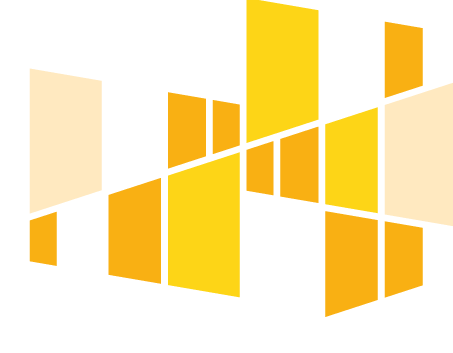 Nr RPLD.11.03.01-IZ.00-10-001/20Regionalny Program Operacyjny Województwa Łódzkiego na lata 2014-2020 Oś Priorytetowa XI Edukacja, Kwalifikacje, UmiejętnościDziałanie XI.3 Kształcenie zawodowePoddziałanie XI.3.1 Kształcenie zawodoweŁódź, ……………………Wersja 2.0Podstawy prawne i dokumenty Akty prawne:Rozporządzenie Parlamentu Europejskiego i Rady (UE) nr 1303/2013 z dnia 17 grudnia 2013 r. ustanawiające wspólne przepisy dotyczące Europejskiego Funduszu Rozwoju Regionalnego, Europejskiego Funduszu Społecznego, Funduszu Spójności, Europejskiego Funduszu Rolnego na rzecz Rozwoju Obszarów Wiejskich oraz Europejskiego Funduszu Morskiego i Rybackiego oraz ustanawiające przepisy ogólne dotyczące Europejskiego Funduszu Rozwoju Regionalnego, Europejskiego Funduszu Społecznego, Funduszu Spójności i Europejskiego Funduszu Morskiego i Rybackiego oraz uchylające rozporządzenie Rady (WE) nr 1083/2006, zwane dalej rozporządzeniem ogólnym;Rozporządzenie Parlamentu Europejskiego i Rady (UE) nr 1304/2013 z dnia 17 grudnia 2013 r.                     w sprawie Europejskiego Funduszu Społecznego i uchylającego rozporządzenie Rady (WE) nr 1081/2006; Rozporządzenie Komisji (UE) nr 1407/2013 z dnia 18 grudnia 2013 r. w sprawie stosowania art. 107 i 108 Traktatu o funkcjonowaniu Unii Europejskiej do pomocy de minimis; Rozporządzenie Parlamentu Europejskiego i Rady (UE) 2016/679 z dnia 27 kwietnia 2016 r. w  sprawie ochrony osób fizycznych w związku z przetwarzaniem danych osobowych i w sprawie swobodnego przepływu takich danych oraz uchylenia dyrektywy 95/46/WE;Rozporządzenie Komisji (UE) nr 651/2014 z dnia 17 czerwca 2014 r. uznające niektóre rodzaje pomocy za zgodne ze wspólnym rynkiem w zastosowaniu art. 107 i 108 Traktatu (ogólne rozporządzenie w sprawie wyłączeń blokowych);Rozporządzenie delegowane KE (UE) nr 240/2014 z dnia 7 stycznia 2014 r. w sprawie europejskiego kodeksu  postępowania  w  zakresie  partnerstwa  w  ramach  europejskich  funduszy  strukturalnych i inwestycyjnych; Rozporządzenie wykonawcze Komisji (UE) nr 215/2014 z dnia 7 marca 2014 r. ustanawiające zasady wykonania rozporządzenia Parlamentu Europejskiego i Rady (UE) nr 1303/2013 ustanawiającego wspólne przepisy dotyczące Europejskiego Funduszu Rozwoju Regionalnego, Europejskiego Funduszu Społecznego, Funduszu Spójności, Europejskiego Funduszu Rolnego na rzecz Rozwoju Obszarów Wiejskich oraz Europejskiego Funduszu Morskiego i Rybackiego oraz ustanawiającego przepisy ogólne dotyczące  Europejskiego Funduszu  Rozwoju  Regionalnego, Europejskiego  Funduszu  Społecznego, Funduszu Spójności i Europejskiego Funduszu Morskiego i Rybackiego 
w zakresie  metod  wsparcia w  odniesieniu  do  zmian  klimatu,  określania  celów  pośrednich 
i końcowych  na potrzeby   ram wykonania    oraz    klasyfikacji    kategorii    interwencji    w    odniesieniu    do    europejskich    funduszy strukturalnych i inwestycyjnych;Rozporządzenie  delegowane  Komisji  (UE)  nr  480/2014  z  dnia  3  marca  2014  r.  uzupełniające rozporządzenie Parlamentu Europejskiego i Rady (UE) nr 1303/2013 ustanawiające wspólne przepisy dotyczące  Europejskiego Funduszu  Rozwoju  Regionalnego, Europejskiego  Funduszu  Społecznego, Funduszu  Spójności,  Europejskiego  Funduszu  Rolnego  na  rzecz  Rozwoju  Obszarów  Wiejskich oraz Europejskiego Funduszu Morskiego i Rybackiego oraz ustanawiające przepisy ogólne dotyczące Europejskiego  Funduszu  Rozwoju  Regionalnego,  Europejskiego  Funduszu  Społecznego,  Funduszu Spójności i Europejskiego Funduszu Morskiego i Rybackiego;Rozporządzenie wykonawcze Komisji (UE) nr821/2014  z dnia 28 lipca 2014 r. ustanawiające zasady stosowania  rozporządzenia  Parlamentu  Europejskiego  i  Rady  (UE)  nr  1303/2013  w  zakresie szczegółowych  uregulowań  dotyczących  transferu  wkładów  z  programów  i  zarządzania  nimi, przekazywania  sprawozdań  z  wdrażania  instrumentów  finansowych,  charakterystyki  technicznej działań  informacyjnych  i  komunikacyjnych  w  odniesieniu  do  operacji  oraz  systemu  rejestracji 
i przechowywania danych;Ustawa z dnia 11 lipca 2014 r. o zasadach realizacji programów w zakresie polityki spójności finansowanych w perspektywie finansowej 2014-2020  zwana dalej ustawą wdrożeniową;Ustawa z dnia 14 czerwca 1960 r. Kodeks postępowania administracyjnego;Ustawa z dnia 29 stycznia 2004 r. Prawo zamówień publicznych, zwana dalej ustawą Pzp;Ustawa z dnia 27 sierpnia 2009 r. o finansach publicznych;Ustawa z dnia 30 kwietnia 2004 r. o postępowaniu w sprawach dotyczących pomocy publicznej;Ustawa z dnia 29 września 1994 r. o rachunkowości;Ustawa z dnia 10 maja 2018 r. o ochronie danych osobowych;Ustawa z dnia 26 lipca 1991 r. o podatku dochodowym od osób fizycznych;Ustawa z dnia 23 kwietnia 1964 r. –Kodeks cywilny;Ustawa o systemie oświaty z dnia 7 września 1991 r;Ustawa z dnia 14 grudnia 2016 r. - Prawo oświatowe;Ustawa z dnia 22 grudnia 2015 r. o Zintegrowanym Systemie Kwalifikacji;Ustawa z dnia 14 grudnia 2016 r. Przepisy wprowadzające ustawę - Prawo oświatowe;Ustawa z dnia 22 listopada 2018 r. o zmianie ustawy - Prawo oświatowe, ustawy o systemie oświaty oraz niektórych innych ustaw;Ustawa z dnia 26 stycznia 1982 r. – Karta Nauczyciela;Ustawa z dnia 27 października 2017 r. o finansowaniu zadań oświatowych;Ustawa z dnia 20 kwietnia 2004 r. o promocji zatrudnienia i instytucjach rynku pracy;Ustawa z dnia 19 lipca 2019 r. o zapewnieniu dostępności osobom ze szczególnymi potrzebami;Ustawa z dnia 4 kwietnia 2019 r. o dostępności cyfrowej stron internetowych i aplikacji mobilnych podmiotów publicznych;Ustawa z dnia 11 marca 2004 r. o podatku od towarów i usług;Ustawa z dnia 24 kwietnia 2003 r. o działalności pożytku publicznego i o wolontariacie;Ustawa z dnia 27 sierpnia 1997 r. o rehabilitacji zawodowej i społecznej oraz zatrudnianiu osób niepełnosprawnych;Ustawa  z  dnia  15  czerwca  2012  r.  o  skutkach  powierzania  wykonywania  pracy  cudzoziemcom przebywającym wbrew przepisom na terytorium Rzeczpospolitej Polskiej;Ustawa   z   dnia 28  października  2002  r.  odpowiedzialności  podmiotów  zbiorowych  za  czyny zabronione pod groźbą kary;Ustawa z dnia 10 maja 2018 r. o ochronie danych osobowych.Rozporządzenie Ministra Infrastruktury i Rozwoju z dnia 2 lipca 2015 r. w sprawie udzielania pomocy de minimis oraz pomocy publicznej w ramach programów operacyjnych finansowanych z Europejskiego Funduszu Społecznego na lata 2014-2020;Rozporządzenie Ministra  Edukacji  Narodowej  z  dnia  11  stycznia  2012  r.  w  sprawie  kształcenia ustawicznego w formach pozaszkolnych;Rozporządzenie Ministra Edukacji Narodowej z dnia 18 sierpnia 2017 r. w sprawie kształcenia ustawicznego w formach pozaszkolnych;Rozporządzenie Ministra Edukacji Narodowej z dnia 19 marca 2019 r. w sprawie kształcenia ustawicznego w formach pozaszkolnych;Rozporządzenie  Ministra  Edukacji  Narodowej  z  dnia  13  grudnia  2016  r.  w  sprawie  klasyfikacji zawodów szkolnictwa zawodowego;Rozporządzenie Ministra Edukacji Narodowej z dnia 13 marca 2017  r. w sprawie klasyfikacji zawodów szkolnictwa zawodowego;Rozporządzenie Ministra Edukacji Narodowej z dnia 15 lutego 2019 r. w sprawie ogólnych celów 
i zadań kształcenia w zawodach szkolnictwa branżowego oraz klasyfikacji zawodów szkolnictwa branżowego;Rozporządzenie  Ministra  Edukacji  Narodowej  z  dnia  7  lutego  2012  r.,   w   sprawie   podstawy programowej kształcenia w zawodach;Rozporządzenie  Ministra  Edukacji  Narodowej  z  dnia  31  marca  2017  r.,  w  sprawie  podstawy programowej kształcenia w zawodach;Rozporządzenie Ministra Edukacji Narodowej z dnia 16 maja 2019 r. w sprawie podstaw programowych kształcenia w zawodach szkolnictwa branżowego oraz dodatkowych umiejętności zawodowych w zakresie wybranych zawodów szkolnictwa branżowego;Rozporządzenie Ministra Edukacji  Narodowej  z  dnia  15  grudnia  2010  r.  w  sprawie  praktycznej  nauki zawodu;Rozporządzenie Ministra Edukacji Narodowej z dnia 24  sierpnia  2017r.  w  sprawie  praktycznej  nauki zawodu;Rozporządzenie Ministra Edukacji Narodowej z dnia 22 lutego 2019 r. w sprawie praktycznej nauki zawodu;Dokumenty i Wytyczne:Regionalny Program Operacyjny Województwa Łódzkiego na lata 2014-2020 z dnia 20 lutego 2020 r.;Szczegółowy Opis Osi Priorytetowych Regionalnego Programu Operacyjnego Województwa Łódzkiego na lata 2014-2020 z dnia 04 marca 2020 r.;Wytyczne w zakresie trybów wyboru projektów na lata 2014-2020 z dnia 13 lutego 2018 r.;Wytyczne w zakresie kwalifikowalności wydatków w ramach Europejskiego Funduszu Rozwoju Regionalnego, Europejskiego Funduszu Społecznego oraz Funduszu Spójności na lata 2014-2020 z dnia 22 sierpnia 2019 r. zwane dalej Wytycznymi w zakresie kwalifikowalności; Wytyczne w zakresie informacji i promocji programów operacyjnych polityki spójności na lata 2014-2020 z dnia 3 listopada 2016 r; Wytyczne w zakresie monitorowania postępu rzeczowego realizacji programów operacyjnych na lata 2014-2020 z dnia 9 lipca 2018 r.;Wytyczne w zakresie warunków gromadzenia i przekazywania danych w postaci elektronicznej na lata 2014-2020 z grudnia 2017 r.;Wytyczne w zakresie realizacji zasady równości szans i niedyskryminacji, w tym dostępności dla osób z niepełnosprawnościami oraz zasady równości szans kobiet i mężczyzn w ramach funduszy unijnych na lata 2014-2020 z dnia 5 kwietnia 2018 r.; Wytyczne w zakresie kontroli realizacji programów operacyjnych na lata 2014-2020 z dnia 
17 września 2019 r. Wytyczne w zakresie sprawozdawczości na lata 2014-2020 z  lutego 2017 r. Wytyczne w zakresie realizacji przedsięwzięć z udziałem środków Europejskiego Funduszu Społecznego w obszarze edukacji na lata 2014-2020 z dnia 11 września 2019 r.;Ww. dokumenty dostępne są na stronach internetowych: www.funduszeeuropejskie.gov.pl                             i www.rpo.lodzkie.pl. Wykaz skrótów:EFS - Europejski Fundusz SpołecznyEFRR- Europejski Fundusz Rozwoju RegionalnegoIOK - Instytucja Organizująca Konkurs. IOK jest Instytucja Zarządzająca Regionalnym Programem Operacyjnym Województwa Łódzkiego na lata 2014-2020 (IZ), którą stanowi Zarząd Województwa Łódzkiego, w zakresie Europejskiego Funduszu Społecznego obsługiwany przez Departament Europejskiego Funduszu Społecznego (DEFS) Urzędu Marszałkowskiego Województwa Łódzkiego, adres: ul. Traugutta 21/23, 90-113 Łódź.IZ - Instytucja Zarządzająca tj.: Zarząd Województwa Łódzkiego, w zakresie Europejskiego Funduszu Społecznego obsługiwany przez Departament Europejskiego Funduszu Społecznego, ul. Traugutta 21/23, 90-113 ŁódźKOFM - Karta Oceny Formalno-Merytorycznej wniosku o dofinansowanie projektu konkursowego 
z EFS w ramach RPO WŁ na lata 2014-2020KOKP - Karta oceny ogólnego kryterium podsumowującego wniosku o dofinansowanie projektu konkursowego z EFS w ramach RPO WŁ na lata 2014 - 2020KOP - Komisja Oceny ProjektówPZP - Prawo zamówień publicznychRPO WŁ 2014-2020 - Regionalny Program Operacyjny Województwa Łódzkiego na lata 2014-2020SL2014 - aplikacja główna Centralnego Systemu Teleinformatycznego, o której mowa w Wytycznych w zakresie monitorowania postępu rzeczowego realizacji programów operacyjnych na lata 2014-2020 SzOOP - Szczegółowy Opis Osi Priorytetowych Regionalnego Programu Operacyjnego Województwa Łódzkiego na lata 2014-2020UMWŁ - Urząd Marszałkowski Województwa ŁódzkiegoWLWK – Wspólna Lista Wskaźników Kluczowych 2014-2020-EFS Załącznik nr 2 do Wytycznych w zakresie monitorowania postępu rzeczowego realizacji programów operacyjnych na lata 2014-2020 Definicje:beneficjent – zgodnie z definicją przyjętą w ustawie z dnia 6 grudnia 2016 r. o zasadach prowadzenia polityki rozwoju, osoba fizyczna, osoba prawna lub jednostka organizacyjna nieposiadająca osobowości prawnej, której ustawa przyznaje zdolność prawną, realizującą projekty finansowane z budżetu państwa lub ze źródeł zagranicznych na podstawie umowy o dofinansowanie projektu.Centrum Kształcenia Zawodowego i Ustawicznego (CKZiU) – zespół szkół lub placówek systemu  oświaty,  o  którym  mowa  w  art.  93  Prawa  oświatowego  oraz  w  art.  301  ustawy wprowadzającej Prawo oświatowe;Centrum  Kształcenia  Zawodowego (CKZ)  -  placówka,  o  której  mowa  w  art.  2  pkt  4  Prawa oświatowego,  powstała  w  miejsce  dotychczasowej  placówki  kształcenia  praktycznego  oraz ośrodka doskonalenia zawodowego;certyfikacja – procedura, w wyniku której osoba ucząca się otrzymuje od upoważnionej instytucji formalny dokument, stwierdzający, że osiągnęła  określoną  kwalifikację.  Certyfikacja następuje po walidacji, w wyniku wydania pozytywnej decyzji stwierdzającej, że wszystkie efekty uczenia się wymagane dla danej kwalifikacji zostały osiągnięte;cross-financing – zasada elastyczności, o której mowa w art. 98 ust. 2 rozporządzenia ogólnego, polegająca na możliwości finansowania działań w sposób komplementarny ze środków EFRR i EFS, w przypadku, gdy dane działanie z jednego funduszu objęte jest zakresem pomocy drugiego funduszu. inne  zespoły  realizujące  zadania  CKZiU  –  podmioty  realizujące  zadania  z  zakresu współpracy  z  pracodawcami  i  organizacjami  pracodawców  oraz  prowadzące  kwalifikacyjne kursy  zawodowe,  a  także  podejmujące  działania  w  zakresie  poradnictwa  zawodowego i informacji zawodowej, w tym również dla osób dorosłych, które są tworzone w inny sposób, niż określony  w  art.  93  Prawa  oświatowego  oraz  w  art.  30  ustawy  wprowadzającej  Prawo oświatowe;instruktor  praktycznej  nauki  zawodu  – instruktor  praktycznej  nauki  zawodu,  o  którym mowa 
w § 10 ust. 2 rozporządzenia Ministra Edukacji Narodowej z dnia 22 lutego 2019 r. w sprawie praktycznej nauki zawodu (Dz. U. poz. 391);generator wniosków – narzędzie informatyczne przeznaczone do obsługi procesu naboru wniosków o dofinansowanie.kompetencja – wyodrębniony zestaw efektów uczenia się/ kształcenia. Opis kompetencji zawiera jasno określone warunki, które powinien spełniać uczestnik projektu ubiegający się o nabycie kompetencji, tj. wyczerpującą informację o efektach uczenia się dla danej kompetencji oraz kryteria i metody ich weryfikacji.koncepcja uniwersalnego projektowania – zgodnie z Wytycznymi w zakresie realizacji zasady równości szans i niedyskryminacji w tym dostępności dla osób z niepełnosprawnościami oraz zasady równości szans kobiet i mężczyzn w ramach funduszy unijnych na lata 2014-2020 projektowanie produktów, środowiska, programów i usług w taki sposób, by były użyteczne dla wszystkich, w możliwie największym stopniu, bez potrzeby adaptacji lub specjalistycznego projektowania. Uniwersalne projektowanie nie wyklucza możliwości zapewniania dodatkowych udogodnień dla szczególnych grup osób z niepełnosprawnościami, jeżeli jest to potrzebne.kryteria wyboru projektów – kryteria umożliwiające ocenę projektu opisanego we wniosku o dofinansowanie projektu, wybór projektu do dofinansowania i zawarcie umowy o dofinansowanie projektu albo podjęcie decyzji o dofinansowaniu projektu, zgodne z warunkami, o których mowa w art. 125 ust. 3 lit. a rozporządzenia ogólnego, zatwierdzone przez komitet monitorujący, o którym mowa w art. 47 rozporządzenia ogólnego.kształcenie  ustawiczne  -  kształcenie  w  szkołach  dla  dorosłych,  branżowych  szkołach  II stopnia  i  szkołach  policealnych,  a  także  uzyskiwanie  i  uzupełnianie  wiedzy,  umiejętności  i kwalifikacji zawodowych w formach pozaszkolnych;kwalifikacja – to określony zestaw efektów uczenia się w zakresie wiedzy, umiejętności oraz kompetencji społecznych nabytych w edukacji formalnej, edukacji pozaformalnej lub poprzez uczenie się nieformalne, zgodnych z ustalonymi dla danej kwalifikacji wymaganiami, których osiągnięcie zostało sprawdzone w procesie walidacji oraz formalnie potwierdzone przez instytucję uprawnioną do certyfikowania.mechanizm racjonalnych usprawnień – zgodnie z Wytycznymi w zakresie realizacji zasady równości szans i niedyskryminacji w tym dostępności dla osób z niepełnosprawnościami oraz zasady równości szans kobiet i mężczyzn w ramach funduszy unijnych na lata 2014-2020  konieczne i odpowiednie zmiany oraz dostosowania, nienakładające nieproporcjonalnego lub nadmiernego obciążenia, rozpatrywane osobno dla każdego konkretnego przypadku, w celu zapewnienia osobom z niepełnosprawnościami możliwości korzystania z wszelkich praw człowieka i podstawowych wolności oraz ich wykonywania na zasadzie równości z innymi osobami. Mechanizm racjonalnych usprawnień oznacza także możliwość sfinansowania specyficznych działań dostosowawczych uruchamianych wraz z pojawieniem się w projektach realizowanych z polityki spójności (w charakterze uczestnika lub personelu projektu) osoby z niepełnosprawnością. Każde zastosowanie mechanizmu racjonalnych usprawnień wynika z występowania przynajmniej trzech czynników w projekcie: a) specjalnej potrzeby uczestnika projektu/użytkownika produktów projektu lub personelu projektu; b) barier otoczenia; c) charakteru interwencji.miasto średnie  - miasto powyżej 20 tys. mieszkańców  z  wyłączeniem miast wojewódzkich lub mniejsze, z liczbą ludności 15-20 tys. mieszkańców  będące stolicą powiatu. Lista miast średnich  wskazana  jest  w  załączniku  nr  1  do  ,,Delimitacji  miast średnich  tracących  funkcje społeczno-gospodarcze”  opracowanej  na  potrzeby  Strategii  na  rzecz  Odpowiedzialnego Rozwoju;miasto średnie  tracące  funkcje  społeczno-gospodarcze  - miasto  zidentyfikowane  jako jedno 
z miast średnich w największym stopniu tracące funkcje społeczno-gospodarcze. Lista miast średnich  tracących  funkcje  społeczno-gospodarcze  wskazana  jest  w załączniku  nr  2 do „Delimitacji miast średnich tracących funkcje społeczno-gospodarcze”.nauczyciel –   należy   przez   to   rozumieć   także   wychowawcę,   innego   pracownika pedagogicznego  zatrudnionego  w  OWP,  szkole  lub  placówce  systemu  oświaty,  a  także osobę niebędącą nauczycielem zatrudnioną na podstawie art. 15 Prawa oświatowego;organ prowadzący – minister właściwy, jednostka samorządu terytorialnego, osoba prawna niebędąca  jednostką  samorządu  terytorialnego  oraz  osoba  fizyczna,  odpowiedzialna  za działalność OWP, szkoły lub placówki systemu oświaty;osoba z niepełnosprawnościami – osoba niepełnosprawna w rozumieniu ustawy z dnia 27 sierpnia 1997 r. o rehabilitacji zawodowej i społecznej oraz zatrudnianiu osób niepełnosprawnych, a także osoba z zaburzeniami psychicznymi, w rozumieniu ustawy z dnia 19 sierpnia 1994 r. o ochronie zdrowia psychicznego. W przypadku projektów realizowanych w celu tematycznym 10 Inwestowanie w kształcenie, szkolenie i szkolenie zawodowe na rzecz zdobywania umiejętności i uczenia się przez całe życie osoba z niepełnosprawnością to również uczeń albo dziecko w wieku przedszkolnym, posiadające orzeczenie o potrzebie kształcenia specjalnego wydane ze względu na dany rodzaj niepełnosprawności, oraz dzieci i młodzież, posiadające orzeczenie o potrzebie zajęć rewalidacyjno-wychowawczych, wydawane ze względu na niepełnosprawność intelektualną w stopniu głębokim. Orzeczenia te są wydawane przez zespół orzekający działający w publicznej poradni psychologiczno-pedagogicznej, w tym poradni specjalistycznej. otoczenie społeczno-gospodarcze szkół lub placówek systemu oświaty prowadzących    kształcenie zawodowe - pracodawcy, organizacje pracodawców, przedsiębiorcy, organizacje   przedsiębiorców, instytucje rynku pracy, szkoły wyższe, organizacje pozarządowe, partnerzy   społeczni, inni interesariusze zidentyfikowani w przeprowadzonej przez beneficjenta diagnozie,  a  także  podmioty wymienione w art.  3  ust. 1a Prawa oświatowego;partner – podmiot w rozumieniu art. 33 ust. 1 ustawy wdrożeniowej, który jest wymieniony w zatwierdzonym wniosku o dofinansowanie projektu, realizujący wspólnie z beneficjentem (i ewentualnie innymi partnerami) projekt na warunkach określonych w umowie o dofinansowanie projektu i porozumieniu albo umowie o partnerstwie i wnoszący do projektu zasoby ludzkie, organizacyjne, techniczne lub finansowe (warunki uczestnictwa partnera w projekcie określa IZ PO). Zgodnie z Wytycznymi jest to podmiot, który ma prawo do ponoszenia wydatków na równi 
z beneficjentem, chyba że z treści Wytycznych wynika, że chodzi o beneficjenta jako stronę umowy 
o dofinansowanie projektu.Placówka  Kształcenia  Ustawicznego  -  placówka,  o  której  mowa  w  art.  2  pkt  4  Prawa oświatowe;placówka    systemu    oświaty    prowadząca    kształcenie    zawodowe    –    placówka  w rozumieniu art. 2 pkt 4 Prawa oświatowego;sieci współpracy i samokształcenia - lokalne lub regionalne zespoły nauczycieli z różnych OWP,  szkół  lub  placówek  systemu  oświaty,  którzy  w  zorganizowany  sposób  współpracują ze sobą, szczególnie w zakresie rozwiązywania problemów i dzielenia się doświadczeniem; 36) sieć przedszkolna – sieć, o której mowa w art. 32 Prawa oświatowego;specjalne   potrzeby   rozwojowe   i   edukacyjne –   indywidualne   potrzeby   rozwojowe i edukacyjne dzieci w wieku przedszkolnym oraz uczniów, o których mowa w rozporządzeniu 13 Ministra  Edukacji  Narodowej  z  dnia  30  kwietnia  2013  r.  w  sprawie  zasad  udzielania  i organizacji  pomocy  psychologiczno-pedagogicznej  w  publicznych  szkołach  i  placówkach (Dz.  U.  poz.  532,  z  późn.  zm.)  oraz  rozporządzeniu  Ministra  Edukacji  Narodowej  z  dnia  9 sierpnia   2017   r.   w   sprawie   zasad   organizacji   i   udzielania   pomocy   psychologiczno-pedagogicznej  w  publicznych  przedszkolach,  szkołach  i  placówkach  (Dz.  U.  poz.  1591,  z późn.    zm.),    zwanym    dalej    „rozporządzeniem    MEN    o    pomocy    psychologiczno-pedagogicznej”;szkoła – podmiot, o którym mowa w art. 2 pkt 2 oraz art. 18 ust 1 i 2 Prawa oświatowego;szkoła branżowa I stopnia – szkoła, o której mowa w art. 18 pkt 2 lit. c Prawa oświatowego;szkoła branżowa II stopnia – szkoła, o której mowa w art. 18 pkt 2 lit. e Prawa oświatowego;szkoła dla dorosłych – szkoła, o której mowa w art. 4 pkt 29  Prawa oświatowego;szkoła policealna – szkoła, o której mowa w art. 18 ust. 1 pkt 2 lit. f Prawa oświatowego;szkoła specjalna – szkoła, o której mowa w art. 4 pkt 2 Prawa oświatowego;szkoła prowadząca kształcenie zawodowe – szkoła, o której mowa w art. 4 pkt 28a Prawa oświatowego;środki trwałe zgodnie z art. 3 ust. 1 pkt 15 ustawy z dnia 29 września 1994 r. o rachunkowości z zastrzeżeniem inwestycji, o których mowa w art. 3 ust 1 pkt 17 tej ustawy, są to rzeczowe aktywa trwałe i zrównane z nimi, o przewidywanym okresie ekonomicznej użyteczności dłuższym niż rok, kompletne, zdatne do użytku i przeznaczone na potrzeby jednostki organizacyjnej; zalicza się do nich w szczególności: nieruchomości – w tym grunty, prawo użytkowania wieczystego gruntu, budowle i budynki, a także będące odrębną własnością lokale, spółdzielcze własnościowe prawo do lokalu mieszkalnego oraz spółdzielcze prawo do lokalu użytkowego, maszyny, urządzenia, środki transportu i inne rzeczy, ulepszenia w obcych środkach trwałych, inwentarz żywy.umiejętności  -  przyswojona  w  procesie  uczenia  się  zdolność  do  wykonywania  zadań 
i rozwiązywania   problemów   właściwych   dla   dziedziny   uczenia   się   lub   działalności zawodowej;walidacja – wieloetapowy proces sprawdzania, czy – niezależnie od sposobu uczenia się – efekty uczenia się wymagane dla danej kwalifikacji zostały osiągnięte. Walidacja poprzedza certyfikowanie. Walidacja obejmuje identyfikację i dokumentację posiadanych efektów uczenia się oraz ich weryfikację w odniesieniu do wymagań określonych dla kwalifikacji. Walidacja powinna być prowadzona w sposób trafny (weryfikowane są efekty uczenia się, które zostały określone dla danej kwalifikacji) i rzetelny (wynik weryfikacji jest niezależny od miejsca, czasu, metod oraz osób przeprowadzających walidację). Walidację kończy podjęcie i wydanie decyzji, jakie efekty uczenia się można potwierdzić, jakie zaś nie.wartości niematerialne i prawne – o których mowa w art. 3 ust. 1 pkt 14 ustawy z dnia 29 września 1994 r. o rachunkowości z zastrzeżeniem inwestycji, o których mowa w  art. 3 ust. 1 pkt 17 tej ustawy, nabyte przez wnioskodawcę/partnera, zaliczane do aktywów trwałych, prawa majątkowe nadające się do gospodarczego wykorzystania, o przewidywanym okresie ekonomicznej użyteczności dłuższym niż rok, przeznaczone do używania na potrzeby jednostki, a w szczególności: autorskie prawa majątkowe, prawa pokrewne, licencje, koncesje, prawa do wynalazków, patentów, znaków towarowych, wzorów użytkowych oraz zdobniczych, know-how; w przypadku wartości niematerialnych i prawnych oddanych do używania na podstawie umowy najmu, dzierżawy lub leasingu, wartości niematerialne i prawne zalicza się do aktywów trwałych jednej ze stron umowy, zgodnie z warunkami określonymi w ustawie o rachunkowości. Do wartości niematerialnych i prawnych zalicza się również nabytą wartość firmy oraz koszty zakończonych prac rozwojowych. wnioskodawca – zgodnie z definicją w art. 2 pkt 28 ustawy wdrożeniowej, podmiot, który złożył wniosek o dofinansowanie projektu.wydatek kwalifikowalny – koszt lub wydatek poniesiony w związku z realizacją projektu w ramach PO, który spełnia kryteria refundacji, rozliczenia (w przypadku systemu zaliczkowego) zgodnie z umową o dofinansowanie projektu.wykonawca - osoba fizyczna niebędąca personelem projektu, osoba prawna albo jednostka organizacyjna nieposiadająca osobowości prawnej, która oferuje realizację robót budowlanych, określone produkty lub usługi na rynku lub zawarła umowę w sprawie realizacji zamówienia w projekcie realizowanym w ramach PO. Postanowienia ogólneIOK zastrzega sobie prawo do wprowadzania zmian w niniejszym Regulaminie w trakcie trwania konkursu do czasu jego rozstrzygnięcia, z zastrzeżeniem zmian skutkujących nierównym traktowaniem wnioskodawców, chyba, że konieczność wprowadzenia tych zmian wynika z przepisów powszechnie obowiązującego prawa.W przypadku zmian w Regulaminie informacja o ich wprowadzeniu, aktualna treść Regulaminu, uzasadnienie oraz termin, od którego obowiązuje nowy Regulamin, IOK zamieszcza na stronie internetowej www.rpo.lodzkie.pl oraz www.funduszeeuropejskie.gov.pl.W przypadku zmiany Regulaminu IOK niezwłocznie i indywidualnie informuje o niej każdego wnioskodawcę, a więc podmiot który w ramach trwającego konkursu złożył już wniosek 
o dofinansowanie.W przypadku, gdy RPO WŁ 2014-2020 zawiera w poszczególnych obszarach rozstrzygnięcia inne niż zawarte w wytycznych horyzontalnych, przy realizacji wsparcia pierwszeństwo mają przyjęte decyzją Komisji Europejskiej postanowienia RPO WŁ 2014-2020, przy czym rozstrzygnięcia te muszą jednoznaczne wynikać z postanowień RPO WŁ 2014-2020. Biorąc pod uwagę powyższe, wnioskodawca zobowiązany jest w pierwszej kolejności stosować zapisy RPO WŁ 2014-2020 w przypadku kolizji z zapisami zawartymi w wytycznych, natomiast w pozostałych obszarach niepozostających w sprzeczności z RPO WŁ 2014-2020 wnioskodawca zobowiązany jest do stosowania zapisów zawartych w wytycznych horyzontalnych.IOK zastrzega możliwość anulowania ogłoszonego konkursu w uzasadnionych przypadkach, m.in.:wystąpienia zdarzeń losowych, niezależnych od IOK, niemożliwych do przewidzenia na etapie sporządzania Regulaminu,zmiany aktów prawnych lub wytycznych mających wpływ na proces wyboru projektów do dofinansowania.Za każdym razem, gdy w Regulaminie wskazuje się liczbę dni, mowa jest o dniach kalendarzowych.Do postępowania w zakresie ubiegania się o dofinansowanie oraz udzielania dofinansowania na podstawie ustawy wdrożeniowej nie stosuje się przepisów ustawy z dnia 14 czerwca 1960 r. – Kodeks postępowania administracyjnego, z wyjątkiem przepisów dotyczących wyłączenia pracowników organu, i sposobu obliczania terminów, chyba że ustawa wdrożeniowa wskazuje inaczej.Informacje o konkursieInstytucja organizująca konkursInstytucją Organizującą Konkurs (IOK) jest Instytucja Zarządzająca Regionalnym Programem Operacyjnym Województwa Łódzkiego na lata 2014-2020 (IZ RPO WŁ), którą stanowi Zarząd Województwa Łódzkiego, w zakresie Europejskiego Funduszu Społecznego obsługiwany przez Departament Europejskiego Funduszu Społecznego (DEFS) Urzędu Marszałkowskiego Województwa Łódzkiego, adres: ul. Traugutta 21/23, 90-113 Łódź.Kontakt i informacje dotyczące konkursuInformacji i wyjaśnień dotyczących konkursu drogą telefoniczną oraz za pomocą poczty elektronicznej e-mail udzielają:Główny Punkt Informacyjny w Łodziul. Moniuszki 7/9, 90-101 Łódźgodziny pracy: pn. 8.00-18.00, wt.– pt. 8.00-16.00tel. 42 663 31 07, 42 663 34 05, 42 291 97 60e-mail: GPILodz@lodzkie.plLokalny Punkt Informacyjny w Bełchatowieul. Kościuszki 17, 97-400 Bełchatówgodziny pracy: pn. 8.00-18.00 wt.– pt. 8.00-16.00  tel. 44 633 34 63, 44 633 05 13e-mail: LPIBelchatow@lodzkie.plLokalny Punkt Informacyjny w Brzezinachul. Sienkiewicza 16, 95-060 Brzezinygodziny pracy: pn. 8.00-18.00 wt.– pt. 8.00-16.00tel. 46 874 31 54, 46 816 68 17e-mail: LPIBrzeziny@lodzkie.plLokalny Punkt Informacyjny w Łowiczuul. Świętojańska 1, 99-400 Łowiczgodziny pracy: pn. 8.00-18.00 wt.– pt. 8.00-16.00tel. 46 837 52 67, 46 837 72 29e-mail: LPILowicz@lodzkie.pl Lokalny Punkt Informacyjny w Sieradzu ul. Rynek 14, 98-200 Sieradzgodziny pracy: pn. 8.00-18.00, wt.– pt. 8.00-16.00tel. 43 678 40 80, 43 822 89 25e-mail: LPISieradz@lodzkie.plInformacje i wyjaśnienia w zakresie kwestii technicznych działania generatora wniosków udzielane są drogą telefoniczną: nr 42 663 30 68 oraz za pośrednictwem poczty elektronicznej e-mail: generatorefs@lodzkie.pl Kwota przeznaczona na dofinansowanie projektów i poziom dofinansowania projektówCałkowita kwota środków przeznaczonych na dofinansowanie projektów w ramach niniejszego konkursu wynosi:3 705 882,35 EUR co stanowi  15 981 247,05 PLNMaksymalny poziom dofinansowania to 90%, w tym wsparcie finansowe EFS 85%, co stanowi 15 182 184,70 PLNMinimalny poziom wkładu własnego: 10%Maksymalna wartość projektu to 1 000 000,00 złIOK zastrzega sobie możliwość zmiany kwoty przeznaczonej na dofinansowanie projektów w tym w wyniku zmiany kursu euro. IOK może zwiększyć kwotę przeznaczoną na dofinansowanie projektów przed rozstrzygnięciem konkursu. UWAGA – w ramach konkursu nie ma możliwości rozliczania wydatków projektu za pomocą uproszczonych metod (kwot ryczałtowych, stawek jednostkowych). W ramach przedmiotowego konkursu wartość dofinansowania składanego projektu musi być wyższa niż równowartość 100 000 EUR. 100 000 EUR= 431 240,00 PLN. Wobec tego koszty bezpośrednie projektu należy obowiązkowo rozliczać według wydatków rzeczywiście poniesionych.Umowy/decyzje o dofinansowanie projektów zostaną podpisane, z uwzględnieniem wysokości dostępnej alokacji wyliczonej na podstawie Algorytmu przeliczania środków.IOK po rozstrzygnięciu konkursu może podjąć decyzję o zwiększeniu kwoty alokacji dla konkursu i wyborze projektów, które uzyskały wymaganą liczbę punktów, lecz ze względu na wyczerpanie pierwotnej kwoty alokacji nie zostały wybrane do dofinansowania.Wybór do dofinansowania projektów, wynikający ze zwiększenia kwoty alokacji następuje z zachowaniem zasady równego traktowania wnioskodawców tj. zgodnie z kolejnością zamieszczenia projektów na liście i uwzględnieniem wszystkich projektów, które uzyskały taką samą liczbę punktów. Informacja o wyborze projektów do dofinansowania upubliczniana jest na stronie internetowej www.rpo.lodzkie.pl i www.funduszeeuropejskie.gov.pl. Podmioty uprawnione do ubiegania się o dofinansowaniePodmioty uprawnione do ubiegania się o dofinansowanie:Wszystkie podmioty – z wyłączeniem osób fizycznych (nie dotyczy osób prowadzących działalność gospodarczą lub oświatową na podstawie przepisów odrębnych). Wnioskodawca oraz partnerzy (o ile dotyczy) nie mogą podlegać wykluczeniu z możliwości otrzymania dofinansowania.Uwaga! W przypadku jednostek organizacyjnych JST nieposiadających osobowości prawnej (np. szkoła zawodowa) wnioskodawcą powinna być: właściwa jednostka samorządu terytorialnego (np. powiat).Grupa docelowaOstatecznymi odbiorcami wsparcia mogą być:uczniowie lub  słuchacze publicznych i niepublicznych szkół lub placówek systemu oświaty prowadzących kształcenie zawodowe (w tym szkół specjalnych przysposabiających do pracy) nauczyciele, w tym nauczyciele kształcenia zawodowego i instruktorzy praktycznej nauki zawodu publiczne i niepubliczne szkoły lub placówki systemu oświaty prowadzące kształcenie zawodowe (w tym szkoły specjalne przysposabiające do pracy ) instytucje z otoczenia społeczno-gospodarczego publicznych i niepublicznych szkół lub placówek systemu oświaty prowadzących kształcenie zawodowe (z wyłączeniem dużych przedsiębiorstw) osoby dorosłe zainteresowane z własnej inicjatywy zdobyciem, uzupełnieniem lub podnoszeniem kompetencji lub kwalifikacji zawodowychWsparcie udzielane w ramach konkursu jest skierowane do szkół dla dorosłych, szkół prowadzących    kształcenie zawodowe, placówek kształcenia ustawicznego lub centrów kształcenia zawodowego, które mogą tworzyć CKZ, CKZiU lub inne zespoły realizujące zadania CKZ lub CKZiU. Wsparcie udzielane w ramach konkursu jest skierowane również do podmiotów korzystających z usług CKZ, CKZiU albo innych podmiotów realizujących zadania CKZ lub CKZiU, w tym publicznych i niepublicznych szkół lub placówek systemu oświaty prowadzących kształcenie zawodowe, nauczycieli,  uczniów i słuchaczy tych szkół, a także instytucji z otoczenia społeczno-gospodarczego szkół lub placówek systemu oświaty prowadzących kształcenie zawodowe.  Przedmiot konkursu – typy projektówIZ RPO WŁ 2014-2020 ogłasza konkurs nr RPLD.11.03.01-IZ.00-10-001/20 na projekty przyczyniające się do osiągnięcia celów szczegółowych priorytetu inwestycyjnego 10iv RPO WŁ 2014-2020, tj. Lepsze dostosowanie systemów kształcenia i szkolenia do potrzeb rynku pracy, ułatwianie przechodzenia 
z etapu kształcenia do etapu zatrudnienia oraz wzmacnianie systemów kształcenia i szkolenia zawodowego i ich jakości, w tym poprzez mechanizmy prognozowania umiejętności, dostosowania programów nauczania oraz tworzenia i rozwoju systemów uczenia się poprzez praktyczną naukę zawodu realizowaną w ścisłej współpracy z pracodawcami w ramach:Interwencja  przewidziana  do  realizacji  w ramach przedmiotowego konkursu powinna  przyczyniać się  do  utworzenia  wysokiej  jakości  wyspecjalizowanych  centrów  kształcenia  i  szkolenia  w  poszczególnych  branżach/  zawodach, ściśle  współpracujących  z  pracodawcami  oraz elastycznie  reagujących  na  zmiany  zachodzące  na  rynku  pracy. Projekty  powinny przyczyniać się również do:  a)  integracji  i  efektywnego  wykorzystania  potencjału  technicznego  i  kadrowego  szkół  lub placówek systemu oświaty prowadzących kształcenie zawodowe; b)  ułatwienia identyfikacji miejsc, w których zainteresowane osoby mogą uzyskać określone wykształcenie i kwalifikacje; c)   podniesienia  jakości  kształcenia  w  zawodach  i  lepszego  dostosowania  kształcenia  do potrzeb rynku pracy. Wsparciem może zostać objęty następujący typ projektu:Tworzenie  i  rozwój  ukierunkowanych  branżowo  centrów  kształcenia zawodowego(CKZ) 
i centrów kształcenia zawodowego i ustawicznego (CKZiU) we współpracy z pracodawcami, 
w zakresie:przygotowania  szkół  i  placówek  systemu  oświaty  prowadzących kształcenie  zawodowe  do utworzenia  CKZ  lub CKZiU  lub  innego zespołu  realizującego  zadania CKZ   lub CKZiU  dla  określonej branży/zawoduwsparcia  realizacji zadań dla określonych branż/zawodów przez CKZ, CKZiU lub inne zespoły realizujące zadania CKZ lub CKZiU. Działania wymienione w pkt a będą stanowiły wyłącznie uzupełnienie działań przewidzianych w pkt b.IZ  RPO WŁ  gwarantuje, że  CKZ,  CKZiU  lub  inne  zespoły  realizujące  zadania  CKZ  lub  CKZiU będą  wspierane  w  pierwszej  kolejności  w  branżach/  zawodach  kluczowych  z  punktu widzenia  rozwoju  gospodarki  regionalnej,  w  branżach/  zawodach,  w  których  na  szeroką skalę   występują   problemy   z   rekrutacją   wykwalifikowanych   pracowników,   w   branżach/ zawodach szybkiego wzrostu lub w tzw. inteligentnych specjalizacjach.  Zakres wsparcia udzielanego w ramach RPO na rzecz przygotowania szkół i placówek systemu oświaty prowadzących kształcenie zawodowe do utworzenia  CKZ lub CKZiU lub innych zespołów realizujących zadania CKZ lub CKZiU obejmuje m. in:wyposażenie szkół i placówek systemu oświaty prowadzących kształcenie zawodowe wchodzących w skład CKZ lub CKZiU lub innych zespołów realizujących zadania CKZ lub CKZiU w sprzęt i pomoce dydaktyczne do prowadzenia nauczania w zawodach z określonej branży/ zawodzie;rozszerzenie lub dostosowanie oferty edukacyjnej świadczonej przez szkoły i placówki systemu oświaty prowadzące kształcenie zawodowe wchodzące w skład CKZ, CKZiU lub innych zespołów realizujących zadania CKZ lub CKZiU do realizacji nowych zadań;doskonalenie umiejętności, kompetencji lub kwalifikacji nauczycieli zatrudnionych 
w szkołach i placówkach systemu oświaty prowadzących kształcenie zawodowe wchodzących w skład CKZ, CKZiU lub innych zespołów realizujących zadania CKZ lub CKZiU.Beneficjenci są zobowiązani do zapewnienia funkcjonowania ze środków innych niż europejskie utworzonych w ramach projektu CKZ, CKZiU lub innych zespołów realizujących zadania CKZ lub CKZiU w tym Punktów Informacji i Kariery (PIK)  (o ile dotyczy), przez okres co najmniej 2 lat od daty zakończenia realizacji projektu, określonej w umowie o dofinansowanie projektu. Zakres działań realizowanych przez utworzone w ramach projektu CKZ, CKZiU lub innych zespołów realizujących zadania CKZiU, obejmuje m. in:inicjowanie współpracy szkół lub placówek systemu oświaty prowadzących kształcenie zawodowe z otoczeniem społeczno-gospodarczym, w tym monitorowanie potrzeb ww. podmiotów w zakresie współpracy, także w zakresie doskonalenia nauczycieli  lub praktycznej nauki zawodu uczniów, w tym uczniów ze specjalnymi potrzebami edukacyjnymi;prowadzenie doskonalenia zawodowego nauczycieli, w tym nauczycieli kształcenia zawodowego we współpracy z pracodawcami i uczelniami oraz ośrodkami doskonalenia nauczycieli;tworzenie sieci współpracy szkół i placówek systemu oświaty prowadzących kształcenie zawodowe w danej branży/ zawodu w celu wymiany dobrych praktyk;wdrażanie i upowszechnianie nowych technologii;opracowywanie i upowszechnianie elastycznych form kształcenia zawodowego osób dorosłych, w tym osób dorosłych ze specjalnymi potrzebami edukacyjnymi;tworzenie wyspecjalizowanych ośrodków egzaminacyjnych;organizowanie praktyk pedagogicznych dla przyszłych nauczycieli kształcenia zawodowego oraz nauczycieli stażystów;organizowanie kursów pedagogicznych dla instruktorów praktycznej nauki zawodu;wsparcie szkół w realizacji doradztwa zawodowego;gromadzenie i udostępnianie informacji edukacyjno-zawodowej o możliwościach kształcenia, szkolenia i zatrudnienia, w tym również wersji on-line, z uwzględnieniem aktualnej sytuacji na lokalnym/regionalnym rynku pracy;prowadzenie współpracy z placówkami doskonalenia nauczycieli w zakresie doskonalenia zawodowego nauczycieli realizujących zadania z zakresu doradztwa zawodowego.Zakres wsparcia doskonalenia umiejętności, kompetencji lub kwalifikacji nauczycieli, w tym nauczycieli kształcenia zawodowego i instruktorów praktycznej nauki zawodu zatrudnionych w szkołach i placówkach systemu oświaty prowadzących kształcenie zawodowe wchodzących w skład CKZ, CKZiU lub innych zespołów realizujących zadania CKZ lub CKZiU może obejmować w szczególności:kursy lub szkolenia doskonalące (teoretyczne i praktyczne), w tym organizowane i prowadzone przez kadrę ośrodków doskonalenia nauczycieli lub  trenerów  przeszkolonych w ramach PO WER;praktyki  lub  staże  w  instytucjach  z  otoczenia  społeczno-gospodarczego   szkół  lub placówek  systemu  oświaty  prowadzących  kształcenie  zawodowe,  w  tym  szkolenia branżowe,  
o  których  mowa  w  art.  3  pkt  7  oraz  art.70c  Karty  nauczyciela,  realizowane odpowiednio  u  pracodawców  lub  w  indywidualnych  gospodarstwach  rolnych,  których działalność jest związana z nauczanym zawodem lub branżą;studia podyplomowe przygotowujące do wykonywania zawodu nauczyciela przedmiotów zawodowych albo obejmujące zakresem tematykę związaną z nauczanym zawodem (branżowe, specjalistyczne);wspieranie istniejących, budowanie nowych lub moderowanie sieci współpracy 
i samokształcenia;realizację programów wspomagania realizowanych zgodnie z warunkami określonymi w wytycznych w zakresie realizacji przedsięwzięć z udziałem środków Europejskiego Funduszu Społecznego w obszarze edukacji na lata 2014-2020 z dnia 11 września 2019 r ;programy walidacji i certyfikacji wiedzy, umiejętności i kompetencji niezbędnych w pracy dydaktycznej, ze szczególnym uwzględnieniem nadawania uprawnień egzaminatora 
w zawodzie instruktorom praktycznej nauki zawodu na terenie przedsiębiorstw;wykorzystanie  narzędzi,  metod  lub  form  pracy  wypracowanych  w  ramach  projektów,  
w  tym  pozytywnie  zwalidowanych  produktów  projektów innowacyjnych,  zrealizowanych 
w latach 2007-2013 w ramach PO KL oraz w latach 2014-2020 w ramach PO WER.Wsparcie na rzecz doskonalenia umiejętności i kompetencji zawodowych nauczycieli zatrudnionych w szkołach i placówkach systemu oświaty prowadzących kształcenie zawodowe wchodzących w skład CKZ, CKZiU lub innych zespołów realizujących zadania CKZ lub CKZiU musi być realizowane zgodnie z następującymi warunkami:zakres doskonalenia nauczycieli, w tym nauczycieli kształcenia zawodowego jest zgodny 
z potrzebami szkoły lub placówki systemu oświaty prowadzącej kształcenie zawodowe  
w zakresie doskonalenia nauczycieli, z zapotrzebowaniem ww. podmiotów na nabycie przez nauczycieli określonych kwalifikacji lub kompetencji oraz z zapotrzebowaniem rynku pracy;realizacja różnych form doskonalenia nauczycieli, w tym nauczycieli kształcenia zawodowego lub instruktorów praktycznej nauki zawodu w zakresie tematyki związanej z nauczanym zawodem powinna być prowadzona we współpracy z instytucjami otoczenia społeczno-gospodarczego szkół lub placówek systemu  oświaty  prowadzących kształcenie zawodowe, 
w tym w szczególności z przedsiębiorcami lub pracodawcami, których działalność jest związana z nauczanym zawodem lub branżą;realizacja wsparcia, powinna być prowadzona z wykorzystaniem doświadczenia działających na poziomie wojewódzkim lub lokalnym placówek doskonalenia nauczycieli;praktyki lub  staże  dla nauczycieli  kształcenia  zawodowego  organizowane  w  instytucjach  
z otoczenia społeczno-gospodarczego szkół lub placówek systemu oświaty  prowadzących kształcenie zawodowe powinny trwać minimum 40 godzin;studia podyplomowe przygotowujące do wykonywania  zawodu nauczyciela, realizowane 
w ramach RPO powinny spełniać wymogi określone w rozporządzeniu Ministra Nauki 
i Szkolnictwa Wyższego z dnia 17 stycznia 2012 r. w sprawie standardów kształcenia przygotowującego do wykonywania zawodu nauczyciela;IOK rekomenduje w pierwszej kolejności realizację studiów podyplomowych lub kursów kwalifikacyjnych przygotowujących do wykonywania zawodu nauczyciela kształcenia zawodowego w ramach zawodów nowo wprowadzonych do klasyfikacji zawodów szkolnictwa branżowego, zawodów wprowadzonych w efekcie modernizacji oferty kształcenia zawodowego albo nowoutworzonych  kierunków kształcenia lub zawodów, na które występuje deficyt na regionalnym lub lokalnym rynku pracy oraz braki kadrowe wśród nauczycieli.Zakres wsparcia udzielanego w ramach podnoszenia kompetencji i uzyskiwania  kwalifikacji zawodowych przez uczniów i słuchaczy szkół lub placówek systemu oświaty prowadzących kształcenie zawodowe wchodzących w skład CKZ, CKZiU lub innych zespołów realizujących zadania CKZ lub CKZiU, obejmuje m. in:wdrożenie nowych, innowacyjnych form kształcenia zawodowego;dodatkowe zajęcia specjalistyczne realizowane we współpracy z podmiotami z otoczenia społeczno-gospodarczego szkół lub placówek systemu oświaty prowadzących kształcenie zawodowe, umożliwiające uczniom i słuchaczom uzyskiwanie i uzupełnianie wiedzy 
i umiejętności oraz kwalifikacji zawodowych;wsparcie uczniów lub słuchaczy w zakresie potwierdzania umiejętności zawodowych nabywanych przez uczniów kształcących się w danym zawodzie w ramach przygotowania do uzyskania uprawnień zawodowych; programy walidacji i certyfikacji odpowiednich efektów uczenia się  zdobytych w ramach edukacji   formalnej,   pozaformalnej   oraz   kształcenia nieformalnego,   prowadzące   do zdobycia  kwalifikacji  zawodowych,  w  tym  również  kwalifikacji  mistrza  i  czeladnika w zawodzie;  realizację pozaszkolnych form kształcenia ustawicznego, w tym wymienionych w art. 117 ust. 1a pkt 1, 2 i 5 Prawa oświatowegodoradztwo zawodowe;wykorzystanie rezultatów projektów, w tym pozytywnie zwalidowanych produktów projektów innowacyjnych zrealizowanych w latach 2007-2013 w ramach PO KL oraz  w latach 2014-2020 w ramach PO WER;Wsparcie udzielane na rzecz wyposażenia szkół i placówek prowadzących kształcenie zawodowe wchodzące w skład CKZ, CKZiU lub innych zespołów realizujących zadania CKZ lub CKZiU w sprzęt i pomoce dydaktyczne do prowadzenia nauczania w zawodach z określonej branży/zawodzie jest realizowane zgodnie z następującymi warunkami:wyposażenie odpowiada potrzebom konkretnej  jednostki  oświatowej i jest zgodne z podstawą programową kształcenia w zawodach dla szkolnictwa branżowego. Przykładowy katalog wyposażenia pracowni lub warsztatów szkolnych został opracowany przez MEN i jest udostępniany za pośrednictwem strony internetowej administrowanej przez MEN. Katalogi stanowią katalogi otwarte i mają charakter pomocniczy.IZ RPO dopuszcza możliwość sfinansowania w ramach projektów kosztów związanych 
z dostosowaniem lub adaptacją pomieszczeń (rozumianą zgodnie z Wytycznymi w zakresie kwalifikowalności wydatków) na potrzeby pracowni lub warsztatów, wynikających m. in. 
z konieczności montażu zakupionego wyposażenia oraz zagwarantowania bezpiecznego ich użytkowania; wyposażenie pracowni lub warsztatów jest dokonywane na podstawie indywidualnie zdiagnozowanego zapotrzebowania szkół lub placówek systemu oświaty prowadzących kształcenie zawodowe w tym zakresie, a także posiadanego przez nie wyposażenia, w tym zwłaszcza powinna obejmować wnioski z przeprowadzonego spisu inwentarza oraz oceny stanu technicznego posiadanego wyposażenia. Diagnoza powinna uwzględniać rekomendacje instytucji z otoczenia społeczno-gospodarczego szkół lub placówek systemu oświaty prowadzących kształcenie zawodowe;Wydatki w ramach projektu na zakup środków trwałych o wartości jednostkowej równej i wyższej niż 10 000 PLN netto w ramach kosztów bezpośrednich oraz wydatki w ramach cross-financingu, stanowią łącznie nie więcej niż 40% wydatków kwalifikowalnych, w tym cross-financing stanowi nie więcej niż 20% finansowania unijnego w ramach projektu.  Inwestycje infrastrukturalne są kwalifikowalne, jeżeli zostaną spełnione łącznie poniższe warunki:nie jest możliwe wykorzystanie istniejącej infrastruktury;potrzeba wydatkowania środków została potwierdzona analizą potrzeb;infrastruktura została zaprojektowana zgodnie z koncepcją uniwersalnego projektowania lub w przypadku braku możliwości jej zastosowania wykorzystany będzie mechanizm racjonalnych usprawnień, zgodnie z warunkami określonymi w Wytycznych w zakresie realizacji równości szans i niedyskryminacji;Uwaga! W przypadku zaplanowania w ramach projektu wsparcia w postaci wyposażenia/doposażenia pracowni i warsztatów, należy jednoznacznie wskazać jaka pracownia i w ramach jakiego kierunku kształcenia zawodowego zostanie doposażona, aby możliwa była weryfikacja zgodności zaplanowanych wydatków z podstawą programową kształcenia 
w zawodach dla danego zawodu/branży. Wnioskodawca powinien w treści wniosku oświadczyć, że wyposażenie/doposażenie pracowni i warsztatów szkolnych jest zgodne z podstawą programową kształcenia 
w zawodach szkolnictwa branżowego oraz w przypadku inwestycji infrastrukturalnych przedstawić uzasadnienie spełnienia poniższych warunków:-	nie jest możliwe wykorzystanie istniejącej infrastruktury;-	potrzeba wydatkowania środków została potwierdzona analizą potrzeb;-	infrastruktura została zaprojektowana zgodnie z koncepcją uniwersalnego projektowania;Ponadto w przypadku wyposażenia pracowni lub warsztatów w nowoczesny sprzęt i materiały dydaktyczne muszą zostać zaplanowane działania związane z przeszkoleniem nauczycieli kształcenia zawodowego lub instruktorów praktycznej nauki zawodu w zakresie jego obsługi.Zakres wsparcia udzielanego na rzecz rozwoju współpracy szkół lub placówek systemu oświaty prowadzących kształcenie zawodowe z ich otoczeniem społeczno-gospodarczym, obejmuje m. in.:włączenie pracodawców lub przedsiębiorców w system egzaminów zawodowych oraz egzaminów potwierdzających kwalifikacje w zawodzie oraz kwalifikacje mistrza i czeladnika w zawodzie, przez  tworzenie w szkołach i placówkach prowadzących kształcenie zawodowe, CKZiU, CKZ u pracodawców lub przedsiębiorców branżowych ośrodków egzaminacyjnych dla poszczególnych zawodów lub kwalifikacji, upoważnionych przez właściwą okręgową komisję egzaminacyjną lub właściwą izbę rzemieślniczą do przeprowadzania egzaminów zawodowych, udział pracodawców lub przedsiębiorców w egzaminach zawodowych w charakterze egzaminatorów;tworzenie klas patronackich w szkołach;współpracę w dostosowywaniu oferty edukacyjnej w szkołach i w formach pozaszkolnych do potrzeb regionalnego i lokalnego rynku pracy;opracowanie lub modyfikację programów nauczania;wykorzystanie rezultatów projektów, w tym pozytywnie zwalidowanych produktów projektów innowacyjnych zrealizowanych w latach 2007-2013 w ramach PO KL oraz w latach 2014-2020 w ramach PO WER ; współpracę szkół i placówek systemu oświaty prowadzących kształcenie zawodowe 
z uczelniami wyższymi.Działania o których mowa powyżej będą  prowadzone z uwzględnieniem  prognoz dotyczących  zapotrzebowania rynku pracy na określone zawody  i wykształcenie w określonych branżach, z wykorzystaniem ogólnopolskich i regionalnych badań i analiz oraz uzupełniająco informacji ilościowych i jakościowych dostępnych za pośrednictwem powołanego z inicjatywy Komisji Europejskiej portalu EU Skills Panorama a także w  przygotowywanej  przez  MEN  Prognozie  zapotrzebowania  na  pracowników  w zawodach szkolnictwa branżowego na krajowym i wojewódzkim rynku pracy.Działania w ramach projektu muszą być realizowane we współpracy z potencjalnymi pracodawcami. Zapisy we wniosku o dofinansowanie projektu, powinny jasno wskazywać, że projekt będzie realizowany we współpracy z potencjalnymi pracodawcami tzn. należy wskazywać konkretne firmy/organizacje przedsiębiorców wraz z krótkim opisem umożliwiającym weryfikację czy dany podmiot prowadzi lub zrzesza firmy prowadzące działalność zbieżną z obszarem kształcenia. Zapisy wniosku powinny również precyzyjnie określać charakter i zakres współpracy przy realizacji projektu. Współpraca może przybierać różne formy począwszy od opiniowania przez pracodawców/ przedsiębiorców programów nauczania, poprzez realizację praktycznej nauki zawodu u pracodawcy z wykorzystaniem posiadanych przez niego maszyn/urządzeń, a skończywszy na wspólnej realizacji projektu partnerskiego.Zakres wsparcia udzielanego w ramach RPO na rzecz rozwoju doradztwa zawodowego obejmuje:uzyskiwanie kwalifikacji doradców edukacyjno - zawodowych przez osoby realizujące zadania z zakresu doradztwa zawodowego w szkołach i placówkach prowadzących kształcenie zawodowe, które nie posiadają kwalifikacji z tego zakresu oraz podnoszenie kwalifikacji doradców edukacyjno - zawodowych, realizujących zadania z zakresu doradztwa zawodowego w szkołach;tworzenie Punktów Informacji i Kariery (PIK);Wsparcie udzielane w ramach RPO może dotyczyć tworzenia w centrach kształcenia zawodowego, centrach kształcenia ustawicznego, CKZiU lub innych zespołach realizujących zadania  CKZ lub CKZiU – Punktów Informacji i Kariery (PIK), umożliwiających realizację doradztwa zawodowego dla uczniów, słuchaczy szkół lub placówek systemu oświaty i osób dorosłych. Zgodnie z Wytycznymi w zakresie realizacji zasady równości szans i niedyskryminacji, 
w tym dostępności dla osób z niepełnosprawnościami oraz zasady równości szans kobiet 
i mężczyzn w ramach funduszy unijnych na lata 2014-2020 co do zasady, wszystkie produkty projektów realizowanych ze środków EFS  (produkty, towary, usługi, infrastruktura) są dostępne dla wszystkich osób, w tym również dostosowane do zidentyfikowanych potrzeb osób z niepełnosprawnościami (zgodnie ze Standardami dostępności dla polityki spójności na lata 2014-2020, stanowiącymi Załącznik nr 2 do ww. Wytycznych). Oznacza to, że muszą być zgodne z koncepcją uniwersalnego projektowania, opartego na ośmiu regułach:a) równe szanse dla wszystkich – równy dostęp do wszystkich elementów środowiska na przykład przestrzeni, przedmiotów, budynków itd., b)  elastyczność w użytkowaniu – różnorodny sposób użycia przedmiotów ze względu na możliwości i potrzeby użytkowników, c) prostota i intuicyjność w użyciu – projektowanie przestrzeni i przedmiotów, aby ich funkcje były zrozumiałe dla każdego użytkownika, bez względu na jego doświadczenie, wiedzę, umiejętności językowe czy poziom koncentracji, d) postrzegalność informacji – przekazywana za pośrednictwem przedmiotów i struktur przestrzeni informacja ma być dostępna zarówno w trybie dostępności wzrokowej, słuchowej, jak i dotykowej, e) tolerancja na błędy – minimalizacja ryzyka błędnego użycia przedmiotów oraz ograniczania niekorzystnych konsekwencji przypadkowego i niezamierzonego użycia danego przedmiotu, f) niewielki wysiłek fizyczny podczas użytkowania – takie projektowanie przestrzeni i przedmiotów, aby korzystanie z nich było wygodne, łatwe i nie wiązało się z wysiłkiem fizycznym, g) rozmiar i przestrzeń wystarczające do użytkowania – odpowiednie dopasowanie przestrzeni do potrzeb jej użytkowników, h) percepcja równości – równoprawny dostęp do środowiska, korzystania ze środków transportu i usług powszechnych lub powszechnie zapewnionych jest zapewniony w taki sposób, aby korzystający nie czuł się w jakikolwiek sposób dyskryminowany czy stygmatyzowany. Okres kwalifikowalności wydatków Początkiem okresu kwalifikowalności wydatków jest 1 stycznia 2014 r. Końcową datą kwalifikowalności jest 31 grudnia 2023 r.Wnioskodawca we wniosku o dofinansowanie określa datę rozpoczęcia i zakończenia realizacji projektu, mając na uwadze, iż okres realizacji projektu jest tożsamy z okresem, w którym poniesione wydatki mogą zostać uznane za kwalifikowalne. Wskazany przez wnioskodawcę we wniosku okres realizacji projektu jest zarówno rzeczowym jak i finansowym okresem realizacji.Okres kwalifikowalności wydatków w ramach danego projektu określany jest w umowie o dofinansowanie.Co do zasady, środki na finansowanie projektu mogą być przeznaczone na sfinansowanie przedsięwzięć zrealizowanych w ramach projektu przed podpisaniem umowy o dofinansowanie. Wydatki poniesione przed podpisaniem umowy o dofinansowanie projektu mogą zostać uznane za kwalifikowalne wyłącznie w przypadku spełnienia warunków kwalifikowalności określonych 
w Wytycznych w zakresie kwalifikowalności wydatków i umowie o dofinansowanie projektu. Równocześnie należy podkreślić, że wydatkowanie środków, do chwili zatwierdzenia wniosku i podpisania umowy, odbywa się na wyłączną odpowiedzialność danego wnioskodawcy. W przypadku, gdy projekt nie otrzyma dofinansowania, uprzednio poniesione wydatki nie będą mogły zostać zrefundowane.Po zakończeniu realizacji projektu możliwe jest kwalifikowanie wydatków poniesionych po dniu wskazanym w umowie jako dzień zakończenia realizacji projektu, o ile wydatki te odnoszą się do okresu kwalifikowalności projektu, zostaną poniesione do 31 grudnia 2023 r. oraz zostaną uwzględnione we wniosku o płatność końcową.Przy określaniu daty rozpoczęcia realizacji projektu należy uwzględnić czas niezbędny na przeprowadzenie oceny projektu i rozstrzygnięcie konkursu, a także na przygotowanie przez wnioskodawcę dokumentów wymaganych do zawarcia umowy z IZ.Dofinansowania nie mogą otrzymać projekty w pełni zrealizowane.Wymagane wskaźniki pomiaru celuW ramach przedmiotowego konkursu w przypadku realizacji adekwatnego wsparcia, obowiązują następujące wskaźniki:W przypadku kursów /szkoleń prowadzących do nabycia kwalifikacji można uznać, że osoba nabyła kwalifikacje, jeżeli zda formalny egzamin potwierdzający zdobyte kwalifikacje. Ponadto egzamin musi zostać przeprowadzony przez uprawnioną do tego instytucję. Otrzymanie jedynie zaświadczenia ukończenia szkolenia nie potwierdza nabycia kwalifikacji.  Certyfikaty i inne dokumenty potwierdzające uzyskanie kwalifikacji powinny być rozpoznawalne 
i uznawane w danym środowisku, sektorze lub branży.W przypadku kompetencji fakt nabycia kompetencji odbywa się w oparciu o jednolite kryteria wypracowane na poziomie krajowym w ramach następujących etapów: 1)	ETAP I – Zakres – zdefiniowanie w ramach wniosku o dofinansowanie grupy docelowej do objęcia wsparciem oraz wybranie obszaru interwencji EFS, który będzie poddany ocenie,2)	ETAP II – Wzorzec – zdefiniowanie we wniosku o dofinansowanie standardu wymagań, 
tj. efektów uczenia się, które osiągną uczestnicy w wyniku przeprowadzonych działań projektowych,3)	ETAP III – Ocena – przeprowadzenie weryfikacji na podstawie opracowanych kryteriów oceny po zakończeniu wsparcia udzielanego danej osobie,4)	ETAP IV – Porównanie – porównanie uzyskanych wyników etapu III (ocena) z przyjętymi wymaganiami (określonymi na etapie II efektami uczenia się) po zakończeniu wsparcia udzielanego danej osobie.Warunkiem nabycia kompetencji jest zrealizowanie wszystkich etapów nabycia kompetencji (zestaw efektów uczenia się). Beneficjent we wniosku o dofinansowanie musi opisać standard wymagań (efekty uczenia się, które osiągną uczestnicy zajęć) i sposób weryfikacji nabycia kompetencji (egzamin zewnętrzny, test, rozmowa oceniająca, etc.).W przypadku kompetencji (o ile nie wskazano, że powinny być one potwierdzone formalnym certyfikatem), nie jest konieczne spełnienie warunków dotyczących walidacji, certyfikowania oraz rozpoznawalności dokumentów potwierdzających ich nabycie.Elementem wspólnym kwalifikacji i kompetencji jest konieczność określenia efektów uczenia się 
(np. wskazanie we wniosku o dofinansowanie, co dana osoba powinna wiedzieć, co potrafić i jakie kompetencje społeczne posiadać po zakończeniu danej formy wsparcia m. in. kursu, szkolenia).Szczegółowe informacje dotyczące uzyskiwania kwalifikacji w ramach projektów współfinansowanych 
z Europejskiego Funduszu Społecznego znajdują się w Załączniku nr  15 – Podstawowe informacje dotyczące uzyskiwania kwalifikacji w ramach projektów współfinansowanych z Europejskiego Funduszu Społecznego.	Oprócz obligatoryjnych wskaźników, Wnioskodawca może określić też własne wskaźniki rezultatu i produktu zgodnie ze specyfiką projektu.W przypadku, gdy projekt spełnienia kryteria/um premiujące, określone w pkt. 7.1 Regulaminu, zaleca się ustalenie wskaźników produktu odnoszących się do obszaru spełnionego kryterium, o ile forma kryterium pozwala na określenie mierzalnego wskaźnika. Rekomendowane wskaźniki odnoszące się do kryteriów premiujących:liczba projektów w których utworzono nowe lub doposażono istniejące pracownie międzyszkolne,liczba projektów w których wsparcie skierowane jest do branż w sektorach zgodnych z Regionalną Strategią Innowacji Województwa Łódzkiego (RIS) na podstawie Wykazu Regionalnych Inteligentnych Specjalizacji Województwa Łódzkiegoliczba projektów w których zaplanowano wsparcie dla nauczycieli w postaci staży i praktyk u pracodawców lub studiów  podyplomowych lub kursów kwalifikacyjnych przygotowujących do wykonywania zawodu nauczyciela kształcenia  zawodowego w ramach zawodów  nowo wprowadzonych do klasyfikacji zawodów szkolnictwa zawodowego, zawodów wprowadzonych w efekcie modernizacji oferty kształcenia zawodowego albo nowoutworzonych kierunków nauczania lub zawodów, na które występuje deficyt na regionalnym lub lokalnym rynku pracy oraz braki kadrowe wśród nauczycieli,liczba projektów zrealizowanych w oparciu o dualny system kształcenia,liczba szkół zlokalizowanych na terenie miast średnich, w tym tracących funkcje społeczno-gospodarcze,liczba projektów skierowanych do  szkół lub placówek systemu oświaty, które w  okresie 12 miesięcy poprzedzających złożenie wniosku o dofinansowanie nie korzystały ze wsparcia EFS.W przypadku, gdy wnioskodawca nie ustali wskaźników produktu odnoszących się do obszaru spełnionego kryterium, premia punktowa za spełnienie kryterium nie zostanie przyznana.Wskaźniki rezultatu w ramach projektu, zgodnie z założeniami RPO, powinny prowadzić do osiągnięcia oczekiwanych efektów wsparcia na następującym poziomie:liczba osób, które uzyskały kwalifikacje w ramach pozaszkolnych form kształcenia- od 86% - do 100%,liczba szkół i placówek kształcenia zawodowego wykorzystujących doposażenie zakupione dzięki EFS - 95%,liczba nauczycieli kształcenia zawodowego oraz instruktorów praktycznej nauki zawodu, którzy uzyskali kwalifikacje lub nabyli kompetencje po opuszczeniu programu - 80%.Zasady finansowaniaZasady finansowania projektu określa umowa o dofinansowanie projektu oraz SzOOP. Warunki i procedury dotyczące kwalifikowalności wydatków są określone w Wytycznych w zakresie kwalifikowalności.Wkład własny Wszystkie podmioty ubiegające się o dofinansowanie w ramach Poddziałania XI.3.1, bez względu na formę prawną, zobowiązane są do wniesienia wkładu własnego stanowiącego minimum 10% wydatków kwalifikowalnych projektu.Wkładem własnym są środki finansowe lub wkład niepieniężny zabezpieczone przez wnioskodawcę, które zostaną przeznaczone na pokrycie wydatków kwalifikowalnych i nie zostaną wnioskodawcy przekazane w formie dofinansowania. Wartość wkładu własnego stanowi zatem różnicę między kwotą wydatków kwalifikowalnych a kwotą dofinansowania przekazaną wnioskodawcy, zgodnie z poziomem dofinansowania dla projektu, rozumianą jako procent dofinansowania wydatków kwalifikowalnych.Wkład własny może być wnoszony w formie:niepieniężnej, w tym wkład niepieniężny wnoszony przez stronę trzecią w formie dodatków lub wynagrodzeń, lubfinansowej, np. poprzez:środki będące w dyspozycji danej instytucji,środki wpłacane przez podmioty zewnętrzne,środki prywatne angażowane w ramach projektów objętych pomocą publiczną.W przypadku wniesienia wkładu niepieniężnego do projektu, współfinansowanie z EFS oraz innych środków publicznych (krajowych) niebędących wkładem własnym wnioskodawcy, nie może przekroczyć wartości całkowitych wydatków kwalifikowalnych pomniejszonych o wartość wkładu niepieniężnego. Wartość przypisana wkładowi niepieniężnemu nie może przekraczać stawek rynkowych. Zaangażowanie wkładu niepieniężnego w realizację projektu może polegać na wykazaniu wyceny min. następujących kosztów:Wkład w postaci finansowej wykazywany przez wnioskodawcę w projekcie może pochodzić z następujących źródeł:Wkład własny (w formie pieniężnej) lub jego część może być wniesiony w ramach kosztów pośrednich.Wkład własny jest wykazywany we wniosku o dofinansowanie, przy czym to wnioskodawca określa formę wniesienia wkładu własnego. Istnieje możliwość łączenia różnych form wkładu własnego. W przypadku niewniesienia przez wnioskodawcę i partnerów wkładu własnego w kwocie określonej w umowie o dofinansowanie projektu, Instytucja Zarządzająca może obniżyć kwotę przyznanego dofinansowania proporcjonalnie do jej udziału w całkowitej wartości projektu. Wkład własny, który zostanie rozliczony ponad wysokość wskazaną w umowie o dofinansowanie może zostać uznany za niekwalifikowalny.Źródłem finansowania wkładu własnego mogą być zarówno środki publiczne jak i prywatne. Wkład własny może więc pochodzić ze środków m.in.:a) budżetu JST (szczebla gminnego, powiatowego i wojewódzkiego),b) prywatnych.O zakwalifikowaniu źródła pochodzenia wkładu własnego (publiczny/prywatny) co do zasady decyduje status prawny wnioskodawcy/partnera/strony trzeciej lub uczestnika.Wnioskodawca powinien wskazać w formularzu wniosku o dofinansowanie w uzasadnieniu dla przewidzianego w projekcie wkładu własnego w ramach jakich pozycji budżetowych wniesie wkład własny. W przypadku wkładu własnego niepieniężnego w uzasadnieniu kosztów należy wskazać:w jaki sposób dokonano jego wyceny jaka jest wysokość wkładu własnego sposób jego wyliczenia forma wniesienia wkładu kto wnosi wkład własny: beneficjent, partner projektu czy inny upoważniony podmiot (jaki) Podstawowe warunki i procedury konstruowania budżetu projektuWe wniosku o dofinansowanie projektu wnioskodawca  przedstawia koszty bezpośrednie  w formie budżetu zadaniowego oraz koszty pośrednie. Dodatkowo we wniosku o dofinansowanie wykazywany jest szczegółowy budżet ze wskazaniem jednostkowych kosztów bezpośrednich, który jest podstawą do oceny kwalifikowalności wydatków  na etapie oceny wniosku o dofinansowanie projektu.Budżet zadaniowy oznacza przedstawienie  kwalifikowalnych kosztów bezpośrednich projektu 
w podziale na zadania merytoryczne np. realizacja szkoleń, studia podyplomowe, staże, badania. Zadania merytorycznego nie stanowią pojedyncze wydatki, np. usługa cateringowa, hotelowa, trenerska. W odniesieniu do zadań merytorycznych we wniosku o dofinansowanie projektu wykazywany jest limit kosztów, które mogą zostać poniesione przez beneficjenta na ich realizację.Przy planowaniu wydatków projektu należy wziąć pod uwagę opracowany przez IOK Wykaz dopuszczalnych stawek towarów i usług obowiązujący dla konkursu stanowiący Załącznik nr 6 do Regulaminu.We wniosku o dofinansowanie projektu wnioskodawca wskazuje formę zaangażowania i szacunkowy wymiar czasu pracy personelu projektu niezbędnego do realizacji zadań merytorycznych (etat / liczba godzin) co stanowi podstawę do oceny kwalifikowalności wydatków personelu projektu na etapie wyboru projektu oraz w trakcie jego realizacji.Przy rozliczaniu poniesionych wydatków nie jest możliwe przekroczenie łącznej kwoty wydatków kwalifikowalnych w ramach projektu, wynikającej z zatwierdzonego wniosku o dofinansowanie projektu. Ponadto wnioskodawcę obowiązują limity wydatków wskazane w odniesieniu do każdego zadania w budżecie projektu w zatwierdzonym wniosku o dofinansowanie projektu, przy czym poniesione wydatki nie muszą być zgodne ze szczegółowym budżetem projektu zawartym w zatwierdzonym wniosku o dofinansowanie projektu. IOK rozlicza wnioskodawcę ze zrealizowanych zadań w ramach projektu.Dopuszczalne jest dokonywanie przesunięć w budżecie projektu określonym w zatwierdzonym na etapie podpisania umowy o dofinansowanie projektu wniosku o dofinansowanie projektu w oparciu o zasady określone w umowie o dofinansowanie projektu.Wnioskodawca przedstawia w budżecie planowane koszty projektu z podziałem na koszty bezpośrednie ‐ koszty dotyczące realizacji poszczególnych zadań merytorycznych w projekcie, oraz koszty pośrednie ‐ koszty administracyjne związane z funkcjonowaniem wnioskodawcy.Koszty bezpośrednieKoszty bezpośrednie tj. koszty kwalifikowalne poszczególnych zadań realizowanych przez beneficjenta w ramach projektu (zadania merytoryczne wraz z odpowiednim limitem kosztów, które zostaną poniesione na ich realizację).Limit kosztów bezpośrednich w ramach budżetu zadaniowego na etapie wnioskowania o środki powinien wynikać ze szczegółowej kalkulacji kosztów jednostkowych wykazanej we wniosku o dofinansowanie projektu, tj. w szczegółowym budżecie projektu.Koszty bezpośrednie projektu powinny zostać oszacowane należycie z zastosowaniem warunków 
i procedur kwalifikowalności określonych w Wytycznych w zakresie kwalifikowalności w szczególności z uwzględnieniem stawek rynkowych.Koszty pośrednieKoszty pośrednie stanowią koszty administracyjne związane z obsługą projektu, w szczególności:koszty koordynatora lub kierownika projektu oraz innego personelu bezpośrednio zaangażowanego w zarządzanie, rozliczanie, monitorowanie projektu lub prowadzenie innych działań administracyjnych w projekcie, w tym w szczególności koszty wynagrodzenia tych osób, ich delegacji służbowych i szkoleń oraz koszty związane z wdrażaniem polityki równych szans przez te osoby,koszty zarządu (koszty wynagrodzenia osób uprawnionych do reprezentowania jednostki, których zakresy czynności nie są przypisane wyłącznie do projektu, np. kierownik jednostki), koszty personelu obsługowego (obsługa kadrowa, finansowa, administracyjna, sekretariat, kancelaria, obsługa prawna w tym ta dotycząca zamówień) na potrzeby funkcjonowania jednostki,koszty obsługi księgowej (koszty wynagrodzenia osób księgujących wydatki w projekcie, w tym koszty zlecenia prowadzenia obsługi księgowej projektu biuru rachunkowemu),koszty utrzymania powierzchni biurowych (czynsz, najem, opłaty administracyjne) związanych z obsługą administracyjną projektu,wydatki związane z otworzeniem lub prowadzeniem wyodrębnionego na rzecz projektu subkonta na rachunku płatniczym  lub odrębnego rachunku płatniczego,działania informacyjno‐promocyjne projektu (np. zakup materiałów promocyjnych i informacyjnych, zakup ogłoszeń prasowych, utworzenie i prowadzenie strony internetowej o projekcie, oznakowanie projektu, plakaty, ulotki, itp.),amortyzacja, najem lub zakup aktywów (środków trwałych i wartości niematerialnych i prawnych) używanych na potrzeby osób, o których mowa w lit. a ‐ d,opłaty za energię elektryczną, cieplną, gazową i wodę, opłaty przesyłowe, opłaty za odprowadzanie ścieków w zakresie związanym z obsługą administracyjną projektu,koszty usług pocztowych, telefonicznych, internetowych, kurierskich związanych z obsługą administracyjną projektu,koszty biurowe związane z obsługą administracyjną projektu (np. zakup materiałów biurowych i artykułów piśmienniczych, koszty usług powielania dokumentów),koszty zabezpieczenia prawidłowej realizacji umowy,koszty ubezpieczeń majątkowych.Uwaga! W ramach kosztów pośrednich nie są wykazywane wydatki objęte cross-financingiem.Niedopuszczalna jest sytuacja, w której koszty pośrednie zostaną wykazane w ramach kosztów bezpośrednich. IOK na etapie wyboru projektu weryfikuje, czy w ramach zadań określonych w budżecie projektu (w kosztach bezpośrednich) nie zostały wykazane koszty, które stanowią koszty pośrednie. Dodatkowo, na etapie realizacji projektu, IOK weryfikuje, czy w zestawieniu poniesionych wydatków bezpośrednich załączanym do wniosku o płatność, nie zostały wykazane wydatki pośrednie.Koszty pośrednie rozliczane są wyłącznie z wykorzystaniem następujących stawek ryczałtowych:25% kosztów bezpośrednich – w przypadku projektów o wartości kosztów bezpośrednich do 830 tys. PLN włącznie,20% kosztów bezpośrednich – w przypadku projektów o wartości kosztów bezpośrednich powyżej 830 tys. PLN do 1 740 tys. PLN włącznie,15% kosztów bezpośrednich – w przypadku projektów o wartości kosztów bezpośrednich powyżej 1 740 tys. PLN do 4 550 tys. PLN włącznie,10% kosztów bezpośrednich – w przypadku projektów o wartości kosztów bezpośrednich przekraczającej 4 550 tys. PLNPozostałe zasady dotyczące rozliczenia kosztów są uregulowane w Wytycznych w zakresie kwalifikowalności wydatków.Uproszczone metody rozliczania wydatkówW ramach niniejszego konkursu nie przewidziano możliwości rozliczenia wydatków przy użyciu kwot ryczałtowych i stawek jednostkowych. W ramach przedmiotowego konkursu wartość dofinansowania projektu przekracza 431 240,00 PLN.Koszty bezpośrednie projektu, którego minimalna wartość dofinansowania wyrażona w PLN przekracza równowartości 100 tys. EUR, obligatoryjnie rozliczane są na podstawie rzeczywiście ponoszonych wydatków.Projekty, przewidujące inny sposób rozliczania będą odrzucane na etapie oceny formalno-merytorycznej.Środki trwałe, wartości niematerialne i prawne oraz cross-financingŚrodki trwałe oraz wartości niematerialne i prawne, ze względu na sposób ich wykorzystania w ramach i na rzecz projektu, dzielą się na:środki trwałe oraz wartości niematerialne i prawne bezpośrednio powiązane z przedmiotem projektu (np. wyposażenie pracowni komputerowych w szkole),środki trwałe oraz wartości niematerialne i prawne wykorzystywane w celu wspomagania procesu wdrażania projektu (np. rzutnik na szkolenia).Wydatki poniesione na zakup środków trwałych oraz wartości niematerialnych i prawnych, o których mowa w lit. a, a także koszty ich dostawy, montażu i uruchomienia, mogą być kwalifikowalne w całości lub części swojej wartości zgodnie ze wskazaniem beneficjenta opartym o faktyczne wykorzystanie środka trwałego na potrzeby projektu.Wydatki poniesione na zakup środków trwałych oraz wartości niematerialnych i prawnych, o których mowa w lit. b, o wartości początkowej  wyższej niż  10 000 zł netto mogą być kwalifikowalne wyłącznie w wysokości odpowiadającej odpisom amortyzacyjnym za okres, w którym były one wykorzystywane na rzecz projektu. W takim przypadku rozlicza się wydatki do wysokości odpowiadającej odpisom amortyzacyjnym i stosuje warunki i procedury określone w sekcji 6.12.2. Wytycznych w zakresie kwalifikowalności. W takim przypadku wartość środków trwałych nie wchodzi do limitu środków trwałych i cross-financingu.Jeżeli środki trwałe oraz wartości niematerialne i prawne, o których mowa w lit. b, wykorzystywane są także do innych zadań niż założone w projekcie, wydatki na ich zakup kwalifikują się do współfinansowania w wysokości odpowiadającej odpisom amortyzacyjnym dokonanym w okresie realizacji projektu, proporcjonalnie do ich wykorzystania w celu realizacji projektu. W takim przypadku rozlicza się odpisy amortyzacyjne i stosuje sekcję 6.12.2. Wytycznych w zakresie kwalifikowalności.Koszty pozyskania środków trwałych lub wartości niematerialnych i prawnych niezbędnych do realizacji projektu mogą zostać uznane za kwalifikowalne, o ile we wniosku o dofinansowanie projektu zostanie uzasadniona konieczność pozyskania środków trwałych lub wartości niematerialnych i prawnych niezbędnych do realizacji projektu z zastosowaniem najbardziej efektywnej dla danego przypadku metody (zakup, amortyzacja, leasing itp.), uwzględniając przedmiot i cel danego projektu. Wymóg uzasadnienia pozyskania dotyczy wyłącznie środków trwałych i wartości niematerialnych i prawnych o wartości początkowej  wyższej niż 10 000 PLN netto. Uzasadnienie nie musi być sporządzone indywidualnie do każdego środka trwałego oraz wartości niematerialnej i prawnej, tzn. może dotyczyć grupy środków trwałych czy wartości niematerialnej i prawnej, o tym samym przeznaczeniu. W przypadku wydatków ponoszonych w ramach cross-financingu oraz zakupu środków trwałych lub wartości niematerialnych i prawnych stosuje się zasady kwalifikowalności określone w Wytycznych w zakresie kwalifikowalności.Cross-financing może dotyczyć wyłącznie takich kategorii wydatków, bez których realizacja projektu nie byłaby możliwa, w szczególności w związku z zapewnieniem realizacji zasady równości szans, a zwłaszcza potrzeb osób z niepełnosprawnościami.Cross-financing może dotyczyć wyłącznie:zakupu nieruchomości,zakupu infrastruktury, przy czym poprzez infrastrukturę rozumie się elementy nieprzenośne, na stałe przytwierdzone do nieruchomości, np. wykonanie podjazdu do budynku, zainstalowanie windy 
w budynku,dostosowania lub adaptacji (prace remontowo-wykończeniowe) budynków, pomieszczeń w tym wydatków niezbędnych do przeprowadzenia tych prac i wchodzących w ich zakres.Zakup środków trwałych innych niż ww. nie stanowi cross-financingu. Zachowanie trwałości projektu obowiązuje w odniesieniu do współfinansowanej w ramach projektu infrastruktury lub inwestycji produkcyjnych. W przypadku projektów współfinansowanych ze środków EFS zachowanie trwałości projektu obowiązuje wyłącznie w odniesieniu do wydatków ponoszonych jako cross-financing. Trwałość projektów współfinansowanych ze środków funduszy strukturalnych lub Funduszu Spójności musi być zachowana przez okres 5 lat (3 lat w przypadku MŚP – w odniesieniu do projektów, z którymi związany jest wymóg utrzymania inwestycji lub miejsc pracy) od daty płatności końcowej na rzecz beneficjenta. W przypadku, gdy przepisy regulujące udzielanie pomocy publicznej wprowadzają inne wymogi w tym zakresie, wówczas stosuje się okres ustalony zgodnie z tymi przepisami. Wydatki ponoszone w ramach cross-financingu powyżej dopuszczalnej kwoty określonej w zatwierdzonym wniosku o dofinansowanie projektu są niekwalifikowalne.W przypadku planowanych w projekcie w ramach cross-financingu inwestycji w infrastrukturę, Wnioskodawca uzasadnia, że zostały spełnione łącznie wszystkie poniższe warunki:nie jest możliwe lub nie jest racjonalne kosztowo wykorzystanie istniejącej infrastruktury;potrzeba wydatkowania środków została potwierdzona analizą potrzeb;infrastruktura została zaprojektowana zgodnie z koncepcją uniwersalnego projektowania lub w przypadku braku możliwości jej zastosowania wykorzystano mechanizm racjonalnych usprawnień, zgodnie z warunkami określonymi w Wytycznych w zakresie realizacji zasady równości szans i niedyskryminacji.Wydatki w ramach projektu na zakup środków trwałych o wartości jednostkowej  wyższej niż 10 000 PLN netto w ramach kosztów bezpośrednich oraz wydatki w ramach cross-financingu, nie mogą łącznie przekroczyć 40% wydatków kwalifikowalnych projektu, w tym cross-financing stanowi nie więcej niż 20%  finansowania unijnego w ramach projektu. Podatek od towarów i usług (VAT)Wydatki w ramach projektu mogą obejmować koszt podatku od towarów i usług (VAT). Wydatki te zostaną uznane za kwalifikowalne tylko wtedy, gdy brak jest prawnej możliwości ich odzyskania na mocy prawodawstwa krajowego.Oznacza to, iż zapłacony VAT może być uznany za wydatek kwalifikowalny wyłącznie wówczas, gdy wnioskodawcy ani żadnemu innemu podmiotowi zaangażowanemu w projekt  wykorzystującemu do działalności opodatkowanej produkty będące efektem realizacji projektu, zarówno w fazie realizacyjnej jak i operacyjnej, zgodnie z obowiązującym prawodawstwem krajowym, nie przysługuje prawo (tzn. brak jest prawnych możliwości) do obniżenia kwoty podatku należnego o kwotę podatku naliczonego lub ubiegania się o zwrot VAT. Posiadanie wyżej wymienionego prawa (potencjalnej prawnej możliwości) wyklucza uznanie wydatku za kwalifikowalny, nawet jeśli faktycznie zwrot nie nastąpił, np. ze względu na nie podjęcie przez podmiot czynności zmierzających do realizacji tego prawa.Za posiadanie prawa do obniżenia kwoty podatku należnego o kwotę podatku naliczonego, o którym mowa  powyżej, nie uznaje się możliwości określonej w art. 113 ustawy o VAT.Dopuszcza się także sytuację, w której VAT będzie kwalifikowalny jedynie dla części projektu. Wnioskodawca zobowiązany jest w takiej sytuacji przedstawić w sposób przejrzysty system rozliczania VAT w projekcie, tak aby oceniający nie miał wątpliwości w jakiej części oraz w jakim zakresie VAT może być uznany za kwalifikowalny. Na etapie podpisywania umowy o dofinansowanie projektu wnioskodawca (oraz każdy z partnerów) składa oświadczenie o kwalifikowalności podatku VAT w ramach realizowanego projektu oraz zobowiązuje się do zwrotu zrefundowanej części poniesionego podatku VAT, jeżeli zaistnieją przesłanki umożliwiające odzyskanie tego podatku.Zlecanie usług merytorycznychZlecenie usługi merytorycznej w ramach projektu oznacza powierzenie wykonawcom zewnętrznym, niebędącym personelem projektu, realizacji działań merytorycznych przewidzianych w ramach danego projektu, np. zlecenie usługi szkoleniowej. Osoby angażowane do realizacji zadań w projekcie na podstawie stosunku cywilnoprawnego są traktowane jako wykonawcy usługi zlecanej przez beneficjenta.W przypadku usług zleconych (wykonawców) wnioskodawca zobowiązany jest do wskazania we wniosku o dofinansowanie danych dotyczących:formy zaangażowania (umowa zlecenie, umowa o dzieło),planowanego czasu realizacji zadań merytorycznych przez wykonawcę (liczba godzin),przewidywane rozliczenie wykonawcy na podstawie umowy o dziełoWydatki związane ze zleceniem usługi merytorycznej w ramach projektu mogą stanowić wydatki kwalifikowalne pod warunkiem, że konieczność jej zlecenia zostanie w należyty sposób uzasadniona w treści wniosku o dofinansowanie. Wnioskodawca zobowiązany jest we wniosku o dofinansowanie wskazać jakie zadania/usługi merytoryczne zostaną zlecone, co będzie podlegało ocenie w kontekście wykazanego potencjału wnioskodawcy.Nie jest kwalifikowalne zlecenie (za wynagrodzeniem płaconym między partnerami) usługi merytorycznej przez beneficjenta partnerom projektu i odwrotnie.Udzielanie zamówień w projekcie uregulowane jest w Wytycznych w zakresie kwalifikowalności wydatków.Aspekty społeczneZgodnie z zapisami Wytycznych w zakresie kwalifikowalności Beneficjent w ramach zamówień realizowanych zgodnie z zasadą konkurencyjności zobowiązany jest do stosowania aspektów środowiskowych lub społecznych, np. kryteriów premiujących oferty podmiotów ekonomii społecznej czy  kryteriów dotyczących zatrudnienia osób z niepełnosprawnościami, osób bezrobotnych lub osób, 
o których mowa w przepisach o zatrudnieniu socjalnym.Informacja dotycząca aspektów społecznych, w tym sposobu ich ujmowania w realizowanych zamówieniach, została ujęta w podręczniku opracowanym przez Urząd Zamówień Publicznych, dostępnym pod adresem: https://www.uzp.gov.pl.W ramach przedmiotowego konkursu IOK zobowiązuje wnioskodawców do stosowania aspektów społecznych przy udzielaniu następujących rodzajów zamówień:usługi adaptacyjno-remontowe,usługi cateringowe.Informacja dotycząca stosowania przez wnioskodawcę aspektów społecznych przy ww. rodzajach zamówień wpisana zostanie  do umowy o dofinansowanie projektu. Angażowanie personelu projektuWnioskodawca wykazuje we wniosku o dofinansowanie swój potencjał kadrowy, o ile go posiada, przy czym jako potencjał kadrowy rozumie się powiązane z wnioskodawcą osoby, które zostaną zaangażowane w realizację projektu, w szczególności osoby zatrudnione na podstawie stosunku pracy, które wnioskodawca oddeleguje do realizacji projektu. Potencjał kadrowy wnioskodawcy jest oceniany w kontekście możliwości realizacji założeń projektu. Wnioskodawca, który wskazuje we wniosku o dofinansowanie, że nie posiada kadry własnej, która będzie realizowała projekt, a dopiero planuje ją zatrudnić np. na umowy cywilnoprawne, zostanie oceniony niżej. Personel projektu to osoby zaangażowane do realizacji zadań lub czynności w ramach projektu na podstawie stosunku pracy  i wolontariusze wykonujący świadczenia na zasadach określonych w ustawie z dnia 24 kwietnia 2003 r. o działalności pożytku publicznego i o wolontariacie, personelem projektu jest również osoba fizyczna prowadząca działalność gospodarczą będąca beneficjentem oraz osoby z nią współpracujące w rozumieniu art. 8 ust. 11 ustawy z dnia 13 października 1998 r. o systemie ubezpieczeń społecznychWydatki związane z wynagrodzeniem personelu projektu są ponoszone zgodnie z przepisami krajowymi, w szczególności zgodnie z ustawą z dnia 26 czerwca 1974 r. - Kodeks pracy. Kwalifikowalnymi składnikami wynagrodzenia personelu projektu są  wynagrodzenie brutto oraz koszty ponoszone przez pracodawcę zgodnie z właściwymi przepisami prawa krajowego, w szczególności  składki  na ubezpieczenia społeczne,  Fundusz Pracy, Fundusz Gwarantowanych Świadczeń Pracowniczych, odpisy na ZFŚS oraz wydatki ponoszone na Pracowniczy Program Emerytalny zgodnie z ustawą z dnia 20 kwietnia 2004 r. o pracowniczych programach emerytalnych. Dodatkowe wynagrodzenie roczne personelu projektu  wynikające z przepisów prawa pracy w rozumieniu art. 9 § 1 ustawy Kodeks pracy, może być kwalifikowalne w ramach projektu w proporcji, w której wynagrodzenie  pracownika jest rozliczane w ramach projektu.Osoba upoważniona do dysponowania środkami dofinansowania projektu oraz podejmowania wiążących decyzji finansowych w imieniu beneficjenta nie może być osobą prawomocnie skazaną za przestępstwo przeciwko mieniu, przeciwko obrotowi gospodarczemu, przeciwko działalności instytucji państwowych oraz samorządu terytorialnego, przeciwko wiarygodności dokumentów lub za przestępstwo skarbowe, co beneficjent weryfikuje na podstawie oświadczenia tej osoby przed jej zaangażowaniem do projektu. W przypadku, gdy beneficjent upoważnił do dysponowania środkami finansowymi projektu osoby, wobec których wymóg niekaralności jest wymogiem kwalifikacyjnym wynikającym z odrębnych przepisów (np. art. 6 ust. 2 ustawy o pracownikach samorządowych), składanie oświadczenia nie jest wymagane. Wymóg dotyczy również personelu projektu rozliczanego stawką ryczałtową w ramach kosztów pośrednich.Wydatki związane z zaangażowaniem zawodowym personelu projektu w projekcie lub projektach są kwalifikowalne, o ile:obciążenie z tego wynikające nie wyklucza możliwości prawidłowej i efektywnej realizacji wszystkich zadań powierzonych danej osobie,łączne zaangażowanie zawodowe personelu projektu, niezależnie od formy zaangażowania, w realizację wszystkich projektów finansowanych z funduszy strukturalnych i Funduszu Spójności oraz działań finansowanych z innych źródeł, w tym środków własnych beneficjenta i innych podmiotów, nie przekracza 276 godzin miesięcznie, Do ww. limitu wlicza się okres urlopu wypoczynkowego oraz czas niezdolności do pracy wskutek chorobyUmowa o pracę  obejmuje wszystkie zadania wykonywane przez  pracownika beneficjenta pełniącego rolę personelu projektu . Tym samym, nie jest możliwe angażowanie pracownika do realizacji zadań w ramach  projektu na podstawie stosunku cywilnoprawnego, z wyjątkiem umów, w wyniku których następuje wykonanie oznaczonego dzieła.  Wydatki na wynagrodzenie personelu projektu są kwalifikowalne, jeżeli są spełnione łącznie następujące warunki: pracownik jest zatrudniony lub oddelegowany do  zadań związanych bezpośrednio z realizacją projektu,okres zatrudnienia lub oddelegowania pracownika jest kwalifikowalny wyłącznie do końcowej daty kwalifikowalności wydatków wyznaczonej w umowie o dofinansowanie projektu, co nie oznacza, że stosunek pracy nie może trwać dłużej niż okres realizacji projektu,zatrudnienie lub oddelegowanie do pełnienia zadań związanych z realizacją projektów jest odpowiednio udokumentowane postanowieniami umowy o pracę lub zakresem czynności służbowych pracownika lub opisem stanowiska pracy; przez odpowiednie udokumentowanie należy rozumieć m.in. wskazanie w ww. dokumentach zadań, które dana osoba będzie wykonywała w ramach projektu.Nagrody (z wyłączeniem nagrody jubileuszowej) i premie mogą być kwalifikowalne o ile spełnione są warunki  określone w Wytycznych w zakresie kwalifikowalności.Dodatek do wynagrodzenia  może być kwalifikowalny, o ile spełnione zostaną łącznie następujące warunki:możliwość jego przyznania wynika bezpośrednio z prawa pracy,został przewidziany w regulaminie pracy lub regulaminie wynagradzania danej instytucji lub innych właściwych przepisach prawa pracy,został wprowadzony w danej instytucji co najmniej 6 miesięcy przed złożeniem wniosku o dofinansowanie projektu, przy czym nie dotyczy to przypadku, gdy możliwość przyznania dodatku wynika z aktów prawa powszechnie obowiązującego,potencjalnie obejmuje wszystkich pracowników danej instytucji, a zasady jego przyznawania są takie same w przypadku personelu zaangażowanego do realizacji projektów oraz pozostałych pracowników beneficjenta,jest kwalifikowalny wyłącznie w okresie zaangażowania danej osoby do projektu,jego wysokość uzależniona jest od zakresu dodatkowych obowiązków i wynika 
z zapisów wniosku o dofinansowanie. Dodatek może być przyznany jako wyłączne wynagrodzenie za pracę w projekcie, jak i uzupełnienie wynagrodzenia rozliczanego w ramach projektu. W przypadku wykonywania zadań w kilku projektach beneficjenta pracownikowi przyznawany jest wyłącznie jeden dodatek rozliczany proporcjonalnie do jego zaangażowania w dany projekt. Koszty wyposażenia stanowiska pracy są kwalifikowalne, gdy wymiar czasu pracy personelu projektu wynosi co najmniej ½ etatu. Koszt zaangażowania  osoby fizycznej prowadzącej działalność gospodarczą będącej beneficjentem  jest kwalifikowalny pod warunkiem wyraźnego wskazania tej formy zaangażowania oraz określenia zakresu obowiązków tej osoby w zatwierdzonym wniosku o dofinansowanie projektu.Wydatki na wynagrodzenie personelu projektu są kwalifikowalne pod warunkiem, że ich wysokość odpowiada stawkom faktycznie stosowanym u beneficjenta poza projektami współfinansowanymi 
z funduszy strukturalnych i Funduszu Spójności na analogicznych stanowiskach lub na stanowiskach wymagających analogicznych kwalifikacji. Dotyczy to również pozostałych składników wynagrodzenia personelu, w tym nagród i premii.Zatrudnianie nauczycieli. W celu realizacji zajęć dodatkowych w ramach programów finansowanych ze środków pochodzących z budżetu Unii Europejskiej istnieje możliwość:przydzielenia zajęć nauczycielowi już zatrudnionemu w danej szkole,zatrudnienia nauczyciela z innej szkoły lub placówki.W przypadku 1. tj. przydzielenia nauczycielowi zajęć, w ramach programów finansowanych ze środków pochodzących z budżetu Unii Europejskiej prowadzonych bezpośrednio z uczniami lub wychowankami albo na ich rzecz:za każdą godzinę prowadzenia tych zajęć nauczycielowi przysługuje wynagrodzenie w wysokości ustalonej, jak za godziny ponadwymiarowe - w sposób określony w art. 35 ust. 3 ustawy – Karta Nauczyciela (za każdą godzinę przysługuje wynagrodzenie według stawki osobistego wynagrodzenia z uwzględnieniem dodatku za warunki pracy);zajęcia te nie są wliczane do tygodniowego obowiązkowego wymiaru godzin zajęć dydaktycznych, wychowawczych i opiekuńczych, prowadzonych bezpośrednio z uczniami lub wychowankami albo na ich rzecz. Nie wlicza się ich do przydzielonych nauczycielowi godzin ponadwymiarowych. Należy jednak pamiętać, że tygodniowy czas pracy nauczyciela w ramach jednego stosunku pracy wynosi do 40 godzin.W przypadku 2. tj. zatrudnienia nauczyciela w szkole lub placówce publicznej, w celu realizacji zajęć w ramach programów finansowanych ze środków pochodzących z budżetu Unii Europejskiej, prowadzonych bezpośrednio z uczniami lub wychowankami albo na ich rzecz, nauczyciel:musi posiadać kwalifikacje określone w przepisach wydanych na podstawie art. 9 ust. 2 i 3 ustawy z dnia 26 stycznia 1982 r. – Karta Nauczyciela orazmusi spełniać warunki określone w art. 10 ust. 5 pkt 2-4a Karty Nauczyciela. Jest obowiązany przedstawić dyrektorowi szkoły lub placówki informację z Krajowego Rejestru Karnego;zatrudniony jest na zasadach określonych w Kodeksie pracy, zatem tygodniowy czas jego pracy w przypadku pełnego wymiaru wynosi 40 godzin;za każdą godzinę prowadzenia zajęć, nauczycielowi przysługuje wynagrodzenie nie wyższe niż wynagrodzenie za jedną godzinę prowadzenia zajęć ponadwymiarową dla nauczyciela dyplomowanego posiadającego wykształcenie wyższe magisterskie i realizującego tygodniowy obowiązkowy wymiar godzin zajęć, o którym mowa w art. 42 ust. 3 w tabeli w lp. 3 ustawy – Karta Nauczyciela.Pomoc publiczna i pomoc de minimisWsparcie udzielane w ramach Poddziałania XI.3.1 nie posiada co do zasady charakteru pomocy publicznej, jednakże mając na uwadze złożoność przypadków występujących w projektach, każdy wniosek będzie rozpatrywany indywidualnie pod kątem spełnienia przesłanek występowania pomocy publicznej.Zgodnie z art. 107 ust. 1 Traktatu o funkcjonowaniu Unii Europejskiej, wsparcie na rzecz danego podmiotu podlega przepisom dotyczącym pomocy publicznej, o ile są jednocześnie spełnione cztery następujące przesłanki, tj.: udzielane jest ono przez państwo członkowskie lub ze środków państwowych; stanowi przysporzenie na warunkach korzystniejszych od oferowanych na rynku; ma charakter selektywny (uprzywilejowuje określonego lub określonych przedsiębiorców albo produkcję określonych towarów); grozi zakłóceniem lub zakłóca konkurencję oraz wpływa na wymianę handlową między państwami członkowskimi UE.W przypadku gdy projekt jest objęty regułami pomocy de minimis/pomocy publicznej beneficjent jest zobowiązany do stosowania zapisów poniższych aktów prawnych:ustawa z dnia 30 kwietnia 2004 r. o postępowaniu w sprawach dotyczących pomocy publicznej;Rozporządzenie Ministra Infrastruktury i Rozwoju z dnia 2 lipca 2015 r. w sprawie udzielania pomocy de minimis oraz pomocy publicznej w ramach programów operacyjnych finansowanych z Europejskiego Funduszu Społecznego na lata 2014-2020;Rozporządzenie Komisji (UE) nr 1407/2013 z dnia 18 grudnia 2013 r. w sprawie stosowania art. 107 i 108 Traktatu o funkcjonowaniu Unii Europejskiej do pomocy de minimis;Rozporządzenie Komisji (UE) nr 651/2014 z dnia 17 czerwca 2014 r. uznające niektóre rodzaje pomocy za zgodne ze wspólnym rynkiem w zastosowaniu art. 107 i 108 Traktatu (ogólne rozporządzenie w sprawie wyłączeń blokowych).Projekty partnerskie W zakresie wymagań dotyczących partnerstwa wnioskodawca zobowiązany jest stosować zapisy art. 33 ustawy wdrożeniowej.Utworzenie lub zainicjowanie partnerstwa musi nastąpić przed złożeniem wniosku o dofinansowanie albo przed rozpoczęciem realizacji projektu o ile data ta jest wcześniejsza od daty złożenia wniosku o dofinansowanie. Oznacza to, że partnerstwo musi zostać utworzone albo zainicjowane przed rozpoczęciem realizacji projektu i wnioskodawca składa wniosek o dofinansowanie projektu partnerskiego. Nie jest to jednak równoznaczne z wymogiem zawarcia porozumienia albo umowy o partnerstwie między wnioskodawcą a partnerami przed złożeniem wniosku o dofinansowanie. Wszyscy partnerzy muszą być jednak z osobna wskazani we wniosku. Beneficjent projektu, będący stroną umowy o dofinansowanie, pełni rolę partnera wiodącego. Niezależnie od podziału zadań i obowiązków w ramach partnerstwa odpowiedzialność za prawidłową realizację projektu ponosi beneficjent (partner wiodący), jako strona umowy o dofinansowanie.Partner jest zaangażowany w realizację całego projektu, co oznacza, że uczestniczy również w przygotowaniu wniosku o dofinansowanie i zarządzaniu projektem. Przy czym partner może uczestniczyć w realizacji tylko części zadań w projekcie.Celem projektu partnerskiego powinno być osiągnięcie znacznej wartości dodanej poprzez podział realizacji zadań między podmioty o różnorodnej specyfice, wypracowanie wspólnych rozwiązań. Podział zadań w ramach partnerstwa powinien zostać dokonany w taki sposób, aby uwzględniał potencjał każdego z partnerów oraz partnera wiodącego. Udział partnerów (wniesienie zasobów ludzkich, organizacyjnych, technicznych lub finansowych) musi być adekwatny do celów projektu.Zgodnie z art. 33 ustawy wdrożeniowej pomiędzy wnioskodawcą a partnerem/partnerami zawarta zostaje pisemna umowa o partnerstwie lub porozumienie, określająca w szczególności:przedmiot porozumienia albo umowy,prawa i obowiązki stron,zakres i formę udziału poszczególnych partnerów w projekcie,partnera wiodącego uprawnionego do reprezentowania pozostałych partnerów projektu,sposób przekazywania dofinansowania na pokrycie kosztów ponoszonych przez poszczególnych partnerów projektu, umożliwiający określenie kwoty dofinansowania udzielonego każdemu z partnerów,sposób postępowania w przypadku naruszenia lub niewywiązywania się stron z porozumienia lub umowy.Minimalny zakres umowy o partnerstwie na rzecz realizacji Projektu stanowi Załącznik nr 9 do Regulaminu. Wnioskodawca jest zobowiązany do dostarczenia IOK umowy o partnerstwie lub porozumienia przed podpisaniem umowy o dofinansowanie projektu. Umowa lub porozumienie nie jest załącznikiem do wniosku składanego w ramach konkursu. Umowa o partnerstwie lub porozumienie będzie weryfikowane w zakresie spełniania wymogów określonych w art. 33 ustawy wdrożeniowej.Zgodnie z art. 33 ustawy wdrożeniowej podmiot, o którym mowa w art. 3 ust. 1 ustawy z dnia 29 stycznia 2004 r. – Prawo zamówień publicznych inicjujący projekt partnerski, dokonuje wyboru partnerów spośród podmiotów innych niż wymienione w art. 3 ust. 1 pkt 1–3a tej ustawy, z zachowaniem zasady przejrzystości i równego traktowania.W szczególności jest zobowiązany do:ogłoszenia otwartego naboru partnerów na swojej stronie internetowej wraz ze wskazaniem co najmniej 21‐dniowego terminu na zgłaszanie się partnerów,uwzględnienia przy wyborze partnerów: zgodności działania potencjalnego partnera z celami partnerstwa, deklarowanego wkładu potencjalnego partnera w realizację celu partnerstwa, doświadczenia w realizacji projektów o podobnym charakterze,podania do publicznej wiadomości na swojej stronie internetowej informacji o podmiotach wybranych do pełnienia funkcji partnera.Podmiot, o którym mowa w art. 3 ust. 1 ustawy z dnia 29 stycznia 2004 r. – Prawo zamówień publicznych, niebędący podmiotem inicjującym projekt partnerski, po przystąpieniu do realizacji projektu partnerskiego podaje do publicznej wiadomości w Biuletynie Informacji Publicznej informację o rozpoczęciu realizacji projektu partnerskiego wraz z uzasadnieniem przyczyn przystąpienia do jego realizacji oraz wskazaniem partnera wiodącego w tym projekcie. W ramach projektów partnerskich nie jest dopuszczalne wzajemne zlecanie (za wynagrodzeniem płaconym pomiędzy partnerami) usług, dostaw towarów i robót budowlanych lub realizacji zadań przez personel projektu. Beneficjent (partner wiodący) może przekazywać środki partnerom na finansowanie ponoszonych przez nich kosztów. Koszty te wynikają z wykonania zadań określonych we wniosku. Realizacja ww. zadań nie oznacza świadczenia usług na rzecz beneficjenta (partnera wiodącego).Wszystkie płatności dokonywane w związku z realizacją projektu pomiędzy beneficjentem (partner wiodący) a partnerami dokonywane są za pośrednictwem wskazanego w umowie o dofinansowanie rachunku bankowego beneficjenta (partnera wiodącego).Sposób rozliczania projektu partnerskiego określany jest na etapie zawierania umowy partnerskiej. Ze względu na bardziej skomplikowany charakter procesu realizacji i rozliczania projektów partnerskich, IOK zaleca udział w projekcie maksymalnie do 3 partnerów.W sytuacji rezygnacji partnera z udziału w projekcie lub wypowiedzenia partnerstwa przed podpisaniem umowy o dofinansowanie wnioskodawca (partner wiodący) przedstawia IOK propozycję nowego partnera. Po przeprowadzeniu analizy propozycji projektodawcy IOK może podjąć decyzję o: odstąpieniu od podpisania umowy z wnioskodawcą (partnerem wiodącym) w przypadku stwierdzenia, że założenia projektu, który podlegał ocenie, ulegną znaczącej zmianie w związku z proponowanym zastąpieniem pierwotnie wskazanego partnera innym podmiotem/innymi podmiotami albowyrażeniu zgody na rezygnację z dotychczasowego partnera przy jednoczesnym wyborze nowego partnera/nowych partnerów do projektu.Do zmiany partnera stosuje się przepis art. 33 ust. 2 ustawy wdrożeniowej.Procedura składania wnioskuPrzygotowanie wniosku o dofinansowanie Wniosek o dofinansowanie projektu należy przygotować w Formularzu wniosku o dofinansowanie projektu konkursowego w ramach RPO WŁ na lata 2014 – 2020, który stanowi Załącznik nr 1 do niniejszego Regulaminu. Wniosek należy przygotować za pośrednictwem generatora wniosków, dostępnego na stronie: www.efs-fundusze.lodzkie.pl. Aby móc korzystać z generatora wniosków należy założyć konto dla wnioskodawcy zgodnie z Instrukcją wypełniania wniosku o dofinansowanie projektu w ramach RPO WŁ na lata 2014-2020, stanowiącą Załącznik nr 2 do niniejszego Regulaminu.Przedmiotowe konto wnioskodawcy będzie wykorzystywane podczas całego trybu wyboru projektów oraz w przypadku wybrania projektu do dofinansowania również w trakcie jego realizacji.Uwaga! Podczas rejestracji konta, bardzo ważne jest podanie aktualnego adresu e-mail. Na podany adres zostanie wysłana wiadomość wraz z instrukcją dokończenia rejestracji konta, jak również za pomocą tego adresu będzie można odzyskać hasło do systemu.Po założeniu konta, wnioskodawca może przystąpić do wypełniania wniosku o dofinansowanie zgodnie z Instrukcją wypełniania wniosku o dofinansowanie projektu w ramach RPO WŁ na lata 2014-2020, stanowiącą Załącznik nr 2 do niniejszego Regulaminu. Wniosek składany jest w formie dokumentu elektronicznego za pośrednictwem generatora wniosków.Przed przesłaniem elektronicznej wersji wniosku do IOK należy najpierw zweryfikować poprawność jego wypełnienia, gdyż wniosek po wysłaniu do IOK zostaje zablokowany do edycji. W celu zweryfikowania poprawności przygotowania wniosku o dofinansowanie należy z górnego menu formularza wybrać przycisk Sprawdź. Jeżeli pola objęte walidacją nie zostały uzupełnione lub zostały uzupełnione błędnie, zostanie wyświetlone okno zawierające listę wykrytych błędów we wniosku.Złożenie wniosku za pośrednictwem generatora wniosku oznacza potwierdzenie zgodności z prawdą oświadczeń zawartych w sekcji IX Oświadczenia zarówno ze strony wnioskodawcy jak i partnerów (jeśli dotyczy).IOK rekomenduje wypełnianie przez wnioskodawcę Formularza wniosku o dofinansowanie w sposób czytelny i zrozumiały ograniczając liczbę stosowanych skrótów. Ponadto, IOK rekomenduje, aby wnioskodawca wszystkie sumy/limity zaplanowane w budżecie projektu kontrolnie dodatkowo przeliczył z wykorzystaniem innego narzędzia niż generator wniosków.Miejsce i termin składania wnioskówNabór wniosków o dofinansowanie realizacji projektów będzie prowadzony od 6 kwietnia 2020 r. godz. 00:00 do 30 czerwca 2020 r. godz. 23:59.Uwaga! Za datę wpływu wniosku o dofinansowanie uznaje się datę wysłania wersji elektronicznej wniosku za pośrednictwem generatora wniosków. Wnioski złożone w innej formie niż za pośrednictwem generatora pozostaną bez rozpatrzenia.Po upływie terminu naboru wniosków o dofinansowanie w konkursie nr RPLD.11.03.01-IZ.00-10-001/20, nabór w generatorze wniosków zostanie automatycznie zamknięty. Nie będzie zatem możliwości złożenia do IOK wniosku o dofinansowanie, który został przez wnioskodawcę przygotowany w okresie trwania naboru, ale nie został w terminie przesłany do IOK.Wnioskodawcy przysługuje prawo wystąpienia do IOK o wycofanie złożonego przez siebie wniosku o dofinansowanie. Aby wycofać wniosek, należy dostarczyć pismo z prośbą o wycofanie wniosku podpisane przez osobę/y uprawnioną/e do reprezentowania wnioskodawcy, wskazaną/e w sekcji II Wnioskodawca w Zakładce Osoba uprawniona do podejmowania decyzji wiążących w imieniu Wnioskodawcy wniosku. Powyższe wystąpienie jest skuteczne w każdym momencie przeprowadzania procedury wyboru projektu do dofinansowania. W takim przypadku wniosek zostanie odesłany do wnioskodawcy w generatorze wniosków.Tryb wyboru projektów i etapy organizacji konkursuWybór projektów odbywa się w trybie konkursowym. Konkurs nie jest podzielony na rundy. Celem konkursu jest wybór do dofinansowania projektów spełniających kryteria, które dodatkowo uzyskały wymaganą liczbę punktów. Konkurs składa się z prowadzonego w ramach KOP etapu oceny formalno-merytorycznej i etapu negocjacji (w przypadku gdy wniosek o dofinansowanie został skierowany do etapu negocjacji). Ocena formalno-merytoryczna jest dokonywana niezwłocznie po zakończeniu naboru wniosków. Etap negocjacji trwa nie dłużej niż 60 dni z zastrzeżeniem, że całkowita ocena wniosków nie może trwać dłużej niż 120 dni od daty zakończenia naboru. W uzasadnionych przypadkach terminy te mogą ulec zmianie. Rozstrzygnięcie konkursu następuje jednorazowo, po zakończonym etapie negocjacji, w drodze zatwierdzenia przez Zarząd Województwa Łódzkiego listy ocenionych projektów.Komunikacja pomiędzy IOK a wnioskodawcą prowadzona jest drogą elektroniczną na adres e-mail wskazany we wniosku o dofinansowanie. Dane teleadresowe wnioskodawcy podawane we wniosku muszą być aktualne.W przypadku niezachowania przez wnioskodawcę wskazanej przez IOK formy komunikacji skutkowało to będzie:na etapie negocjacji – niespełnieniem kryterium podsumowującego negocjacje.Wysyłając wniosek wnioskodawca oświadcza w części IX wniosku, że jest świadomy skutków niezachowania wskazanej formy komunikacji. Kryteria wyboru projektówKryteria wyboru projektów zatwierdzone są przez Komitet Monitorujący (Uchwałą nr 2/20 z dnia 02.03.2020 r.) Regionalny Program Operacyjny Województwa Łódzkiego na lata 2014-2020.  Ogólne kryteria dostępuOgólne kryteria dostępu odnoszą się do wszystkich typów projektów i dotyczą wszystkich wnioskodawców. Projekty niespełniające któregokolwiek z ogólnych kryteriów dostępu są odrzucane na etapie oceny formalno-merytorycznej i nie podlegają dalszej ocenie w zakresie spełnienia szczegółowych kryteriów dostępu. Sprawdzenie kryteriów polega na przypisaniu im wartości logicznych „tak”, „do negocjacji” (jeśli dotyczy), „nie” lub stwierdzeniu, że kryterium nie dotyczy danego projektu.W części dotyczącej spełnienia kryteriów dostępu: nr 11 - Zgodność projektu z zasadą równości szans i niedyskryminacji, w tym  dostępności dla osób z niepełnosprawnościami;nr 12 - Zgodność projektu z zasadą zrównoważonego rozwoju;nr 13 - Zgodność projektu z zasadą równości szans kobiet i mężczyzn w oparciu o standard minimumprojekt może być uzupełniany/poprawiany w trybie art. 45 ust. 3 ustawy. Uzupełnianie/poprawa projektu odbywa się na etapie negocjacji i następuje tylko w odniesieniu do projektów, które spełniły warunki skierowania projektu do tego etapu oceny. W takiej sytuacji oceniający określa zakres uzupełnień/poprawy w KOFM. Skierowanie projektu do poprawy/uzupełnienia/wyjaśnień w części dotyczącej spełniania danego kryterium dostępu oznacza skierowanie go do negocjacji.W przypadku pozostałych kryteriów dostępu, projekt nie może zostać uzupełniany/poprawiany w trybie art. 45 ust. 3 ustawy. Uwaga! Treść wniosku o dofinansowanie musi pozwalać na jednoznaczne stwierdzenie, czy dane kryterium dostępu jest spełnione.W ramach niniejszego konkursu obowiązują następujące ogólne kryteria dostępu:Szczegółowe kryteria dostępuSzczegółowe kryteria dostępu mają zastosowanie do poszczególnych Działań/Poddziałań i typów projektu. Projekty niespełniające któregokolwiek z szczegółowych kryteriów dostępu są odrzucane na etapie oceny formalno-merytorycznej i nie podlegają dalszej ocenie w zakresie spełnienia ogólnych kryteriów merytorycznych.Sprawdzenie kryteriów polega na przypisaniu im wartości logicznych „tak”, „do negocjacji” (jeśli dotyczy), „nie” lub stwierdzeniu, że kryterium nie dotyczy danego projektu.W ramach niniejszego konkursu obowiązują następujące szczegółowe kryteria dostępu:Ogólne kryteria merytoryczneOgólne kryteria merytoryczne dotyczą ogólnych zasad odnoszących się do treści wniosku. Odnoszą się one do wszystkich typów projektów i dotyczą wszystkich wnioskodawców. Sprawdzenia spełniania przez projekt wszystkich ogólnych kryteriów merytorycznych dokonuje się przyznając punkty w poszczególnych kategoriach oceny. Za spełnianie wszystkich ogólnych kryteriów merytorycznych projekt może otrzymać maksymalnie 100 punktów. Ocena w każdej części wniosku o dofinansowanie przedstawiana jest w postaci liczb całkowitych (bez części ułamkowych). W przypadku, gdy  projekt skierowano do negocjacji, w KOFM zostaje wskazany zakres negocjacji tj. jakie korekty należy wprowadzić we wniosku lub, jakie informacje KOP powinna uzyskać od wnioskodawcy w trakcie negocjacji, aby projekt mógł spełnić ogólne kryterium podsumowujące. Negocjacje są prowadzone zgodnie z Rozdziałem 7.3 Regulaminu.Ocena budżetu dokonywana jest poprzez sprawdzenie racjonalności i efektywności wydatków zaplanowanych w projekcie w związku z realizacją poszczególnych działań, w tym kosztów dotyczących wynagrodzeń osób zatrudnionych w projekcie, jak również kosztów odnoszących się do określonych dóbr i usług ze szczególnym uwzględnieniem Wykazu dopuszczalnych stawek towarów i usług w ramach danego konkursu (Załącznik nr 6 do Regulaminu). W ramach niniejszego konkursu obowiązują następujące ogólne kryteria merytoryczne:Kryteria premiująceKryteria premiujące dotyczą preferowania pewnych typów projektów.Spełnienie kryterium premiującego oznacza przyznanie określonej dla niego liczby punktów. Niespełnianie kryterium lub jego częściowe spełnienie jest równoznaczne z przyznaniem 0 punktów za dane kryterium. Możliwe jest spełnianie przez projekt tylko niektórych kryteriów premiujących. Maksymalnie za kryteria premiujące projekt może uzyskać 30 punktów. Premia punktowa jest sumą punktów przypisanych każdemu kryterium premiującemu, które spełnia projekt.Premię punktową otrzymuje projekt, który otrzymał przynajmniej 60% punktów za spełnienie każdego ogólnego kryterium merytorycznego.W sytuacji, gdy projekt spełnia kryteria premiujące, lecz nie uzyskał przynajmniej 60% punktów za spełnienie każdego ogólnego kryterium merytorycznego, premia punktowa (którą mógłby otrzymać projekt, gdyby uzyskał przynajmniej 60% punktów za spełnienie każdego ogólnego kryterium merytorycznego) nie jest doliczana do ogólnej liczby punktów uzyskanej za ogólne kryteria merytoryczne. Projekty, które nie spełniają kryterium premiującego nie tracą punktów przyznanych za spełnienie ogólnych kryteriów merytorycznych.W ramach niniejszego konkursu stosowane będą następujące kryteria premiujące:Ogólne kryterium podsumowujące Ogólne kryterium podsumowujące dotyczy wyłącznie projektów skierowanych do etapu negocjacji. Spełnienie ogólnego kryterium podsumowującego dotyczącego ostatecznego wyniku negocjacji – „Negocjacje zakończyły się wynikiem pozytywnym”, weryfikowane jest po zakończonym procesie negocjacji, na zasadach wskazanych w Rozdziale 7.3 Regulaminu. Etap oceny formalno-merytorycznejOcenie formalno-merytorycznej podlega każdy wniosek o dofinansowanie złożony w odpowiedzi na konkurs za pośrednictwem generatora wniosków (o ile nie został wycofany przez wnioskodawcę). Ocena formalno-merytoryczna jest dokonywana przez dwóch niezależnych oceniających za pomocą Karty oceny formalno-merytorycznej, której wzór stanowi Załącznik nr 4 do niniejszego Regulaminu.Na etapie oceny formalno-merytorycznej weryfikuje się:ogólne kryteria dostępu szczegółowe kryteria dostępu ogólne kryteria merytoryczne,kryteria premiujące,Po zakończeniu etapu oceny formalno-merytorycznej IOK niezwłocznie publikuje na swojej stronie oraz na portalu Listę projektów, które przeszły pozytywnie ocenę formalno-merytoryczną i zostały przekazane do etapu negocjacji. Projekty uszeregowane są w kolejności malejącej liczby uzyskanych punktów. W przypadku, gdy wartość alokacji jest niższa niż suma wartości dofinansowania wszystkich projektów, które otrzymały pozytywną ocenę formalno-merytoryczną, na liście są uwzględniane również projekty, które zostaną skierowane do negocjacji dopiero w sytuacji zwolnienia środków. Jednocześnie w przypadku projektów, które nie spełniły ogólnych i szczegółowych kryteriów dostępu i nie uzyskały minimalnej liczby punktów za spełnienie ogólnych kryteriów merytorycznych i tym samym nie zostały skierowane do etapu negocjacji, IOK przekazuje wnioskodawcy pisemną informację o negatywnym wyniku oceny. Pisemna informacja o wynikach oceny projektu zawiera kopie wypełnionych KOFM w postaci załączników, z zastrzeżeniem, że IOK, przekazując wnioskodawcy tę informację, zachowuje zasadę anonimowości osób dokonujących oceny. Informacja, o której mowa powyżej stanowi informację o zakończeniu oceny danego projektu i niewybraniu go do dofinansowania i zawiera zgodne z art. 45 ust. 5 ustawy wdrożeniowej pouczenie o możliwości wniesienia protestu, o którym mowa w art. 53 ust. 1 ustawy, na zasadach i w trybie o których mowa w art. 53 i 54 ustawy. Etap negocjacjiW przypadku, gdy: wniosek spełnił wszystkie ogólne i szczegółowe kryteria dostępu oraz od każdego z oceniających uzyskał przynajmniej 60% punktów za spełnienie każdego ogólnego kryterium merytorycznego oraz oceniający uprzednio stwierdzili, że zapisy wniosku wymagają korekty bądź wyjaśnień aby projekt mógł otrzymać dofinansowanie  oceniający kierują projekt do etapu negocjacji. Co do zasady negocjacje prowadzone są w ramach danego konkursu do wyczerpania kwoty przeznaczonej na dofinansowanie projektów w konkursie rozpoczynając od projektu, który uzyskał najwyższą liczbę punktów na etapie oceny formalno-merytorycznej. Oznacza to, że w sytuacji gdy wartość alokacji jest niższa niż suma wartości dofinansowania wszystkich projektów przekazanych do etapu negocjacji, skierowanie projektu do etapu negocjacji nie gwarantuje przeprowadzenia negocjacji wszystkich projektów. Jednakże w celu pełnego wykorzystania środków przeznaczonych na dany konkurs lub środków, o które możliwe jest zwiększenie kwoty dofinansowania, IOK może podjąć decyzję o przeprowadzeniu negocjacji z większą liczbą projektów niż to wynika z kalkulacji wykorzystania alokacji z uwzględnieniem pierwotnych kwot budżetów projektów przed negocjacjami. W niniejszym konkursie decyzją IOK negocjacje przeprowadzone będą 
dodatkowo z 3 projektami. Proces negocjacji projektów prowadzony będzie pisemnie przy wykorzystaniu poczty elektronicznej. Korespondencja kierowana będzie na dane teleadresowe wskazane we wniosku o dofinansowanie. W przypadku skierowania projektu do negocjacji, IOK przesyła wnioskodawcy wiadomość e-mail zawierającą stanowisko negocjacyjne KOP.Negocjacje obejmują wszystkie kwestie wskazane do negocjacji przez oceniających w kartach oceny projektu związane z oceną kryteriów oraz ewentualnie dodatkowe kwestie wskazane przez przewodniczącego KOP związane z oceną kryteriów. Wnioskodawca ma prawo podjąć negocjacje w terminie wyznaczonym przez IOK. Podjęcie negocjacji oznacza przesłanie w w/w terminie, na wskazany adres e-mail swojego stanowiska negocjacyjnego akceptującego zmiany zaproponowane przez KOP lub zawierającego wyjaśnienia odnośnie określonych zapisów we wniosku. Wnioskodawca zobligowany jest na etapie procesu negocjacji do odniesienia się do wszystkich uwag wskazanych w treści stanowiska negocjacyjnego KOP. KOP po zapoznaniu się z uzasadnieniem ze strony wnioskodawcy, wskaże jakie kwestie zostały zaakceptowane przez KOP.W przypadku dostrzeżenia jakiegokolwiek uchybienia/ń lub oczywistych omyłek w projekcie (nie wskazanych jako element procesu negocjacji) KOP wyrazi opinię na temat możliwości korekty projektu w tym zakresie.Negocjacje z wnioskodawcą powinny zostać zakończone w terminie do 14 dni od dnia następującego po wysłaniu wnioskodawcy informacji drogą elektroniczną Poprzez zakończenie procesu negocjacji należy rozumieć ustalenie, a następnie zatwierdzenie przez IOK ostatecznej wersji wniosku w postaci elektronicznej. Potwierdzeniem przeprowadzonych negocjacji będą wydruki wiadomości przesłanych pocztą elektroniczną, które służyły ustaleniu wspólnego stanowiska. W przypadku konieczności przeprowadzenia negocjacji w formie ustnej, sporządza się podpisywany przez obie strony protokół ustaleń. Negocjacje budżetu powinny prowadzić do ustalenia wydatków na poziomie racjonalnym i efektywnym, w szczególności do zapewnienia zgodności ze stawkami rynkowymi nie tylko pojedynczych wydatków, ale również łącznej wartości usług / towarów uwzględnionych w budżecie projektu lub całej wartości projektu.Po zakończeniu procesu negocjacji członkowie KOP prowadzący negocjacje podejmują decyzję, co do spełnienia przez projekt ogólnego kryterium podsumowującego -  „negocjacje zakończyły się wynikiem pozytywnym”. Ocena spełnienia kryterium dokonywana jest za pomocą Karty oceny ogólnego kryterium podsumowującego, której wzór stanowi Załącznik nr 5 do Regulaminu.Zakończenie negocjacji wynikiem pozytywnym oznacza wprowadzenie do wniosku wszystkich wymaganych zmian wskazanych w stanowisku negocjacyjnym lub akceptacji przez KOP stanowiska wnioskodawcy.Jeżeli w trakcie negocjacji:do wniosku nie zostaną wprowadzone korekty wskazane przez oceniających w kartach oceny projektu lub przez przewodniczącego KOP lub inne zmiany wynikające z ustaleń dokonanych podczas negocjacji lub KOP nie uzyska od wnioskodawcy informacji i wyjaśnień dotyczących określonych zapisów we wniosku, wskazanych przez oceniających w kartach oceny projektu lub przewodniczącego KOP lub przekazane wyjaśnienia/informacje nie zostaną zaakceptowane przez KOP lubdo wniosku zostały wprowadzone inne zmiany niż wynikające z kart oceny projektu lub uwag przewodniczącego KOP lub ustaleń wynikających z procesu negocjacjinegocjacje zakończą się wynikiem negatywnym, co oznacza niespełnienie przez projekt kryterium podsumowującego i nierekomendowanie projektu do dofinansowania.Analiza kart oceny i obliczanie liczby przyznanych punktówProjekt otrzymuje ocenę negatywną, gdy: oceniający uznali przynajmniej jedno ogólne kryterium  dostępu za niespełnione, luboceniający uznali przynajmniej jedno szczegółowe kryterium dostępu za niespełnione, luboceniający przyznali mniej niż 60% punktów za spełnienie przynajmniej jednego ogólnego kryterium merytorycznego,oceniający uznali ogólne kryterium podsumowujące za niespełnione. W przypadku, gdy oceniający przyznali przynajmniej 60% punktów za spełnienie każdego ogólnego kryterium merytorycznego, uznali wszystkie ogólne oraz szczegółowe kryteria dostępu i ogólne kryterium podsumowujące za spełnione, projekt może zostać uwzględniony przy wyborze projektów do dofinansowania.W przypadku, gdy wniosek od każdego z dwóch oceniających uzyskał pozytywny wynik spełnienia ogólnych oraz szczegółowych kryteriów dostępu, końcową ocenę projektu stanowi suma: średniej arytmetycznej punktów ogółem z dwóch ocen wniosku za spełnianie ogólnych kryteriów merytorycznych oraz premii punktowej przyznanej projektowi za spełnianie kryteriów premiujących (o ile od każdego z oceniających otrzymał przynajmniej 60% punktów za spełnienie każdego ogólnego kryterium merytorycznego). Projekt, który uzyskał w trakcie oceny formalno-merytorycznej maksymalną liczbę punktów za spełnianie wszystkich ogólnych kryteriów merytorycznych może uzyskać maksymalnie 100 punktów. W przypadku gdy wniosek spełnia wszystkie ogólne oraz szczegółowe kryteria dostępu oraz od jednego z oceniających otrzymał przynajmniej 60% punktów za spełnienie każdego ogólnego kryterium merytorycznego i został przez niego rekomendowany do dofinansowania, a od drugiego oceniającego uzyskał poniżej 60% punktów za spełnienie któregokolwiek ogólnego kryterium merytorycznego i nie został przez niego rekomendowany do dofinansowania, projekt poddawany jest dodatkowej ocenie, którą przeprowadza trzeci oceniający wybierany w drodze losowania.W przypadku, gdy występuje różnica w ocenie spełnienia przez projekt ogólnych  lub szczegółowych kryteriów dostępu, projekt poddawany jest dodatkowej ocenie, która przeprowadzana jest przez trzeciego oceniającego wybieranego w drodze losowania. W przypadku dokonywania oceny wniosku przez trzeciego oceniającego ostateczną i wiążącą ocenę projektu stanowi suma: średniej arytmetycznej punktów ogółem za spełnianie ogólnych kryteriów merytorycznych z oceny trzeciego oceniającego oraz z tej oceny jednego z dwóch oceniających, która jest zbieżna z oceną trzeciego oceniającego, co do decyzji w sprawie rekomendowania wniosku do dofinansowania oraz premii punktowej przyznanej projektowi za spełnianie kryteriów premiujących, o ile wniosek od trzeciego oceniającego otrzymał przynajmniej 60% punktów za spełnienie każdego ogólnego kryterium merytorycznego i rekomendację do dofinansowania.Wyniki konkursu Szacowany termin rozstrzygnięcia konkursu planowany jest na sierpień 2020 r.Opublikowanie wyników konkursu następuje poprzez zamieszczenie na stronie internetowej www.rpo.lodzkie.pl oraz www.funduszeeuropejskie.gov.pl Listy projektów które uzyskały wymaganą liczbę punktów, z wyróżnieniem projektów wybranych do dofinansowania nie później niż 7 dni od dnia rozstrzygnięcia konkursu. Lista uwzględnia wyłącznie projekty, które spełniły kryteria i uzyskały wymaganą liczbę punktów z wyróżnieniem projektów wybranych do dofinansowania, uszeregowane w kolejności malejącej liczby uzyskanych punktów. W przypadku wyboru projektów do dofinansowania spowodowanego powstaniem dostępności lub zwiększeniem alokacji na konkurs, a także rozstrzygnięciami zapadającymi w ramach procedury odwoławczej, IOK dokonuje aktualizacji Listy projektów które uzyskały wymaganą liczbę punktów, z wyróżnieniem projektów wybranych do dofinansowania i jej kolejną wersję upublicznia na stronie internetowej w terminie 7 dni od dokonania zmiany.Po rozstrzygnięciu konkursu IOK niezwłocznie przekazuje wnioskodawcy pisemną informację o wynikach oceny jego projektu, wskazującą, że:projekt otrzymał ocenę pozytywną tj. spełnił wszystkie kryteria wyboru, uzyskał wymaganą liczbę punktów i w rezultacie został wybrany do dofinasowania lubprojekt otrzymał ocenę negatywną tj. został skierowany do etapu negocjacji i nie spełnił ogólnego kryterium podsumowującego, na skutek czego nie mógł być wybrany do dofinansowania lubprojekt otrzymał ocenę negatywną tj. uzyskał wymaganą liczbę punktów i spełnił kryteria wyboru projektów, jednak kwota przeznaczona na dofinansowanie projektów w konkursie nie wystarcza na wybranie go do dofinansowania (wyczerpanie alokacji na konkurs).IOK informuje, iż kwota która może zostać zakontraktowana w ramach zawieranych umów o dofinansowanie projektów w przedmiotowym Konkursie uzależniona jest od aktualnego w danym miesiącu kursu euro oraz wartości algorytmu wyrażającego w PLN miesięczny limit środków wspólnotowych oraz krajowych możliwych do zakontraktowania.Otrzymanie przez Wnioskodawcę informacji o wybraniu do dofinansowania nie jest równoznaczne z podpisaniem umowy/decyzji o dofinansowanie projektu.Pisemna informacja o wynikach oceny projektu zawiera kopie wypełnionych KOFM i KOKP w postaci załączników, z zastrzeżeniem, że IOK, przekazując wnioskodawcy tę informację, zachowuje zasadę anonimowości osób dokonujących oceny.W przypadku pozytywnej oceny i wybrania projektu do dofinansowania pisemna informacja zawiera także spis wymaganych od wnioskodawcy dokumentów niezbędnych do podpisania umowy o dofinansowanie projektu (zgodnie z Rozdziałem 9 Regulaminu). Wszystkie wnioski, złożone w czasie trwania naboru (ocenione negatywnie lub ocenione pozytywnie) zostaną zarchiwizowane w IOK oraz generatorze wniosków.Środki odwoławcze w przypadku negatywnej ocenyZasady dotyczące procedury odwoławczej w ramach RPO WŁ na lata 2014-2020 określa Rozdział 15 ustawy wdrożeniowej.W systemie realizacji RPO WŁ na lata 2014-2020, obowiązują dwa etapy procedury odwoławczej: etap przedsądowy - środkiem odwoławczym przysługującym wnioskodawcy na tym etapie jest protest składany do IZ;etap sądowy - środkami odwoławczymi przysługującymi wnioskodawcy na tym etapie są: skarga, składana do Wojewódzkiego Sądu Administracyjnego oraz skarga kasacyjna składana do Naczelnego Sądu Administracyjnego.Protest do IZW przypadku negatywnej oceny projektu wnioskodawcy przysługuje prawo wniesienia protestu  zgodnie z wzorem stanowiącym załącznik nr 11 w celu ponownego sprawdzenia złożonego wniosku w zakresie spełniania kryteriów wyboru projektów.Negatywną oceną jest ocena w zakresie spełniania przez projekt kryteriów wyboru projektów, w ramach której:projekt nie uzyskał wymaganej liczby punktów lub nie spełnił kryteriów wyboru projektów, na skutek czego nie może być wybrany do dofinansowania albo skierowany do kolejnego etapu oceny;projekt uzyskał wymaganą liczbę punktów lub spełnił kryteria wyboru projektów, jednak kwota przeznaczona na dofinansowanie projektów w konkursie nie wystarcza na wybranie go do dofinansowania (wyczerpanie alokacji na konkurs).Należy zwrócić uwagę, iż wyczerpanie alokacji na konkurs nie może stanowić wyłącznej przesłanki wniesienia protestu. Wnioskodawca musi wskazać w proteście z oceną których kryteriów się nie zgadza, wskazując dokładnie z oceną, którego oceniającego się nie zgadza wraz z uzasadnieniem Wnioskodawca może wnieść protest w terminie 14 dni od dnia doręczenia pisma informującego o wynikach oceny.Protest wnoszony jest w formie pisemnej:za pośrednictwem operatora pocztowego na adres: Urząd Marszałkowski Województwa ŁódzkiegoDepartament Europejskiego Funduszu Społecznegoul. Traugutta 21/23 90-113 Łódź, XII piętro. osobiście lub przez posłańca w  sekretariacie Departamentu Europejskiego Funduszu Społecznego Urzędu Marszałkowskiego Województwa ŁódzkiegoUrząd Marszałkowski Województwa ŁódzkiegoDepartament Europejskiego Funduszu Społecznegoul. Traugutta 21/23 90-113 Łódź, XII piętro. W przypadku dostarczenia protestu za pośrednictwem operatora pocztowego ważna jest data nadania pisma w polskiej placówce pocztowej operatora wyznaczonego w rozumieniu ustawy z dnia 23 listopada 2012 r. – Prawo pocztowe. W takim przypadku o zachowaniu terminu na wniesienie protestu decyduje data stempla pocztowego. Operatorem pocztowym w rozumieniu ustawy z dnia 23 listopada 2012 r. jest Poczta Polska.  Protest nie może zostać wniesiony jedynie za pomocą faksu lub e-maila. Wniesienie protestu w ten sposób skutkuje pozostawieniem go bez rozpatrzenia, gdyż formy te nie spełniają warunków opisanych w art. 78 Kodeksu cywilnego koniecznych dla zachowania pisemnej formy czynności prawnej.Protest jest wnoszony w formie pisemnej i zawiera:oznaczenie instytucji właściwej do rozpatrzenia protestu;oznaczenie wnioskodawcy;numer wniosku o dofinansowanie projektu;wskazanie kryteriów wyboru projektów, z których oceną wnioskodawca się nie zgadza, wraz 
z uzasadnieniem;wskazanie zarzutów o charakterze proceduralnym w zakresie przeprowadzonej oceny, jeżeli zdaniem wnioskodawcy naruszenia takie miały miejsce, wraz z uzasadnieniem;podpis wnioskodawcy lub osoby upoważnionej do jego reprezentowania, z załączeniem oryginału lub kopii dokumentu poświadczającego umocowanie takiej osoby do reprezentowania wnioskodawcy.W przypadku wniesienia protestu niespełniającego w/w wymogów formalnych, lub zawierającego oczywiste omyłki, IZ wzywa wnioskodawcę do jego uzupełnienia lub poprawienia w nim oczywistych omyłek, w terminie 7 dni, licząc od dnia otrzymania wezwania, pod rygorem pozostawienia protestu bez rozpatrzenia.Uzupełnienie protestu może nastąpić na wezwanie IZ w odniesieniu do następujących wymogów formalnych:oznaczenie instytucji właściwej do rozpatrzenia protestu;oznaczenie wnioskodawcy;numer wniosku o dofinansowanie projektu;podpis wnioskodawcy lub osoby upoważnionej do jego reprezentowania, z załączeniem oryginału lub kopii dokumentu poświadczającego umocowanie takiej osoby do reprezentowania wnioskodawcy.Wezwanie do uzupełnienia protestu lub poprawienia w nim oczywistych omyłek wstrzymuje bieg terminu na rozpatrzenie protestu przez IZ. Bieg terminu ulega zawieszeniu na czas uzupełnienia lub poprawienia protestu. IZ rozpatruje protest, weryfikując prawidłowość oceny projektu w zakresie kryteriów i zarzutów wnioskodawcy, w terminie nie dłuższym niż  21 dni, licząc od dnia jego otrzymania. W uzasadnionych przypadkach, w szczególności gdy w trakcie rozpatrywania protestu konieczne jest skorzystanie z pomocy ekspertów, termin rozpatrzenia protestu może być przedłużony, o czym IZ poinformuje na piśmie wnioskodawcę. Termin rozpatrzenia protestu nie może przekroczyć łącznie 45 dni od dnia jego otrzymania.IZ może protest:uwzględnić i w wyniku uwzględnienia:odpowiednio skierować projekt do właściwego etapu oceny albo dokonać aktualizacji listy projektów, które uzyskały wymaganą liczbę punktów, z wyróżnieniem projektów wybranych do dofinansowania ;nie uwzględniać,pozostawić bez rozpatrzenia, jeżeli mimo prawidłowego pouczenia został on wniesiony:po terminie;przez podmiot wykluczony z możliwości otrzymania dofinansowania;bez wskazania kryteriów wyboru projektów, z których oceną wnioskodawca się nie zgadza, wraz z uzasadnieniem;w przypadku, gdy na jakimkolwiek etapie postępowania w zakresie procedury odwoławczej wyczerpana zostanie kwota przeznaczona na dofinansowanie projektów w ramach działania,
a w przypadku gdy w działaniu występują poddziałania - w ramach poddziałania;w przypadku gdy wnioskodawca wycofa protest.IZ informuje wnioskodawcę na piśmie o wyniku rozpatrzenia jego protestu. Informacja ta zawiera w szczególności:treść rozstrzygnięcia polegającego na uwzględnieniu albo nieuwzględnieniu protestu, wraz z uzasadnieniem;w przypadku nieuwzględnienia protestu – pouczenie o możliwości wniesienia skargi do sądu administracyjnego.Rozstrzygnięcie protestu doręcza się w formie pisemnej na adres wnioskodawcy wskazany w treści protestu (w przypadku niewskazania w treści protestu adresu wnioskodawcy, protest doręcza się na adres wskazany w treści wniosku o dofinansowanie). O każdorazowej zmianie adresu wnioskodawca niezwłocznie informuje IZ pod rygorem uznania, że korespondencja przekazywana na jego dotychczasowy adres, zostanie uznana za skutecznie doręczoną. Wnioskodawca może wycofać protest do czasu zakończenia rozpatrywania protestu przez IZ. Wycofanie następuje przez złożenie pisemnego oświadczenia o wycofaniu protestu. W przypadku wycofania protestu ponowne jego wniesienie jest niedopuszczalne. W przypadku wycofania protestu wnioskodawca nie może także wnieść skargi do sądu administracyjnego.Skarga do sądu administracyjnegoW przypadku nieuwzględnienia protestu lub pozostawienia protestu bez rozpatrzenia wnioskodawca może w tym zakresie wnieść skargę bezpośrednio do Wojewódzkiego Sądu Administracyjnego w Łodzi, zgodnie z art. 3 § 3 ustawy z dnia 30 sierpnia 2002 r. – Prawo o postępowaniu przed sądami administracyjnymi.Skarga jest wnoszona przez wnioskodawcę w terminie 14 dni od dnia otrzymania informacji o nieuwzględnieniu protestu lub pozostawieniu protestu bez rozpatrzenia.A w przypadku, o którym mowa w art. 54 ust.3  ustawy wdrożeniowej w terminie 14 dni od dnia upływu terminu na uzupełnienie protestu lub poprawienie w nim oczywistych omyłek. Do skargi należy dołączyć kompletną dokumentację w sprawie, obejmującą wniosek o dofinansowanie, informację o wynikach oceny projektu, kopię wniesionego protestu, informację o wyniku procedury odwoławczej oraz ewentualne załączniki. Skarga podlega wpisowi stałemu.W przypadku wniesienia skargi bez kompletnej dokumentacji lub bez uiszczenia wpisu stałego sąd wzywa wnioskodawcę do uzupełnienia dokumentacji lub uiszczenia wpisu w terminie 7 dni od dnia otrzymania wezwania, pod rygorem pozostawienia skargi bez rozpatrzenia.Bez rozpatrzenia pozostaje skarga:wniesiona po terminie;bez kompletnej dokumentacji;bez uiszczenia wpisu stałego w terminie 14 dni od otrzymania informacji o nieuwzględnieniu protestu lub o pozostawieniu protestu bez rozpatrzenia.Sąd rozpoznaje skargę w terminie 30 dni od dnia wniesienia skargi.W wyniku rozpoznania skargi sąd może:uwzględnić skargę, stwierdzając, że:ocena projektu została przeprowadzona w sposób naruszający prawo i naruszenie to miało istotny wpływ na wynik oceny, przekazując jednocześnie sprawę do ponownego rozpatrzenia przez IZ;pozostawienie protestu bez rozpatrzenia było nieuzasadnione, przekazując sprawę do rozpatrzenia przez IZ;oddalić skargę w przypadku jej nieuwzględnienia;umorzyć postępowanie w sprawie, jeżeli jest ono bezprzedmiotowe.IZ  po otrzymaniu informacji o uwzględnieniu skargi przez sąd administracyjny przeprowadza proces ponownego rozpatrzenia sprawy i informuje wnioskodawcę o jego wynikach.Od rozstrzygnięcia Wojewódzkiego Sądu Administracyjnego w Łodzi – w terminie 14 dni od dnia jego doręczenia – wnioskodawcy oraz IZ przysługuje prawo do wniesienia skargi kasacyjnej, bezpośrednio do Naczelnego Sądu Administracyjnego. Skarga kasacyjna rozpatrywana jest w terminie 30 dni od jej wniesienia.Prawomocne rozstrzygnięcie sądu administracyjnego polegające na oddaleniu skargi wnioskodawcy, odrzuceniu skargi albo pozostawieniu jej bez rozpatrzenia kończy procedurę odwoławczą oraz procedurę wyboru projektu.Umowa o dofinansowaniePodstawą zobowiązania wnioskodawcy do realizacji projektu w ramach RPO WŁ na lata 2014-2020 jest umowa o dofinansowanie, której załącznikiem jest wniosek o dofinansowanie projektu złożony w konkursie i wybrany do realizacji. Wzór umowy, którą wnioskodawca podpisuje z IZ RPO WŁ stanowi Załącznik nr 7 i 8 do niniejszego Regulaminu konkursu.Na etapie podpisywania umowy o dofinansowanie projektu, IZ będzie wymagać od ubiegającego się o dofinansowanie złożenia m.in. następujących dokumentów:Jeden egzemplarz zatwierdzonego przez IOK wniosku o dofinansowanie w formie papierowej tożsamej z wersją elektroniczną złożoną za pośrednictwem generatora wniosków, wraz 
z oświadczeniem o niewprowadzaniu do wniosku zmian innych niż wynikające z procesu negocjacji. Wniosek o dofinansowanie w wersji papierowej należy zaparafować (parafy na każdej stronie), podpisać (w przypadku partnerstwa również przez partnerów) oraz opieczętować. Podpisy osób upoważnionych do podejmowania decyzji w imieniu wnioskodawcy (w przypadku partnerstwa również partnerów), powinny być czytelne. 
W przypadku zastosowania parafy należy ją opatrzyć pieczęcią imienną.Potwierdzona za zgodność z oryginałem kopia statutu, umowy spółki lub innego dokumentu stanowiącego podstawę prawną działalności wnioskodawcy (w przypadku partnerstwa wymóg dotyczy również partnera). Powyższe dokumenty nie są wymagane od jednostek sektora finansów publicznych.Uchwała właściwego organu/Zaświadczenie komisji wyborczej o wyborze na pełnione stanowisko osoby/osób uprawnionych do reprezentowania Wnioskodawcy lub udzielających pełnomocnictwa (dotyczy jednostek samorządu terytorialnego).Oświadczenie dotyczące aktualnego adresu zamieszkania Wnioskodawcy (dotyczy osób fizycznych prowadzących działalność gospodarczą oraz wspólników spółki cywilnej).Pełnomocnictwo szczegółowe do reprezentowania podmiotu ubiegającego się 
o dofinansowanie (dokument wymagany, gdy umowa, weksel in blanco i pozostałe załączniki do umowy będą podpisywane przez osobę/y nie posiadającą/ce statutowych uprawnień do reprezentowania Wnioskodawcy lub gdy z innych dokumentów nie wynika prawo dla danej osoby/ób do działania w imieniu i na rzecz Wnioskodawcy. Niniejsze pełnomocnictwo powinno w szczególności umocowywać do podpisania umowy o dofinansowanie projektu (tytuł projektu) w ramach RPO WŁ 2014-2020 z Województwem Łódzkim oraz złożenia podpisu pod wekslem in blanco oraz deklaracją wystawcy weksla in blanco, czyli dokumentami stanowiącymi zabezpieczenie prawidłowej realizacji umowy oraz do podpisywania niezbędnych załączników/umów do realizacji wskazanego projektu. W treści pełnomocnictwa powinien znaleźć się także zapis o numerze konkursu w ramach, którego został złożony projekt; Nazwa i nr Osi priorytetowej RPO WŁ oraz Działania.Oświadczenie wnioskodawcy o kwalifikowalności podatku od towarów i usług (w 4 egzemplarzach), w przypadku wnioskodawcy, który nie ma możliwości odzyskiwania/odliczania podatku od towarów i usług na zasadach obowiązującego w Polsce prawa w zakresie podatku od towarów i usług (wzór oświadczenia stanowi załącznik nr 2 do umowy o dofinansowanie projektu). Oświadczenie o kwalifikowalności podatku od towarów i usług składa również partner (jeśli projekt realizowany jest w ramach partnerstwa) i realizator projektu. Ponadto realizator projektu winien złożyć informację dotyczące swojego adresu, NIP-u oraz REGON-u.Potwierdzoną za zgodność z oryginałem kopię umowy pomiędzy partnerami w przypadku realizacji projektu w ramach partnerstwa.Harmonogram płatności wypełniony wg wzoru z załącznika nr 3 do umowy o dofinansowanie projektu (w 4 egzemplarzach) ustalony uprzednio w porozumieniu z IZ.Uszczegółowiony harmonogram płatności.Oświadczenie o otwarciu nowego rachunku płatniczego, z którego będą dokonywane płatności wyłącznie związane z realizacją projektu. Jeśli płatności będą dokonywane z innego rachunku niż rachunek, na który wpłynie dofinansowanie prosimy o wskazanie numeru tego rachunku oraz informację w formie pisemnej o przepływie środków finansowych pomiędzy komórkami/jednostkami zaangażowanymi w obsługę finansową projektu. W przypadku projektów rozliczanych w sposób uproszczony w oparciu o kwoty ryczałtowe, nie ma obowiązku otwierania wyodrębnionego rachunku płatniczego dla projektu.Wniosek o nadanie dostępu dla osoby uprawnionej w ramach SL2014 do wykonywania czynności związanych z realizacją projektu w imieniu Beneficjenta. Podstawową metodą logowania do systemu jest uwierzytelnienie za pomocą elektronicznej platformy usług administracji publicznej ePUAP co prowadzi do obowiązku posiadania przez osoby uprawnione, indywidualnego (aktywnego) konta na bezpłatnym profilu zaufanym ePUAP nadzorowanym przez Ministra Cyfryzacji.Listę osób uprawnionych do reprezentowania Beneficjenta w zakresie obsługi systemu teleinformatycznego SL2014 (w 4 egzemplarzach).Oświadczenie dotyczące klasyfikacji budżetowej przekazywanej transzy dofinansowania.W przypadku spółek z ograniczoną odpowiedzialnością wymagana jest uchwała wspólników 
w związku z zapisami art. 230 ksh, a także stosownie do zapisów danej umowy spółki wnioskodawcy, w przedmiocie wyrażenia zgody na zawarcie z IZ umowy o dofinansowanie projektu (nr oraz tytuł) oraz zabezpieczenia prawidłowej realizacji umowy w formie weksla in blanco – dotyczy sytuacji, w której wartość dofinansowania projektu przekracza dwukrotność kapitału zakładowego danej spółki, chyba, że umowa tej spółki z o.o. stanowi inaczej.Formularz informacji przedstawianych przy ubieganiu się o pomoc de minimis, będącym załącznikiem do Rozporządzenie Rady Ministrów z dnia 29 marca 2010 r. w sprawie zakresu informacji przedstawianych przez podmiot ubiegający się o pomoc de minimis w wersji obowiązującej od 15.11.2014 r. zgodnie z załącznikiem do nowelizacji tj. Rozporządzenie Rady Ministrów z dnia 24 października 2014 r. zmieniające rozporządzenie w sprawie zakresu informacji przedstawianych przez podmiot ubiegający się o pomoc de minimis (dotyczy projektów w których występuje pomoc de minimis i Wnioskodawca jest beneficjentem pomocy de minimis).Zaświadczenie/a o udzielonej pomocy de minimis albo oświadczenie (w formie listy) wyszczególniające liczbę przypadków otrzymanej pomocy de minimis z podaniem: daty udzielonej pomocy de minimis, podmiotu udzielającego pomocy oraz wartości udzielonej pomocy de minimis z okresu bieżącego roku kalendarzowego oraz dwóch poprzedzających go latach kalendarzowych albo oświadczenie o braku otrzymania pomocy de minimis w bieżącym roku kalendarzowym oraz dwóch poprzedzających go latach kalendarzowych (dotyczy projektów w których występuje pomoc de minimis i Wnioskodawca jest beneficjentem pomocy de minimis).Niezłożenie kompletu żądanych dokumentów i załączników w wyznaczonym przez IZ terminie (7 dni od dnia otrzymania informacji) oznacza rezygnację z ubiegania się o dofinansowanie umożliwiającą IZ odstąpienie od podpisania umowy z wnioskodawcą. W przypadku braku możliwości dostarczenia dokumentów w wyznaczonym terminie wnioskodawca musi poinformować o tym IOK.Zabezpieczenie prawidłowej realizacji umowyPo podpisaniu umowy o dofinansowanie, a przed wypłatą pierwszej transzy dofinansowania wymagane jest wniesienie przez beneficjenta zabezpieczenia należytego wykonania zobowiązań wynikających z umowy. Z powyższego obowiązku zwolnione są jednostki sektora finansów publicznych, fundacje, których jedynym fundatorem jest Skarb Państwa oraz Bank Gospodarstwa Krajowego (na podstawie art. 206 ust. 4 Ustawy o finansach publicznych).W przypadku, gdy wartość dofinansowania przyznanego w umowie o dofinansowanie nie przekracza 10 mln PLN, albo Beneficjent jest podmiotem świadczącym usługi publiczne lub usługi w ogólnym interesie gospodarczym, o których mowa w art. 93 i art. 106 ust. 2 Traktatu o funkcjonowaniu Unii Europejskiej lub jest instytutem badawczym w rozumieniu ustawy z dnia 30 kwietnia 2010 r. o instytutach badawczych  zabezpieczenie ustanawiane jest w formie weksla in blanco wraz z deklaracją wekslową, których wzór stanowi Załącznik nr 10 do Regulaminu.Obowiązek wykazania posiadania statusu podmiotu świadczącego usługi publiczne lub usługi w ogólnym interesie gospodarczym lub instytutu badawczego spoczywa na Beneficjencie. Ponadto, jeżeli:Wartość dofinansowania przyznanego w umowie o dofinansowanie przekracza 10 mln PLN, wówczas zabezpieczenie ustanawiane jest w wysokości co najmniej równowartości najwyższej transzy dofinansowania wynikającej z umowy, w jednej lub kilku z następujących form wybranych przez IZ:poręczenie bankowe lub poręczenie spółdzielczej kasy oszczędnościowo – kredytowej, z tym, że zobowiązanie kasy jest zawsze zobowiązaniem pieniężnym;gwarancja bankowa;gwarancja ubezpieczeniowa; hipoteka;weksel z poręczeniem wekslowym banku lub spółdzielczej kasy oszczędnościowo – kredytowej;poręczenie według prawa cywilnego.Beneficjent podpisał z daną instytucją kilka umów o dofinansowanie projektów (w ramach Regionalnego Programu Operacyjnego Województwa Łódzkiego na lata 2014-2020 współfinansowanych z Europejskiego Funduszu Społecznego), które są realizowane równolegle w czasie (okresy ich realizacji nakładają się na siebie), dla których łączna wartość dofinansowania przekracza 10 mln PLN – zabezpieczenie prawidłowej realizacji umowy o dofinansowanie, której podpisanie powoduje przekroczenie limitu 10 mln PLN, oraz każdej kolejnej umowy ustanawiane jest w jednej lub w kilku z form wskazanych w pkt 1. Jednocześnie w sytuacji, w której zakończenie realizacji jednego z projektów skutkuje zmniejszeniem wartości łącznej dofinansowania poniżej 10 mln PLN, dopuszczalna jest zamiana przyjętej formy zabezpieczenia na weksel in blanco w trakcie realizacji projektu.W przypadku wnioskodawców będących osobami fizycznymi prowadzącymi działalność gospodarczą bądź wspólnikami spółek cywilnych IZ wymaga złożenia (w zależności od sytuacji): oświadczenia współmałżonka o wyrażeniu zgody na zaciąganie zobowiązań finansowych, dokumentu potwierdzającego istnienie pomiędzy małżonkami rozdzielności majątkowej lub oświadczenia o nie pozostawaniu w związku małżeńskim.Zwrot dokumentu stanowiącego zabezpieczenie prawidłowej realizacji umowy następuje po zakończeniu projektu i jego prawidłowym rozliczeniu, tj. po zatwierdzeniu końcowego wniosku o płatność w projekcie oraz – jeśli dotyczy – zwrocie środków niewykorzystanych przez beneficjenta, na zasadach określonych w umowie o dofinansowanie.W przypadku wszczęcia postępowania administracyjnego w celu wydania decyzji o zwrocie środków na podstawie przepisów o finansach publicznych lub postępowania sądowo-administracyjnego w wyniku zaskarżenia takiej decyzji, lub w przypadku prowadzenia egzekucji administracyjnej zwrot dokumentu stanowiącego zabezpieczenie umowy może nastąpić po zakończeniu postępowania i, jeśli takie było jego ustalenie, odzyskaniu środków.W przypadku, gdy wniosek przewiduje trwałość projektu lub rezultatów, zwrot dokumentu stanowiącego zabezpieczenie następuje po upływie okresu trwałości.  Autorskie prawa majątkowe Jeśli w wyniku realizacji projektu współfinansowanego ze środków Europejskiego Funduszu Społecznego w ramach RPO WŁ na lata 2014-2020 powstanie utwór w rozumieniu Ustawy o prawie autorskim i prawach pokrewnych, który podlega ochronie praw autorskich, wówczas Beneficjent zobowiązany jest do przeniesienia na Instytucję Zarządzającą całości autorskich praw majątkowych. Przeniesienie autorskich praw majątkowych odbywa się zgodnie z zapisami umowy o przeniesieniu autorskich praw majątkowych i umowy licencyjnej, której wzór stanowią Załączniki nr 12, 13 i 14 do niniejszego Regulaminu. Spis załączników Załącznik nr 1 – Formularz wniosku o dofinansowanie projektu konkursowego w ramach RPO WŁ na lata 2014 – 2020.Załącznik nr 2 – Instrukcja wypełniania wniosku o dofinansowanie projektu w ramach Regionalnego Programu Operacyjnego Województwa Łódzkiego na lata 2014-2020.Załącznik nr 3 – Wzór oświadczenia o niewprowadzaniu do wniosku zmian innych niż wynikające z procesu negocjacji.Załącznik nr 4 – Wzór karty oceny formalno-merytorycznej wniosku o dofinansowanie projektu współfinansowanego ze środków EFS w ramach RPO WŁ na lata 2014 – 2020 tryb konkursowy.Załącznik nr 5 – Wzór karty oceny kryterium podsumowującego wniosku o dofinansowanie projektu współfinansowanego ze środków EFS w ramach RPO WŁ na lata 2014-2020 tryb konkursowy.Załącznik nr 6 – Wykaz dopuszczalnych stawek towarów i usług.Załącznik nr 7 – Wzór umowy o dofinansowanie projektu.Załącznik nr 8 - Wzór umowy o dofinansowanie projektu (Państwowe Jednostki Budżetowe)Załącznik nr 9 – Minimalny zakres umowy o partnerstwie na rzecz realizacji projektu.Załącznik nr 10 – Wzór weksla in blancoZałącznik nr 11 – Wzór protestuZałącznik nr 12 – Wzór umowy przenoszącej autorskie prawa majątkowe oraz umowy licencyjnej do utworu/utworu audiowizualnego.Załącznik nr 13 – Wzór umowy przenoszącej autorskie prawa majątkowe oraz umowy licencyjnej do serwisu internetowego/prezentacji multimedialnej.Załącznik nr 14 – Wzór umowy przenoszącej autorskie prawa majątkowe oraz umowy licencyjnej do programu komputerowego.Załącznik nr 15 – Podstawowe informacje dotyczące uzyskiwania kwalifikacji w ramach projektów współfinansowanych z EFS.Załącznik 16 – Analiza sytuacji szkolnictwa zawodowego w województwie łódzkim.Osi Priorytetowej XI Edukacja, Kwalifikacje, UmiejętnościDziałaniaXI.3 Kształcenie zawodowePoddziałaniaXI.3.1 Kształcenie zawodoweNazwa wskaźnikaJednostka miaryRodzaj wskaźnikaDefinicjaLiczba osób, które uzyskały kwalifikacje w ramach pozaszkolnych form kształceniaosobywskaźnik rezultatu bezpośredniegoLiczba osób, które ukończyły pozaszkolne formy kształcenia zawodowego (np. kwalifikacyjne kursy zawodowe, lub inne kursy umożliwiające  uzyskiwanie i uzupełnianie kwalifikacji) albo  programy walidacji i certyfikacji-zgodnie z definicją wskaźnika liczba osób uczestniczących w pozaszkolnych formach kształcenia w programie. Definicja kwalifikacji jest zgodna z definicją  zawartą w części dot. wskaźników EFS  monitorowanych we wszystkich priorytetach  inwestycyjnych dla wskaźnika liczba osób, które uzyskały kwalifikacje po opuszczeniu programu. Wykazywać należy wyłącznie kwalifikacje osiągnięte w wyniku interwencji Europejskiego Funduszu Społecznego.Liczba nauczycieli kształcenia zawodowego oraz instruktorów praktycznej nauki zawodu, którzy uzyskali kwalifikacje lub nabyli kompetencje po opuszczeniu programuosobywskaźnik rezultatu bezpośredniegoDefinicja kwalifikacji jest zgodna z definicją  zawartą w części dot. wskaźników EFS  monitorowanych we wszystkich priorytetach inwestycyjnych dla wskaźnika liczba osób, które uzyskały kwalifikacje po opuszczeniu programu. Kompetencja to wyodrębniony zestaw efektów  uczenia się/kształcenia. Opis kompetencji  zawiera jasno określone warunki, które powinien  spełniać uczestnik projektu ubiegając się o  nabycie  kompetencji,  tj. wyczerpującą informację o efektach uczenia się dla danej kompetencji oraz kryteria i metody ich weryfikacji. Fakt nabycia    kompetencji będzie weryfikowany w ramach    następujących etapów:a) ETAP I –Zakres –zdefiniowanie w ramach wniosku o dofinansowanie grupy docelowej do objęcia wsparciem oraz wybranie obszaru interwencji EFS, który będzie poddany ocenie,b)  ETAP II –Wzorzec –określony przed  rozpoczęciem form wsparcia i zrealizowany w  projekcie standard wymagań, tj. efektów uczenia się, które osiągną uczestnicy w wyniku przeprowadzonych działań projektowych. Sposób (miejsce) definiowania informacji wymaganych w etapie II powinien zostać określony przez instytucję organizującą konkurs/ przeprowadzającą nabór projektów.c) ETAP III –Ocena –przeprowadzenie weryfikacji na podstawie opracowanych kryteriów oceny po zakończeniu wsparcia udzielanego danej osobie,d)  ETAP IV –Porównanie –porównanie  uzyskanych wyników etapu III (ocena) z  przyjętymi  wymaganiami (określonymi na etapie II efektami uczenia się) po zakończeniu wsparcia udzielanego danej osobie. Nabycie kompetencji  potwierdzone jest uzyskaniem dokumentu zawierającego wyszczególnione efekty uczenia się odnoszące się do nabytej kompetencji. Wykazywać należy wyłącznie kwalifikacje/kompetencje osiągnięte w wyniku interwencji Europejskiego Funduszu Społecznego.Liczba szkół i placówek kształcenia zawodowego wykorzystujących doposażenie zakupione dzięki EFSszt.wskaźnik rezultatu bezpośredniegoLiczba szkół i placówek prowadzących  kształcenie zawodowe wykorzystujących wyposażenie/doposażenie zakupione w ramach  programu do prowadzenia procesu kształcenia. Wykorzystanie doposażenia jest weryfikowane na reprezentatywnej próbie szkół/placówek objętych wsparciem w ramach RPO do 4 tygodni po  zakończeniu udziału w projekcie w ramach wizyt  monitoringowych przez pracowników Instytucji Zarządzającej RPO lub Instytucji Pośredniczącej. W przypadku zakończenia udziału w projekcie w okresie ferii zimowych i letnich pomiar wskaźników powinien być dokonany z wyłączeniem ww. okresów.Liczba osób uczestniczących w pozaszkolnych formach kształcenia w programieosobywskaźnik produktuLiczba osób, które uczestniczyły w pozaszkolnych formach kształcenia zawodowego zorganizowanych zgodnie z obowiązującymi  przepisami w sprawie  kształcenia ustawicznego  w formach pozaszkolnych oraz innych (np. kwalifikacyjne kursy zawodowe, inne kursy umożliwiające uzyskiwanie i uzupełnianie kwalifikacji).W ramach wskaźnika należy wykazać również osoby, które wzięły udział w programach  walidacji i certyfikacji odpowiednich efektów  uczenia się zdobytych w ramach edukacji  formalnej, pozaformalnej oraz kształcenia nieformalnego, prowadzące do zdobycia kwalifikacji zawodowych, w tym również kwalifikacji mistrza i czeladnika w zawodzie.Liczba szkół i placówek kształcenia zawodowego doposażonych w programie w sprzęt i materiały dydaktyczne niezbędne do realizacji kształcenia zawodowego.szt.wskaźnik produktuLiczba szkół i placówek systemu oświaty prowadzących kształcenie zawodowe wyposażonych / doposażonych w ramach programu. Warunki, według których odbywa  się  wyposażanie szkół lub placówek systemu  oświaty  prowadzących kształcenie zawodowe zostały  opisane w Wytycznych w zakresie zasad  realizacji przedsięwzięć z udziałem środków Europejskiego Funduszu Społecznego w obszarze edukacji na lata 2014-2020. Moment pomiaru wskaźnika rozumiany jest jako dzień dostarczenia wyposażenia do szkół i placówek systemu oświaty prowadzących kształcenie zawodowe.Liczba nauczycieli kształcenia zawodowego oraz instruktorów praktycznej nauki zawodu objętych wsparciem w programie.osobywskaźnik produktuLiczba nauczycieli, w tym nauczycieli zawodu oraz instruktorów praktycznej nauki zawodu objętych wsparciem, w tym:-liczbę  osób przygotowanych  do wykonywania zawodu nauczyciela  przedmiotów zawodowych w ramach studiów podyplomowych lub innych form doskonalenia-liczbę nauczycieli uczestniczących w formach  doskonalenia zawodowego organizowanych we  współpracy z uczelniami-liczbę nauczycieli uczestniczących w stażach i praktykach u pracodawców o czasie trwania nie krótszym niż 40 godzin-liczbę nauczycieli objętych wspomaganiem realizowanym przez placówki doskonalenia nauczycieli, poradnie psychologiczno-pedagogiczne i biblioteki  pedagogiczne oraz uczestniczących w sieciach  współpracy  i samokształcenia-liczbę nauczycieli objętych wsparciem w zakresie stosowania metod oraz form organizacyjnych sprzyjających kształtowaniu u uczniów kompetencji kluczowych oraz umiejętności uniwersalnych niezbędnych na rynku pracyLiczba podmiotów realizujących zadania centrum kształcenia zawodowego i ustawicznego objętych wsparciem w programie.szt.wskaźnik produktuWskaźnik mierzy liczbę Centrów Kształcenia Zawodowego i Ustawicznego (CKZiU) oraz innych zespołów realizujących zadania zbieżne z zadaniami CKZiU objętych wsparciem w programie. Zakres wsparcia obejmuje:1) przygotowanie szkół i placówek systemu oświaty prowadzących kształcenie zawodowe do pełnienia funkcji CKZiU lub innego zespołu realizującego zadania zbieżne z zadaniami CKZiU dla określonej branży/ zawodu; 2) wsparcie realizacji zadań dla określonych branż/ zawodów przez CKZiU lub inne zespoły realizujące zadania zbieżne z zadaniami CKZiU. Realizacja zadań zbieżnych z zadaniami centrum kształcenia zawodowego i ustawicznego oznacza realizację zadań analogicznych do wymienionych w przepisach ustawy z 14 grudnia 2016 r. Prawo oświatowe.Liczba obiektów dostosowanych do potrzeb osób z niepełnosprawnościami szt.wskaźnik horyzontalnyWskaźnik odnosi się do liczby obiektów, które zaopatrzono w specjalne podjazdy, windy, urządzenia głośnomówiące, bądź inne rozwiązania umożliwiające dostęp (tj. usunięcie barier w dostępie, w szczególności barier architektonicznych) do tych obiektów i poruszanie się po nich osobom z niepełnosprawnościami ruchowymi czy sensorycznymi.Jako obiekty rozumie się obiekty budowlane, czyli konstrukcje połączone z gruntem w sposób trwały, wykonane z materiałów budowlanych i elementów składowych, będące wynikiem prac budowlanych (wg. def. PKOB).Należy podać liczbę obiektów, w których zastosowano rozwiązania umożliwiające dostęp osobom z niepełnosprawnościami ruchowymi czy sensorycznymi lub zaopatrzonych w sprzęt, a nie liczbę sprzętów, urządzeń itp.Jeśli instytucja, zakład itp. składa się z kilku obiektów, należy zliczyć wszystkie, które dostosowano do potrzeb osób z niepełnosprawnościami.Wskaźnik mierzony w momencie rozliczenia wydatku związanego z wyposażeniem obiektów w rozwiązania służące osobom z niepełnosprawnościami w ramach danego projektu. Do wskaźnika powinny zostać wliczone zarówno obiekty dostosowane w projektach ogólnodostępnych, jak i dedykowanych.Liczba osób objętych szkoleniami / doradztwem w zakresie kompetencji cyfrowychosobywskaźnik horyzontalnyWskaźnik mierzy liczbę osób objętych szkoleniami / doradztwem w zakresie nabywania / doskonalenia umiejętności warunkujących efektywne korzystanie z mediów elektronicznych tj. m.in. korzystania z komputera, różnych rodzajów oprogramowania, internetu oraz kompetencji ściśle informatycznych (np. programowanie, zarządzanie bazami danych, administracja sieciami, administracja witrynami internetowymi). Wskaźnik ma agregować wszystkie osoby, które skorzystały ze wsparcia w zakresie TIK we wszystkich programach i projektach, także tych, gdzie szkolenie dotyczy obsługi specyficznego systemu teleinformatycznego, którego wdrożenia dotyczy projekt. Do wskaźnika powinni zostać wliczeni wszyscy uczestnicy projektów zawierających określony rodzaj wsparcia, w tym również np. uczniowie nabywający kompetencje w ramach zajęć szkolnych, jeśli wsparcie to dotyczy technologii informacyjno-komunikacyjnych. Identyfikacja charakteru i zakresu nabywanych kompetencji będzie możliwa dzięki możliwości pogrupowania wskaźnika według programów, osi priorytetowych i priorytetów inwestycyjnych.Liczba projektów, w których sfinansowano koszty racjonalnych usprawnień dla osób z niepełnosprawnościamiszt.wskaźnik horyzontalnyRacjonalne usprawnienie oznacza konieczne i odpowiednie zmiany oraz dostosowania, nie nakładające nieproporcjonalnego lub nadmiernego obciążenia, rozpatrywane osobno dla każdego konkretnego przypadku, w celu zapewnienia osobom z niepełnosprawnościami możliwości korzystania z wszelkich praw człowieka i podstawowych wolności oraz ich wykonywania na zasadzie równości z innymi osobami. Oznacza także możliwość sfinansowania specyficznych działań dostosowawczych, uruchamianych wraz z pojawieniem się w projektach realizowanych z polityki spójności (w charakterze uczestnika lub personelu) osoby z niepełnosprawnością. Wskaźnik mierzony w momencie rozliczenia wydatku związanego z racjonalnymi usprawnieniami w ramach danego projektu. Przykłady racjonalnych usprawnień: tłumacz języka migowego, transport niskopodłogowy, dostosowanie infrastruktury (nie tylko budynku, ale też dostosowanie infrastruktury komputerowej np. programy powiększające, mówiące, drukarki materiałów w alfabecie Braille'a), osoby asystujące, odpowiednie dostosowanie wyżywienia.Do wskaźnika wliczane są zarówno projekty ogólnodostępne, w których sfinansowano koszty racjonalnych usprawnień, jak i dedykowane.Liczba podmiotów wykorzystujących technologie informacyjno–komunikacyjne (TIK)szt.wskaźnik horyzontalnyWskaźnik mierzy liczbę podmiotów, które w celu realizacji projektu, zainwestowały w technologie informacyjno-komunikacyjne, a w przypadku projektów edukacyjno-szkoleniowych, również podmiotów, które podjęły działania upowszechniające wykorzystanie TIK. Przez technologie informacyjno-komunikacyjne (ang. ICT – Information and Communications Technology) należy rozumieć technologie pozyskiwania/ produkcji, gromadzenia/ przechowywania, przesyłania, przetwarzania i rozpowszechniania informacji w formie elektronicznej z wykorzystaniem technik cyfrowych i wszelkich narzędzi komunikacji elektronicznej oraz wszelkie działania związane z produkcją i wykorzystaniem urządzeń telekomunikacyjnych i informatycznych oraz usług im towarzyszących; działania edukacyjne i szkoleniowe.W zakresie EFS podmioty wykorzystujące TIK należy rozumieć jako podmioty (beneficjenci/partnerzy beneficjentów), które w ramach realizowanego przez nie projektu wspierają wykorzystywanie technik poprzez: np. propagowanie/ szkolenie/ zakup TIK lub podmioty, które otrzymują wsparcie w tym zakresie (uczestnicy projektów). Podmiotu, do którego odnosi się wskaźnik, w przypadku gdy nie spełnia definicji uczestnika projektu zgodnie z rozdziałem 3.3 Wytycznych w zakresie monitorowania postępu rzeczowego realizacji programów operacyjnych na lata 2014-2020, nie należy wykazywać w module Uczestnicy projektów w SL2014.Podmiotami realizującymi projekty TIK mogą być m.in.: MŚP, duże przedsiębiorstwa, administracja publiczna, w tym jednostki samorządu terytorialnego, NGO, jednostki naukowe, szkoły, które będą wykorzystywać TIK do usprawnienia swojego działania i do prowadzenia relacji z innymi podmiotami.W przypadku gdy beneficjentem pozostaje jeden podmiot, we wskaźniku należy ująć wartość „1”. W przypadku gdy projekt jest realizowany przez partnerstwo podmiotów, w wartości wskaźnika należy ująć każdy z podmiotów wchodzących w skład partnerstwa, który wdrożył w swojej działalności narzędzia TIK.KosztZasady wnoszenia wkładuudostępnianie/użyczanie budynków, pomieszczeń, urządzeń, wyposażenia na potrzeby projektubudynki nie muszą być własnością beneficjenta/partnera, mogą być np. udostępnione przez inne podmioty np. gminę, jeżeli możliwość taka wynika z przepisów prawa oraz zostanie to ujęte w zatwierdzonym wniosku o dofinansowanie;w przypadku wykorzystania nieruchomości na rzecz projektu jej wartość nie przekracza wartości rynkowej. Ponadto wartość nieruchomości jest potwierdzona operatem szacunkowym sporządzonym przez uprawnionego rzeczoznawcę zgodnie z przepisami ustawy z dnia 21 sierpnia 1997 r. 
o gospodarce nieruchomościami ‐ aktualnym w momencie złożenia rozliczającego go wniosku o płatność (termin ważności sporządzonego dokumentu określa ww. ustawa);wkładem własnym nie zawsze jest cała nieruchomość,  mogą być to np. sale (w tym przypadku operat szacunkowy nie jest wymagany), których wartość wycenia się jako koszt amortyzacji lub wynajmu (stawkę może określać np. cennik danej instytucji);w przypadku wykorzystania środków trwałych lub wartości niematerialnych i prawnych na rzecz projektu, ich wartość określana jest proporcjonalnie do zakresu ich wykorzystania w projekcie, 
z uwzględnieniem zapisów podrozdziału 6.12 Wytycznych w zakresie kwalifikowalności wydatki poniesione na wycenę wkładu niepieniężnego są kwalifikowane;brak możliwości wykazania wkładu własnego niepieniężnego, który w ciągu 7 poprzednich lat (10 w przypadku nieruchomości), liczonych od daty rozliczenia, był współfinansowany ze środków unijnych lub/oraz dotacji z krajowych środków publicznych (podwójne finansowanie). świadczenia wykonywane przez wolontariuszy na podstawie ustawy z dnia 24 kwietnia 2003 r. o działalności pożytku publicznego i o wolontariacie.wolontariusz jest świadomy charakteru swojego udziału w realizacji projektu (tzn. świadomy nieodpłatnego udziału);należy zdefiniować rodzaj wykonywanej przez wolontariusza nieodpłatnej pracy (określić jego stanowisko w projekcie); zadania wykonywane i wykazywane przez wolontariusza muszą być zgodne z tytułem jego nieodpłatnej pracy (stanowiska);wartość wkładu niepieniężnego w przypadku świadczeń wykonywanych przez wolontariuszy określa się z uwzględnieniem ilości czasu poświęconego na jej wykonanie oraz średniej wysokości wynagrodzenia (wg stawki godzinowej lub dziennej) za dany rodzaj pracy obowiązującej u danego pracodawcy lub w danym regionie (wyliczonej np. w oparciu o dane GUS) lub płacy minimalnej określanej na podstawie obowiązujących przepisów, w zależności od zapisów wniosku o dofinansowanie projektu;wycena nieodpłatnej dobrowolnej pracy może uwzględniać wszystkie koszty, które zostałyby poniesione w przypadku jej odpłatnego wykonywania przez podmiot działający na zasadach rynkowych. Wycena uwzględnia zatem koszt składek na ubezpieczenia społeczne oraz wszystkie pozostałe koszty wynikające z charakteru danego świadczenia, koszt podróży służbowych i diet albo innych niezbędnych kosztów ponoszonych przez wolontariusza związanych z wykonywaniem świadczeń na rzecz beneficjenta.Wycena wykonywanego świadczenia przez wolontariusza może być przedmiotem odrębnej kontroli i oceny.wkład niepieniężny w formie dodatków lub wynagrodzeń wypłacanych przez stronę trzecią  uczestnikom danego projektudodatki lub wynagrodzenia wypłacane przez stronę trzecią na rzecz uczestników projektu, np. wkład wnoszony przez pracodawcę w przypadku szkoleń dla przedsiębiorców w formie wynagrodzenia pracownika skierowanego na szkolenie i poświadczone beneficjentowi są kwalifikowalne pod warunkiem, że zostały poniesione zgodnie z przepisami prawa krajowego i z uwzględnieniem zasad wynikających 
z ustawy o rachunkowości,wysokość wkładu wynikającego z dodatków lub wynagrodzeń wypłacanych przez stronę trzecią na rzecz uczestników projektu musi wynikać 
z dokumentacji księgowej podmiotu wypłacającego 
i może podlegać kontroli. Wysokość wkładu musi odnosić się wyłącznie do okresu, w którym uczestnik projektu uczestniczy we wsparciu.,wpłaty dokonywane na PFRON przez stronę trzecią są niekwalifikowalne,wkład rozliczany jest na podstawie oświadczenia składanego przez podmioty wypłacające, przy czym oświadczenie to powinno pozwalać na identyfikację poszczególnych uczestników projektu oraz wysokości wkładu w odniesieniu do każdego z nich.wkład niepieniężny w innej formie wartość wkładu niepieniężnego powinna być potwierdzona dokumentami o wartości dowodowej równoważnej fakturom lub innymi dokumentami pod warunkiem,  że zostaną one określone przez Instytucję Zarządzającą;wartość przypisana wkładowi niepieniężnemu nie przekracza stawek rynkowych.Wkład finansowyZasady wnoszenia wkładuopłaty związane z udziałem uczestników w projekciemożliwość wykorzystania opłat nie może ograniczać udziału w projekcie grupom docelowym wspieranym z EFS, w związku z tym w przypadku wsparcia kierowanego do osób pozostających bez zatrudnienia lub wykluczonych społecznie opłaty nie powinny być pobierane; natomiast jest to możliwe 
w przypadku rodziców wnoszących opłatę za opiekę przedszkolną lub żłobkową (należy mieć jednak na uwadze sytuację finansową rodzica i jego status na rynku pracy) dzieci czy osób uczestniczących w kształceniu ustawicznym, np. szkoleniach językowych dla dorosłych osób pracujących, etc.;opłaty powinny być symboliczne i nie stanowić istotnej bariery uczestnictwa w projekcie;informacja na temat pobierania opłat od uczestników powinna zostać zawarta we wniosku 
o dofinansowanie projektu i powinna podlegać ocenie pod kątem celowości i ewentualnego ograniczenia dostępu do projektu dla potencjalnych uczestników projektu przez instytucje oceniającą konkurs.środki pozyskane przez podmiot będący wnioskodawcą z innych programów krajowych/ regionalnych/ lokalnych, pod warunkiem, że zasady realizacji tych programów nie zabraniają wnoszenia ich środków do projektów EFS (zagrożenie podwójnym finansowaniem wydatków)zasady realizacji programów, z których wnioskodawca uzyskał środki, nie mogą zabraniać ich wykazania jako wkładu własnego do projektów EFS (przykładem takich środków z innych programów, które mogą stanowić wkład własny do innych projektów jest Fundusz Inicjatyw Obywatelskich;środki finansowe będące w dyspozycji danej instytucji lub pozyskane przez tą instytucję z innych źródeł (np. od sponsorów, darczyńców – tak publicznych jak i prywatnych), w tym środki przeznaczone na wynagrodzenie kadry zaangażowanej przez beneficjenta w realizację projektu EFS, które nie jest finansowane ze środków dofinansowaniaśrodki własne/dotacje/granty pozyskane przez podmiot na finansowanie swojej podstawowej działalności;w przypadku organizacji pozarządowych to również możliwość zaangażowania środków pozyskanych 
zgodnie z ustawą o działalności pożytku publicznego 
i wolontariacie, np. środki pozyskane w ramach 1%, środki ze zbiórek publicznych, darowizny, nawiązki sądowe;w przypadku wykazywania wynagrodzenia kadry – dotyczy to osób powiązanych z beneficjentem, które zostaną zaangażowane w realizację projektu, 
w szczególności osoby zatrudnione na podstawie stosunku pracy, które beneficjent oddeleguje do realizacji projektu. W takim przypadku należy wykazać szacunkowy wymiar czasu pracy personelu projektu (wymiar etatu/liczba godzin) niezbędny do realizacji zadania/zadań. Ponadto do rozliczania kwalifikowalności wynagrodzenia takiej osoby stosuje się zapisy Wytycznych w zakresie kwalifikowalności.Lp.Nazwa kryteriumDefinicjaSposób weryfikacji1Wnioskodawca oraz partnerzy (o ile dotyczy) nie podlegają wykluczeniu z możliwości otrzymania dofinansowaniaW ramach kryterium oceniane będzie czy Wnioskodawca oraz partnerzy (jeśli dotyczy) nie podlegają wykluczeniu z możliwości otrzymania dofinansowania, w tym wykluczeniu na podstawie art. 207 ust. 4 ustawy z dnia 27 sierpnia 2009 r. o finansach publicznych;lub wobec, których orzeczono zakaz dostępu do środków funduszy europejskich na podstawie:art. 12 ust. 1 pkt 1 ustawy z dnia 15 czerwca 2012 r. o skutkach powierzania wykonywania pracy cudzoziemcom przebywającym wbrew przepisom na terytorium Rzeczypospolitej Polskiej; art. 9 ust. 1 pkt 2a ustawy z dnia 28 października 2002 r. o odpowiedzialności podmiotów zbiorowych za czyny zabronione pod groźbą kary.Na podstawie oświadczenia w części „Oświadczenia” wniosku 
o dofinansowanie/zapisów we wniosku o dofinansowanie.2Kwalifikowalność projektuW ramach kryterium oceniane będzie czy projekt jest zgodny z przepisami art. 65 ust. 6 i art. 125 ust. 3 lit. e) i f) Rozporządzenia Parlamentu Europejskiego i Rady (UE) nr 1303/2013 z dn. 17 grudnia 2013 r.tj.:-czy projekt nie został zakończony w rozumieniu art. 65 ust. 6,   - jeśli Wnioskodawca rozpoczął projekt przed dniem złożenia wniosku, czy przestrzegał obowiązujących przepisów prawa dotyczących danej operacji (art. 125 ust. 3 lit. e), -czy projekt nie obejmuje przedsięwzięć będących częścią operacji, które zostały objęte lub powinny były zostać objęte procedurą odzyskiwania zgodnie z art. 71 (trwałość operacji) w następstwie przeniesienia działalności produkcyjnej poza obszar objęty programem (art. 125 ust.3 lit. f)Na podstawie oświadczenia w części „Oświadczenia” wniosku o dofinansowanie/ zapisów we wniosku o dofinansowanie.3Wnioskodawca zgodnie ze Szczegółowym Opisem Osi Priorytetowych RPO WŁ 2014-2020 oraz RPO WŁ 2014-2020 jest uprawniony do ubiegania się o dofinansowanieW ramach kryterium oceniane będzie czy Wnioskodawca należy do typów Beneficjentów uprawnionych do ubiegania się o dofinansowanie w ramach danego działania / poddziałania / typu projektu zgodnie ze Szczegółowym Opisem Osi Priorytetowych RPO WŁ 2014-2020 oraz RPO WŁ 2014-2020Na podstawie zapisów we wniosku o dofinansowanie.4Spełnienie wymogów dotyczących partnerstwa (jeśli dotyczy)W przypadku projektu partnerskiego w ramach kryterium oceniane będzie czy spełniony został wymóg, dotyczący utworzenia albo zainicjowania partnerstwa przed złożeniem wniosku o dofinansowanie albo przed rozpoczęciem realizacji projektu, o ile data ta jest wcześniejsza od daty złożenia wniosku o dofinansowanie.Dodatkowo (o ile dotyczy) wybór partnera spośród podmiotów innych niż wymienione w art. 3 ust.1 pkt 1-3a ustawy z dnia 29 stycznia 2004 r.- Prawo zamówień publicznych  został dokonany zgodnie z art. 33 ust. 2-4 ustawy z dnia 11 lipca 2014 r. o zasadach realizacji programów w zakresie polityki spójności finansowanych w perspektywie 2014-2020.W przypadku zmiany partnera zgodnie z art. 33 ust. 3a ustawy z dnia 11 lipca 2014 r. o zasadach realizacji programów w zakresie polityki spójności finansowanych w perspektywie 2014-2020na etapie realizacji projektu  kryterium uznaje się za spełnione.Na podstawie oświadczenia w części „Oświadczenia” wniosku 
o dofinansowanie/zapisów we wniosku o dofinansowanie.5Potencjał finansowy wnioskodawcy i partnerów (jeśli dotyczy)Wnioskodawca oraz partnerzy (o ile dotyczy), ponoszący wydatki w danym projekcie z EFS, posiadają łączny obrót za ostatni zatwierdzony rok obrotowy zgodnie z ustawą o rachunkowości z dnia 29 września 1994 r. lub za ostatni zamknięty i zatwierdzony rok kalendarzowy równy lub wyższy od łącznych rocznych wydatków w ocenianym projekcie w roku kalendarzowym, w którym wydatki są najwyższe. Za obrót należy przyjąć sumę przychodów uzyskanych przez podmiot na poziomie ustalania wyniku na działalności gospodarczej – tzn. jest to suma przychodów ze sprzedaży netto, pozostałych przychodów operacyjnych oraz przychodów finansowych. W przypadku podmiotów nieprowadzących działalności gospodarczej i jednocześnie niebędących jednostkami sektora finansów publicznych, jako obroty należy rozumieć wartość przychodów (w tym przychodów osiągniętych z tytułu otrzymanego dofinansowania na realizację projektów).W przypadku projektów, w których udzielane jest wsparcie zwrotne w postaci pożyczek lub poręczeń jako obrót należy rozumieć kwotę kapitału pożyczkowego i poręczeniowego, jakim dysponowali wnioskodawcy/partnerzy (o ile dotyczy) w poprzednim zamkniętym i zatwierdzonym roku obrotowym. Kryterium nie dotyczy projektów realizowanych z udziałem jednostek sektora finansów publicznych zarówno w roli lidera jak i partnera. Na podstawie zapisów we wniosku o dofinansowanie.6Okres realizacji projektu mieści się w okresie kwalifikowalności wydatkówW ramach kryterium oceniane będzie czy okres realizacji projektu, w zakresie rzeczowym i finansowym, wskazany we wniosku o dofinansowanie, mieści się w przedziale czasowym kwalifikowalności wskazanym w regulaminie konkursu lub w dokumentacji naboru projektów pozakonkursowych, którego data początkowa nie może być wcześniejsza niż 1 stycznia  2014 roku a data końcowa późniejsza niż 31 grudnia 2023 roku.Na podstawie zapisów we wniosku o dofinansowanie.7Zakaz podwójnego finansowaniaW ramach kryterium oceniane będzie czy wydatki przewidziane do poniesienia w ramach projektu nie są i nie będą współfinansowane z innych wspólnotowych instrumentów finansowych, w tym z innych funduszy strukturalnych UE oraz EBI lub dotacji z krajowych środków publicznychNa podstawie oświadczenia w części „Oświadczenia” wniosku 
o dofinansowanie/zapisów we wniosku o dofinansowanie.8Właściwa metoda rozliczania  kosztówW ramach kryterium oceniane będzie czy:Koszty bezpośrednie projektu rozliczane są:na podstawie rzeczywiście ponoszonych wydatków, lubstawkami jednostkowymi określonymi przez IZ/IP,jako kombinacja powyższych formma zastosowanie w naborach o minimalnej wartości dofinansowania projektu powyżej 100 tys. EUR.Kryterium weryfikowane na etapie oceny projektu na podstawie zapisów we wniosku o dofinansowanie.  Na etapie realizacji projektu w przypadku zmiany wartości projektu, wynikającej z uzasadnionych przesłanek i zaakceptowanej przez IZ/IP, kryterium uznaje się za spełnione. 9Lokalizacja biura projektuW ramach kryterium oceniane będzie czy biuro projektu  będzie prowadzone na terenie  województwa łódzkiego przez cały okres realizacji projektu.W treści wniosku o dofinansowanie należy przedstawić wszystkie trzy kategorie informacji, tj. potwierdzające, że wnioskodawca w okresie realizacji projektu będzie prowadził na terenie województwa łódzkiego biuro projektu (lub posiada tam siedzibę, filię, delegaturę, oddział czy inną prawnie dozwoloną formę organizacyjną działalności podmiotu) jak również to, że biuro projektu będzie oferowało możliwość udostępnienia pełnej dokumentacji wdrażanego projektu oraz uczestnicy projektu będą posiadali możliwość osobistego kontaktu z kadrą projektu.Na podstawie oświadczenia w części „Oświadczenia” wniosku 
o dofinansowanie/zapisów we wniosku o dofinansowanie.10Projekt jest skierowany do grup docelowych z obszaru województwa łódzkiegoW ramach kryterium oceniane będzie czy: w przypadku osób fizycznych uczą się / pracują lub zamieszkują na obszarze województwa łódzkiego w rozumieniu przepisów Kodeksu Cywilnego, w przypadku innych podmiotów posiadają jednostkę organizacyjną na obszarze województwa łódzkiego.Na podstawie zapisów we wniosku o dofinansowanie.11Zgodność projektu z zasadą równości szans i  niedyskryminacji, w tym  dostępności dla osób z niepełnosprawnościamiW ramach kryterium oceniane będzie czy działania przewidziane do realizacji w projekcie są zgodne z zasadą równości szans i niedyskryminacji, w tym  dostępności  dla  osób z niepełnosprawnościami określoną  w Wytycznych   w zakresie realizacji zasady równości szans i niedyskryminacji, w tym dostępności dla  osób z niepełnosprawnościami   oraz  zasady równości szans kobiet i mężczyzn w ramach funduszy unijnych na lata  2014-2020z  dn.  05  kwietnia  2018  r.  oraz  projekt  ma pozytywny wpływ na ww. zasadę.Oferowane wsparcie w projekcie oraz wszystkie produkty projektu (które  nie  zostały  uznane  za  neutralne)  są  dostępne  dla wszystkich    uczestników,    w    tym    dla    osób    z niepełnosprawnościami, zgodnie ze standardami dostępności dla polityki spójności na lata 2014-2020, stanowiącymi Załącznik nr 2 do  Wytycznych  w  zakresie  realizacji  zasady  równości  szans  i niedyskryminacji,   w   tym   dostępności   dla   osób   z niepełnosprawnościami  oraz  zasady  równości  szans  kobiet  i mężczyzn w ramach funduszy unijnych na lata 2014-2020  z dnia 05 kwietnia 2018 r. W  wyjątkowych  sytuacjach,  dopuszczalne  jest  uznanie neutralności produktu. Jeśli wnioskodawca uzna, że jakiś produkt projektu jest neutralny, zobowiązany  jest  wykazać  we  wniosku  o  dofinansowanie projektu, że dostępność nie dotyczy tego produktu.Na podstawie zapisów we wniosku o dofinansowanie.12Zgodność projektu z zasadą zrównoważonego rozwojuW ramach kryterium oceniane będzie czy działania przewidziane do realizacji w projekcie są zgodne z zasadą zrównoważonego rozwoju. Kryterium uznaje się za spełnione w przypadku gdy projekt ma neutralny bądź pozytywny wpływ na realizację zasady zrównoważonego rozwoju.Na podstawie zapisów we wniosku o dofinansowanie.13Zgodność projektu z zasadą równości szans kobiet i mężczyzn w oparciu o standard minimumW ramach kryterium oceniane będzie czy Wnioskodawca wykazał  zgodność projektu z zasadą równości szans kobiet i mężczyzn na podstawie standardu minimum określonego w Wytycznych w zakresie realizacji zasady równości szans i niedyskryminacji, w tym dostępności dla osób  z niepełnosprawnościami oraz zasady równości szans kobiet i mężczyzn w ramach funduszy unijnych na lata 2014-2020 Na podstawie zapisów we wniosku 
o dofinansowanie. Weryfikacja będzie odbywała się w oparciu 
o standard minimum składający się z 5 kryteriów oceny będący Załącznikiem  do Wytycznych 
w zakresie realizacji zasady równości szans 
i niedyskryminacji, w tym dostępności dla osób
z niepełnosprawnościami oraz zasady równościszans kobiet i mężczyzn w ramach funduszy unijnych na lata 2014-2020poprzez przyznanie odpowiedniej liczby punktów konkretnym kryteriom. Kryterium uznane za spełnione w przypadku uzyskania w sumie co najmniej 3 punktów.Weryfikacja, czy projekt otrzymał w sumie co najmniej 3 punkty za spełnienie standardu minimum polega na przypisaniu wartości logicznych „tak”, „nie”. Jeśli projekt stanowi wyjątek od standardu minimum kryterium punkty nie są przyznawane, a kryterium uznaje się za spełnione.14Zgodność z prawodawstwem krajowym i unijnym  w zakresie odnoszącym się do sposobu realizacji i zakresu projektuW ramach kryterium oceniane będzie czy projekt jest zgodny z właściwymi przepisami prawa krajowego i unijnego, w tym dotyczącymi zamówień publicznych, pomocy publicznej oraz pomocy de minimis (o ile dotyczy). Na podstawie oświadczenia w części „Oświadczenia” wniosku 
o dofinansowanie/zapisów  we wniosku o dofinansowanie.15Zgodność projektu z RPO WŁ 2014-2020 oraz Szczegółowym Opisem Osi Priorytetowych RPO WŁ 2014-2020W ramach kryterium oceniana będzie zgodność zapisów wniosku o dofinansowanie z RPO WŁ 2014-2020 oraz  Szczegółowym Opisem Osi Priorytetowych RPO WŁ 2014-2020 (m.in. w zakresie typów projektów, grupy docelowej, minimalnej wartości projektu).Na podstawie zapisów we wniosku o dofinansowanie.Lp.Nazwa kryteriumDefinicjaSposób weryfikacji1Zgodność    realizacji projektu z diagnozamiRealizacja projektu zostanie każdorazowo poprzedzona diagnozą na podstawie indywidualnego    zapotrzebowania  szkół  lub  placówek  systemu  oświaty  albo osób  obejmowanych  wsparciem. W  przypadku  szkół  lub  placówek  systemu oświaty diagnoza instytucjonalna powinna być przygotowana i przeprowadzona przez  szkołę,  placówkę  systemu  oświaty  lub  inny  podmiot  prowadzący działalność  o  charakterze  edukacyjnym  lub  badawczym  oraz  zatwierdzona przez organ prowadzący bądź osobę upoważnioną do podejmowania  decyzji. Podmiot  przeprowadzający  diagnozę  może  skorzystać ze  wsparcia  instytucji systemu  wspomagania  pracy  szkół,  tj.  placówki  doskonalenia  nauczycieli, poradni   psychologiczno-pedagogicznej,   biblioteki   pedagogicznej.   Diagnoza instytucjonalna   powinna uwzględniać  rekomendacje  instytucji  z  otoczenia społeczno-gospodarczego szkół lub placówek systemu oświaty prowadzących kształcenie zawodowe. Działania  zaproponowane  w  projekcie  powinny  odpowiadać  na  potrzeby zidentyfikowane  w  diagnozie  regionalnej  stanowiącej załącznik do regulaminu konkursu oraz w diagnozie instytucjonalnej. Diagnoza instytucjonalna powinna być przygotowywana przez wnioskodawcę według  wzoru  zawartego  w  regulaminie  konkursu  oraz  wskazanych  w  nim minimalnych wymogów, w tym powinna zawierać między innymi inwentaryzację sprzętu, ze szczególnym uwzględnieniem sprzętu zakupionego ze środków UE, we  wcześniejszych  perspektywach  finansowych.  Wyposażenie  pracowni  lub warsztatów  szkolnych  jest  dokonywane  na  podstawie  indywidualnie zdiagnozowanego   zapotrzebowania  szkół  lub  placówek  systemu  oświaty prowadzących  kształcenie  zawodowe  w  tym  zakresie,  a  także  posiadanego przez  nie  wyposażenia,  w  tym  zwłaszcza  powinna  obejmować  wnioski  z przeprowadzonego    spisu    inwentarza    oraz    oceny    stanu    technicznego posiadanego wyposażenia .Wnioski   z   diagnozy instytucjonalnej muszą  stanowić  element  wniosku  o dofinansowanie projektu.Wymagania IOK co do diagnozy szkół lub placówek prowadzących kształcenie zawodowe poprzedzającej złożenie wniosku o dofinansowanie:a) Diagnoza powinna zawierać rozpoznanie we wszystkich aspektach problemowych w kontekście wszystkich podmiotów, a w projekcie wnioskodawca (biorąc pod uwagę ograniczenia czasowe i finansowe projektu) może ująć wszystkie albo najważniejsze problemy i wskazać działania, które pozwolą w/w problemy zminimalizować lub rozwiązać. Jednocześnie należy pamiętać, że planowane w projekcie działania muszą wpisywać się w katalog dozwolonych typów i form wsparcia zgodnie z SZOOP i regulaminem konkursu;b) Dokument powinien zostać sporządzony samodzielnie lub przy pomocy zewnętrznych podmiotów przed datą złożenia wniosku i być dostępny na miejscu realizacji projektu, zatwierdzony przez organ prowadzący bądź osobę upoważnioną do podejmowania decyzji. Zaleca się, żeby z diagnozą przed jej zatwierdzeniem przez organ prowadzący została zapoznana Rada Pedagogiczna i wyraziła o niej pozytywną opinię;c) Diagnoza zawiera podstawowe dane liczbowe o szkole/placówce, która jest diagnozowana;d) Wskazane jest objęcie badaniem wszystkich grup docelowych ewentualnie ich reprezentatywnej próby oraz zastosowanie różnych metod i narzędzi badawczych (w szczególności metod jakościowych) w celu osiągnięcia wiarygodnych i wysokiej jakości wyników badań, które znajdą odzwierciedlenie w diagnozie;e) Opis sytuacji w diagnozie odnosi się przede wszystkim do jakości kształcenia w szkole/placówce (wyniki nauczania, wyniki egzaminów zewnętrznych);f) Opis sytuacji w diagnozie musi uwzględniać sytuację osób 
z niepełnosprawnościami;g) Opis sytuacji w diagnozie musi zawierać szczegółową analizę sytuacji kobiet i mężczyzn oraz grup w gorszym położeniu;h) W diagnozie powinny zostać podane informacje i wnioski z innych źródeł np. wyników ewaluacji zewnętrznej oraz ewaluacji wewnętrznej;i) W diagnozie powinny zostać podane informacje o efektach wdrażania projektów EFS, jeżeli takie były realizowane w szkole/placówce;j) Zdefiniowane w diagnozie i zaplanowane działania na przyszłość nie powinny wynikać wyłącznie z chęci i zainteresowań potencjalnych uczestników wsparcia, ale z sytuacji szkoły/placówki w kontekście jej otoczenia społeczno-gospodarczego oraz wpisywania się w politykę edukacyjną regionu.We wniosku o dofinansowanie należy ująć informację o zatwierdzeniu diagnozy przez organ prowadzący szkołę/placówkę oświatową. We wniosku muszą znaleźć się kluczowe elementy diagnozy, przy jednoczesnym uwzględnieniu wymogów wynikających z Instrukcji wypełniania wniosku o dofinansowanie. Rekomendowane elementy diagnozy, które powinny mieć odzwierciedlenie we wniosku 
o dofinansowanie:a) Krótki opis szkoły/placówki (liczba zatrudnionych nauczycieli i ich kwalifikacje, liczba uczniów w szkole/placówce, podmioty z otoczenia z którymi szkoła/placówka współpracuje, czy szkoła realizuje zajęcia dydaktyczno-wyrównawcze i rozwijające dla uczniów, czy nauczyciele w szkole uzupełniają i podnoszą swoje kwalifikacje).b) Zdefiniowanie kluczowych problemów w kontekście grup docelowych wpisujących się w obszary tematyczne wskazane dla konkursu (np. niski poziom kompetencji kluczowych u uczniów, niski poziom wyników nauczania 
w konkretnych przedmiotach, niski poziom kompetencji nauczycieli, niedoposażone pracownie/przestarzały sprzęt).c) Przyczyny zdefiniowanych problemów (np. niedostosowane programy i mało skuteczne metody nauczania - wykorzystywanie głównie podających metod nauczania, niewystarczający poziom wykorzystania nowoczesnych technologii, mało zajęć praktycznych).d) Dane i źródła ich pochodzenia na potwierdzenie opisanych problemów (np. wskazanie konkretnych danych liczbowych, ilu uczniów/nauczycieli konkretny problem dotyczy, z jakich badań/ dokumentów wynika, że właśnie w tej liczbie mają zostać objęci wsparciem uczniowie, czy nauczyciele).e) Opis posiadanego sprzętu, wyposażenia pracowni i warsztatów, w tym zakupionego ze środków funduszy europejskich (lista sprzętu, liczba sztuk, stan posiadanego wyposażenia i poziom dopasowania do wymogów programowych lub stawianych przez współpracujących pracodawców, źródło sfinansowania zakupu).f) Sporządzone indywidualne zapotrzebowanie w zakresie wyposażenia szkół/placówek kształcenia zawodowego, w tym pracowni i warsztatów szkolnych - wnioski z przeprowadzonego spisu inwentarza oraz oceny stanu technicznego posiadanego wyposażenia.g) Opis sytuacji osób z niepełnosprawnościami oraz analiza sytuacji kobiet i mężczyzn.Wnioski z diagnozy instytucjonalnej muszą stanowić element wniosku o dofinansowanie projektu.Aby kryterium zostało uznane za spełnione, minimalny zakres informacji zawartych we wniosku na temat zgodności realizacji projektu z diagnozą powinien zawierać:informacje na temat tego, że diagnoza została przygotowana i przeprowadzona przez szkołę, placówkę systemu oświaty lub inny podmiot prowadzący działalność o charakterze edukacyjnym lub badawczym oraz zatwierdzona przez organ prowadzący bądź osobę upoważnioną do podejmowania decyzji.wnioski z przeprowadzonej diagnozy potwierdzające wybór konkretnej grupy docelowej, która ma zostać objęta wsparciem – zarówno w odniesieniu do szkoły/placówki, uczniów, nauczycieli, osób dorosłych,wnioski z przeprowadzonej diagnozy instytucjonalnej potwierdzające uzasadnienie dla założonych form wsparcia i zaplanowanych działań w projekcie – w odniesieniu do wsparcia instytucjonalnego/systemowego, jak i indywidualnego skierowanego bezpośrednio do uczestników projektu:instytucji;uczniów; nauczycieli;wyposażenia/adaptacji; w przypadku osób dorosłych obejmowanych wsparciem  diagnoza powinna odnosić się głównie do zapotrzebowania regionalnego i lokalnego rynku pracy na określone kwalifikacjeIOK rekomenduje zamieszczenie wniosków z diagnozy  w pkt. 3.2 wniosku o dofinansowanie.Na podstawie  zapisów we wniosku  o dofinansowanie w zakresie zgodności planowanej interwencji z diagnozą instytucjonalną powiązaną z diagnozą regionalną oraz innymi regionalnymi dokumentami strategicznymi wskazanymi w Regulaminie konkursu2Zapewnienie trwałości utworzonych CKZ lub CKZiU.Beneficjent  zapewnia  funkcjonowanie  ze  środków  innych  niż  europejskie utworzonych w ramach projektu CKZ, CKZiU lub innych zespołów realizujących zadania CKZ  lub CKZiU, przez okres co najmniej 2 lat od daty zakończenia realizacji projektu, określonej w umowie o dofinansowanie projektu.Kryterium  zostanie  zweryfikowane  na  podstawie  zapisów we wniosku o dofinansowanie projektu. Na etapie oceny na podstawie deklaracji zawartej we wniosku o dofinansowanie. W     okresie     rozliczenia     projektu     i zachowania  trwałości  kryterium  weryfikowane  będzie  na podstawie zapisów umowy o dofinansowanie, dotyczących zachowania trwałości rezultatów projektu. Aby kryterium zostało uznane za spełnione należy co najmniej zaznaczyć check box w części IX Oświadczenie formularza wniosku, a pozostała treść wniosku nie może być sprzeczna z zapisami kryterium.3Dodatkowość wsparciaPrzedsięwzięcia finansowane w ramach projektu będą stanowiły uzupełnienie działań prowadzonych przed rozpoczęciem realizacji projektu przez szkoły lub placówki  systemu oświaty.  Skala  działań  prowadzonych  przez  szkoły  lub placówki  systemu  oświaty  (nakłady  środków  na  ich  realizację)  nie  ulegnie zmniejszeniu  w  stosunku  do  skali  działań  (nakładów)    prowadzonych  przez szkoły lub placówki systemu oświaty w okresie 12 miesięcy poprzedzających złożenie wniosku o dofinansowanie projektu (średniomiesięcznie). Warunek nie dotyczy działań zrealizowanych w ramach RPO  oraz programów rządowych. Dofinansowanie  mogą  uzyskać  te  formy  wsparcia,  które  w  tym  samym  zakresie  nie  są  finansowane z  innych  źródeł,  w  tym  ze  środków subwencji  oświatowej.Na    podstawie    deklaracji    zawartej    we    wniosku    o dofinansowanie. Aby kryterium zostało uznane za spełnione należy co najmniej zaznaczyć check box w części IX Oświadczenie formularza wniosku, a pozostała treść wniosku nie może być sprzeczna z zapisami kryterium.4Maksymalny okres realizacji projektuOkres realizacji projektu nie przekracza 24 miesięcy. Planowany  termin  zakończenia  realizacji  projektu  nie  może  przekroczyć  30 czerwca 2023 roku.Kryterium  zostanie  zweryfikowane  na  podstawie  zapisów we  wniosku o  dofinansowanie  projektu.  Na  etapie  oceny wniosku o dofinansowanie projekt nie może przekroczyć 24 miesięcy,  natomiast  na  etapie  realizacji  projektu  w uzasadnionych  przypadkach  okres  ten  może  zostać wydłużony. Na     etapie     oceny     wniosku     o dofinansowanie  data  zakończenia  realizacji  projektu  nie może  przekroczyć  30.06.2023  r.,  natomiast  na  etapie realizacji projektu  w uzasadnionych przypadkach okres ten może zostać wydłużony.5Maksymalna wartość projektuMaksymalna wartość projektu nie przekracza 1 000 000,00 PLN.Kryterium   weryfikowane   na   etapie   oceny   projektu   na podstawie  wartości  wskazanej  w budżecie  projektu.    Na etapie  realizacji  projektu  w  przypadku  zmiany  wartości projektu  wynikającej  z  uzasadnionych  przesłanek  i zaakceptowanej przez IZ kryterium uznaje się za spełnione.6Współpraca szkół lub placówek systemu oświaty prowadzących kształcenie zawodowe  z  ich  otoczeniem  społeczno-gospodarczymProjekt zakłada współpracę szkół lub placówek systemu oświaty prowadzących kształcenie  zawodowe  z  ich  otoczeniem  społeczno-gospodarczym.  Zakres współpracy  w  ramach  RPO  jest  zgodny   z określonymi  na  podstawie Wytycznych w zakresie realizacji przedsięwzięć z udziałem  środków EFS w obszarze  edukacji  na  lata  2014-2020  i  wskazanymi  w    Regulaminie  konkursu warunkami.Na  podstawie  zapisów  we  wniosku  o  dofinansowanie.7Kompleksowość wsparciaW przypadku wyposażenia pracowni lub warsztatów szkolnych dla zawodów szkolnictwa   zawodowego w  nowoczesny  sprzęt  i  materiały  dydaktyczne zapewniające wysoką jakość kształcenia i umożliwiające realizację podstawy programowej   kształcenia  w  zawodach,    projekt  zakłada  przeszkolenie nauczycieli  kształcenia  zawodowego  lub  instruktorów  praktycznej  nauki zawodu w zakresie jego obsługiNa  podstawie  zapisów  we  wniosku  o  dofinansowanie.8Realizacja  wsparcia  przez  szkoły  i placówki systemu oświaty spoza  obszaru deficytowego  wynikającego  z  Gminnego Programu  Rewitalizacji  miasta  Łodzi (GPR)Wsparciem w ramach konkursu nie mogą być objęte szkoły i placówki systemu oświaty  położone  na  obszarze  deficytowym  wynikającym z   Gminnego Programu Rewitalizacji miasta Łodzi (GPR)Na podstawie zapisów we wniosku o dofinansowanie.9Szkolenie nauczycieliProjekt  zakłada  objęcie  wsparciem  co  najmniej  20 nauczycieli  kształcenia zawodowego lub instruktorów praktycznej nauki zawodu.Na podstawie zapisów we wniosku o dofinansowanie.Lp.Nazwa kryteriumDefinicjaSposób weryfikacji1Adekwatność doboru, sposobu  pomiaru  i opisu wskaźników realizacji projektu (w tym wskaźników dotyczących właściwego celu szczegółowego RPO WŁ 2014-2020) oraz  zgodność celu głównego projektu z założeniami RPO WŁ 2014-2020Zasady oceny: Analiza przez oceniających informacji zawartych we wniosku o dofinansowanie, wypełnionego na podstawie instrukcji, pod kątem spełnienia kryterium, w tym:-	weryfikacja czy we wniosku o dofinansowanie zostały przedstawione odpowiednie wskaźniki produktu i rezultatu, zgodne z celami szczegółowymi projektu,  zadaniami, jak również sposoby ich pomiaru;-	weryfikacja czy wartości docelowe wybranych wskaźników są większe od zera, czy wartości docelowe wskaźników są realne i w jakim stopniu odpowiadają wartościom wydatków, czasowi realizacji, potencjałowi wnioskodawcy i innym czynnikom istotnym dla realizacji przedsięwzięcia;-	weryfikacja czy uwzględniono wskaźnik / wskaźniki produktu z ram wykonania (jeśli dotyczy);- weryfikacja czy wskazany we wniosku cel główny projektu wynika ze zdiagnozowanego / nych problemów jakie w ramach projektu Wnioskodawca chce rozwiązać lub złagodzić;-  weryfikacja czy cel główny projektu jest spójny z celem szczegółowym RPO WŁ 2014-2020 i jeśli dotyczy innymi celami sformułowanymi w dokumentach strategicznych;- weryfikacja czy cel główny projektu został sformułowany w sposób prawidłowy z uwzględnieniem reguły SMART.PUNKTACJA: (6/10 lub 3/5 dla projektów których kwota dofinansowania jest równa lub przekracza 2 mln PLN)2Adekwatność doboru grupy docelowej do właściwego celu szczegółowego RPO WŁ 2014-2020 oraz jakość diagnozy specyfiki tej grupyZasady oceny: Analiza przez oceniających informacji zawartych we wniosku o dofinansowanie, wypełnionego na podstawie instrukcji, pod kątem spełnienia kryterium, w tym:-	istotnych cech uczestników (osób lub podmiotów), którzy zostaną objęci wsparciem;-	potrzeb i oczekiwań uczestników projektu w kontekście wsparcia, które ma być udzielane w ramach projektu;-	barier, które napotykają uczestnicy projektu;- sposobu rekrutacji uczestników projektu, w tym kryteriów rekrutacji i kwestii zapewnienia dostępności dla osób z niepełnosprawnościami.PUNKTACJA: (12/20)3Trafność opisanej analizy ryzyka nieosiągnięcia założeń projektuZasady oceny: We wniosku o dofinansowanie, w przypadku projektów których kwota dofinansowania jest równa lub przekracza 2 mln zł, powinny zostać przedstawione informacje dotyczące sytuacji, które mogą utrudnić osiągnięcie celów i/lub wskaźników.Analiza przez oceniających informacji zawartych we wniosku o dofinansowanie, wypełnionego na podstawie instrukcji, pod kątem spełnienia kryterium, w tym opisu:-	sytuacji, których wystąpienie utrudni lub uniemożliwi osiągnięcie wartości docelowej wskaźników rezultatu;-	sposobu identyfikacji wystąpienia takich sytuacji (zajścia ryzyka);- działań, które zostaną podjęte, aby zapobiec wystąpieniu ryzyka i jakie będą mogły zostać podjęte, aby zminimalizować skutki wystąpienia ryzyka.Kryterium dotyczy projektów, których kwota dofinansowania jest równa lub przekracza 2 mln. zł.PUNKTACJA: (3/5 lub 0/0 dla projektów, których kwota dofinansowania jest poniżej 2 mln PLN). 4Spójność zadań przewidzianych do realizacji w ramach projektu oraz trafność doboru i opisu tych zadańZasady oceny: Analiza przez oceniających informacji zawartych we wniosku o dofinansowanie, wypełnionego na podstawie instrukcji, pod kątem spełnienia kryterium, w tym opisu:-	uzasadnienia potrzeby realizacji zadań;-	planowanego sposobu realizacji zadań;-	sposobu realizacji zasady równości szans 
i niedyskryminacji, w tym dostępności dla osób z niepełnosprawnościami; -	wartości wskaźników realizacji właściwego celu szczegółowego RPO WŁ 2014-2020 lub innych wskaźników określonych we wniosku 
o dofinansowanie, które zostaną osiągnięte 
w ramach zadań;-	sposobu, w jaki zostanie zachowana trwałość rezultatów projektu (o ile dotyczy);-	uzasadnienia wyboru partnerów do realizacji poszczególnych zadań (o ile dotyczy); - trafności doboru wskaźników dla rozliczenia kwot ryczałtowych i dokumentów potwierdzających ich wykonanie (o ile dotyczy).PUNKTACJA: (15/25) 5Zaangażowanie potencjału wnioskodawcy i partnerów (o ile dotyczy)Zasady oceny: Analiza przez oceniających informacji zawartych we wniosku o dofinansowanie, wypełnionego na podstawie instrukcji, pod kątem spełnienia kryterium, w tym:-	potencjału kadrowego wnioskodawcy 
i partnerów (o ile dotyczy) i sposobu jego wykorzystania w ramach projektu (kluczowych osób, które zostaną zaangażowane do realizacji projektu oraz ich planowanej funkcji w projekcie);-	potencjału technicznego, w tym sprzętowego i warunków lokalowych wnioskodawcy 
i partnerów (o ile dotyczy) i sposobu jego wykorzystania w ramach projektu; - zasobów finansowych, jakie wniesie do projektu wnioskodawca i partnerzy (o ile dotyczy).PUNKTACJA: (6/10)6Adekwatność potencjału społecznego wnioskodawcy i partnerów (o ile dotyczy) do zakresu realizacji projektu.Zasady oceny: Analiza przez oceniających informacji zawartych we wniosku o dofinansowanie, wypełnionego na podstawie instrukcji, pod kątem spełnienia kryterium, w tym: - uzasadnienie dlaczego doświadczenie wnioskodawcy i partnerów (o ile dotyczy) jest adekwatne do zakresu realizacji projektu, 
z uwzględnieniem dotychczasowej działalności wnioskodawcy i partnerów (o ile dotyczy) prowadzonej: 1.	w obszarze wsparcia projektu, 2.	na rzecz grupy docelowej, do której skierowany będzie projekt oraz 3.	na określonym terytorium, którego będzie dotyczyć realizacja projektu -wskazanie instytucji, które mogą potwierdzić potencjał społeczny wnioskodawcy i partnerów (o ile dotyczy).PUNKTACJA: (6/10)7Adekwatność sposobu zarządzania projektem do zakresu zadań w projekcieZasady oceny: Analiza przez oceniających informacji zawartych we wniosku o dofinansowanie, wypełnionym na podstawie instrukcji, pod kątem spełnienia kryterium, w tym: -sposobu w jaki  projekt będzie zarządzany, kadry zaangażowanej do realizacji projektu oraz jej doświadczenia i potencjału.PUNKTACJA: (3/5) 8Prawidłowość sporządzenia budżetu projektuZasady oceny: Analiza przez oceniających informacji zawartych we wniosku o dofinansowanie, wypełnionego na podstawie instrukcji, pod kątem spełnienia kryterium, w tym: -	kwalifikowalność wydatków, -	niezbędność wydatków do realizacji projektu 
i osiągania jego celów, -	racjonalność i efektywność wydatków projektu, -	poprawność uzasadnienia wydatków w ramach kwot ryczałtowych (o ile dotyczy), -	zgodność ze standardem i cenami rynkowymi określonymi w regulaminie konkursu,- techniczna poprawność sporządzenia budżetu projektu,- zgodność wartości kosztów pośrednich 
z limitami określonymi w Wytycznych w zakresie kwalifikowalności wydatków 
w ramach Europejskiego Funduszu Rozwoju Regionalnego Funduszu Społecznego oraz Funduszu Spójności na lata 2014-2020- wniesienie wkładu własnego w odpowiedniej formie  i na odpowiednim poziomie określonym w regulaminie konkursu,- zgodność kosztów w ramach cross-financingu 
i środków trwałych z odpowiednim limitem określonym w regulaminie konkursu.PUNKTACJA: (12/20)Lp.Nazwa kryteriumDefinicjaSposób weryfikacji1Utworzenie   nowych   lub   doposażenie istniejących   pracowni   międzyszkolnych.Projekt  zakłada  utworzenie  nowych  lub  doposażenie  istniejących  pracowni międzyszkolnych,  zlokalizowanych  w  szkole  lub  placówce  systemu  oświaty, podlegającej pod konkretny organ prowadzący.Na podstawie zapisów we wniosku o dofinansowanie. W przypadku, gdy projekt spełnia kryterium premiujące, należy  ustalić  wskaźnik  produktu  odnoszący  się  do obszaru spełnionego kryterium. W  przypadku,  gdy  wnioskodawca  nie  ustali  wskaźnika produktu  odnoszącego  się  do  obszaru  spełnionego kryterium, premia punktowa za spełnienie kryterium nie zostanie przyznana.5 punktów2Zakres wsparcia nauczycieliProjekt  zakłada wsparcie  nauczycieli  w  tym  nauczycieli  kształcenia zawodowego  w  postaci staży  i  praktyk  dla  nauczycieli  u  pracodawców  lub  studiów  podyplomowych  lub  kursów  kwalifikacyjnych  przygotowujących  do wykonywania  zawodu  nauczyciela kształcenia    zawodowego    w    ramach  zawodów    nowo    wprowadzonych    do klasyfikacji    zawodów    szkolnictwa  zawodowego,    zawodów    wprowadzonych    w   efekcie  modernizacji  oferty kształcenia zawodowego albo nowoutworzonych    kierunków nauczania  lub zawodów, na które występuje deficyt na    regionalnym    lub    lokalnym    rynku pracy oraz braki kadrowe wśród nauczycieli;  Na podstawie zapisów we wniosku o dofinansowanie. W przypadku, gdy projekt spełnia kryterium premiujące, należy  ustalić  wskaźnik  produktu  odnoszący  się  do obszaru spełnionego kryterium. W  przypadku,  gdy  wnioskodawca  nie  ustali  wskaźnika produktu  odnoszącego  się  do  obszaru  spełnionego kryterium, premia punktowa za spełnienie kryterium nie zostanie przyznana.5 punktów3Realizacja działań  na  rzecz kształcenia    w  miejscu  pracyProjekt zakłada realizację dualnego systemu kształcenia.Na podstawie zapisów we wniosku o dofinansowanie. W przypadku, gdy projekt spełnia kryterium premiujące, należy  ustalić  wskaźnik  produktu  odnoszący  się  do obszaru spełnionego kryterium. W  przypadku,  gdy  wnioskodawca  nie  ustali  wskaźnika produktu  odnoszącego  się  do  obszaru  spełnionego kryterium, premia punktowa za spełnienie kryterium nie zostanie przyznana.5 punktów4Wsparcie szkół  zlokalizowanych  na  terenie miast średnich tracących funkcje społeczno-gospodarczeWsparcie jest skierowane do szkół zlokalizowanych na terenie miast średnich, w  tym  w  szczególności  miast  średnich  tracących  funkcje  społeczno-gospodarcze. Miasto średnie -miasto powyżej 20 tys. mieszkańców z wyłączeniem miast wojewódzkich lub mniejsze, z liczbą ludności 15-20 tys. mieszkańców będące stolicą  powiatu.  Lista  miast  średnich  wskazana  jest  w  załączniku  nr  1  do ,,Delimitacji  miast  średnich  tracących  funkcje  społeczno-gospodarcze” opracowanej na potrzeby Strategii na rzecz Odpowiedzialnego Rozwoju. Miasto   średnie   tracące   funkcje   społeczno-gospodarcze -miasto zidentyfikowane jako jedno z miast średnich w największym stopniu tracące funkcje  społeczno-gospodarcze.  Lista  miast  średnich  tracących  funkcje społeczno-gospodarcze wskazana jest w załączniku nr 2 do „Delimitacji miast średnich tracących funkcje społeczno-gospodarcze”.Na podstawie zapisów we wniosku o dofinansowanie. W przypadku, gdy projekt spełnia kryterium premiujące, należy  ustalić  wskaźnik  produktu  odnoszący  się  do obszaru spełnionego kryterium. W  przypadku,  gdy  wnioskodawca  nie  ustali  wskaźnika produktu  odnoszącego  się  do  obszaru  spełnionego kryterium, premia punktowa za spełnienie kryterium nie zostanie przyznana.5 punktów5Skierowanie  projektu  do szkół lub placówek systemu  oświaty,  które  nie  korzystały  ze środków EFSProjekt  jest  skierowany  do szkół  lub placówek  systemu  oświaty,  które  w  okresie 12 miesięcy poprzedzających złożenie wniosku o dofinansowanie nie korzystały ze wsparcia EFS.Na podstawie zapisów we wniosku o dofinansowanie. W przypadku, gdy projekt spełnia kryterium premiujące, należy  ustalić  wskaźnik  produktu  odnoszący  się  do obszaru spełnionego kryterium. W  przypadku,  gdy  wnioskodawca  nie  ustali  wskaźnika produktu  odnoszącego  się  do  obszaru  spełnionego kryterium, premia punktowa za spełnienie kryterium nie zostanie przyznana.5 punktów6Wsparcie w sektorach RISProjekt  zakłada wsparcie w  sektorach  zgodnych  z  Regionalną  Strategią Innowacji Województwa Łódzkiego (RIS)na podstawie Wykazu  Regionalnych Inteligentnych Specjalizacji Województwa ŁódzkiegoNa podstawie zapisów we wniosku o dofinansowanie. W przypadku, gdy projekt spełnia kryterium premiujące, należy  ustalić  wskaźnik  produktu  odnoszący  się  do obszaru spełnionego kryterium. W  przypadku,  gdy  wnioskodawca  nie  ustali  wskaźnika produktu  odnoszącego  się  do  obszaru  spełnionego kryterium, premia punktowa za spełnienie kryterium nie zostanie przyznana.5 punktówLp.Nazwa kryteriumDefinicjaSposób weryfikacji1Negocjacje zakończyły się wynikiem pozytywnymKryterium będzie uznane za spełnione 
w przypadku wprowadzenia do wniosku wszystkich wymaganych zmian wskazanych w stanowisku negocjacyjnym lub akceptacji przez IOK stanowiska wnioskodawcy. W przypadku wprowadzenia zmian innych niż wskazane w stanowisku negocjacyjnym lub ustaleń wynikających z procesu negocjacji kryterium uznaje się za niespełnione.Na podstawie wniosku o dofinansowanie 
i stanowisk negocjacyjnych.